Antalya Müzesi’ndeki Roma İmparatorluk Dönemi Side Sikkeleri 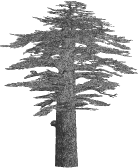 Roman Imperial Coıns Struck By Sıde In The Antalya Museum Ferhan BÜYÜKYÖRÜK Adını, Anadolu kökenli bereketin simgesi nar anlamına gelen Side sözcüğünden alan, bu nedenle kuruluşunun kesinlikle Hellen öncesi dönemlere dek uzandığı kabul edilen kentin tarihi gelişimi, diğer Pamphylia kentleri ile paralellikler göstermektedir. Pamhpylia körfezinin doğu ucunda kurulmuş, uzun ve görkemli bir geçmişe sahip Side antik kenti, Akdeniz sahil yolu üzerindeki önemini ve döneminde bölgenin en önemli liman şehirlerinden biri oluşunu Augustus ile başlayan Roma İmparatorluk Dönemi’nde de korumuştur. Roma politikacılarının iktidar savaşlarında ekonomik alanda büyük zararlar gören kent, Augustus sonrası barış ve huzura kavuşarak yavaş yavaş yeni bir refah döneminin içine girmiştir.Roma İmparatorluğu’nu kurarak yeni bir dönem başlatan Augustus, Pamphylia kentlerini içişlerinde özgür bırakırken, dostluk ve ittifak antlaşmaları ile imparatorluğa bağlamış ve bağımsızlığın bir göstergesi olan gümüş sikke basma hakkını ellerinden almıştır. Bu tarihten sonra yerel ihtiyaçları karşılamak üzere basılan bütün bu bölgesel değişim sikkeleri bronzdur. Roma İmparatorluğu’nun egemenliği altında basılan bütün kent sikkeleri gibi, Side’deki Roma İmparatorluk Dönemi sikkeleri de bağımsızlık iddiasını taşımıyordu, fakat yine de sikkeyi basan kentin Hellen-Roma modelinde bağımsız bir toplum olduğuna işaret ediyordu. Kente siyasal bağımsızlık vermeksizin, idari ve kültürel bir yapı olarak algılanması Roma İmparatorluğu’na özgü bir düşünce tarzıdır. Bu şekilde sikke basımı imparatorluğa ait olmanın simgesidir. Sikkelerin ön yüzlerinde sadakatin ifadesi olarak yer alan imparator ya da imparatoriçe büstü devleti simgelemektedir. Sikkelerin arka yüz tipleri kentin tarihi, ekonomisi, sanatı, dini ve sosyal olayları hakkında bilgiler verir. Bunları izleyerek o dönemdeki insanların yaşadıkları dünyayı nasıl yorumladıklarını anlayabiliriz. Her antik yerleşmede olduğu gibi Side’de de dinsel inanç ve uygulamaların kent halkının yaşamında önemli bir yer işgal ettiği, sikkelerin arka yüz tiplerindeki çeşitlilikle daha belirgin bir hale gelmektedir. Sikkelerin ön yüzlerinde hükmeden, arka yüzlerinde hükmedilen betimlenerek, aralarındaki ilişki yansıtılmıştır. Tüm Roma İmparatorluğu’nun egemenliği altındaki kentler gibi, Side de egemen güç ile işbirliği içindeydi ve sonuçta kendilerini o gücün kimliği içinde ifade ediyorlardı. Klasik ve Hellenistik dönemlerde kullanılan eski semboller Roma Dönemi’nde de kullanılmaya devam etmiştir. Sikkelerin ön yüzünde imparatorun portresi, ismi ve unvanları, arka yüzünde ise kent halkının adı, unvanları ve sembolleri yer almaktadır.Bu çalışmada katalog oluşturulurken Antalya Müzesi sikke koleksiyonunda bulunan ve Tiberius-Aurelianus dönemini kapsayan 196 adet Side kent sikkesi kronolojik bir sıralama içerisinde incelenmiştir. Daha sonra arka yüz betimlemeleri ve lejantlar incelenerek kentin sikke tipolojisi oluşturulmaya çalışılmıştır. Tiplemeler Mitolojik, Mimari, Denizcilik ile bağlatılı, Agonistik ve Roma İmparatorluk Tipleri olmak üzere beş ana başlık altında sınıflandırılmıştır.I. Mitolojik TiplerI.1-	Arka Yüzü Athena Figürlü Sikkeler:Roma İmparatorluk Dönemi’nde Side’de basılan sikkelerin yarıdan fazlasının arka yüzünde Athena’ya yer verilmesi, diğer tanrı ve tanrıçalar arasında ayrıcalıklı bir yere sahip olduğunun kanıtıdır. Koleksiyonumuzdaki Athena figürlü sikkeler 10 ana başlık altında gruplandırılmıştır. Athena 1: Bu gruptaki sikkelerin arka yüzlerinde Side’nin baş tanrıçası Athena ayakta sola doğru, miğferli, uzun khiton ve himation giymiş bir durumda betimlenmiştir. Kalkan ve mızrak, Athena’nın savaşçı karakterini yansıtmaktadır. Sol üst boşluktaki nar ise kentin sembolüdür. Bu sembol ile Side Athena’sının bereket ve bolluk tanrıçası karakteri ön plana çıkmaktadır. Sola doğru kıvrılarak ilerleyen yılan ise tanrıçanın kente sahip oluşunun bir kanıtı olmalıdır. İmparatorluğun ilk yıllarında yoğun bir şekilde kullanılan, arka yüz tipleri zenginleştikçe unutulmaya yüz tutan bu tip III. Gordianus dönemine dek kullanılmıştır. Hellenistik Dönem tipolojisinde erken örneklerine rastlanmaktadır.Athena 1. olarak adlandırılan grup narın ya da mızrağın durumuna ve duruş yönüne göre kendi içinde 5 gruba ayrılarak incelenmiştir. 1A grubunda tüm atribütleri görülüyorken, 1B grubunda nar, 1C grubunda mızrak yoktur. 1D grubunda nar, yılanın önündedir. 1E grubunda Athena sağa dönüktür ve nar yoktur.Athena 2: Bu grupta Athena ileriye uzattığı sağ elinde tuttuğu, sağa doğru defne dalından çelenk tutan Nike ile zafer ve başarıyı simgelemektedir. CIΔΗT, CIΔΗTΩΝ ifadelerinin yanı sıra, bu tipolojide Gallienus döneminden sonra “CIΔΗTΩΝ-ΝЄΩΚΟΡΩΝ” (Mabet Bekçiliği) ifadesi görülmeye başlamıştır. Neokoros unvanı Roma İmparatorluğu’nda Senato tarafından verilen bir unvan olup İmparatorluk Kültü ile ilintilidir. Bu unvanı alan kentler bir anlamda imparatoru tanrısallaştırıyorlar ve onun için bir tapınak yaptırıyorlardı. Bunun karşılığında da İmparator bu unvanı alan kentlere vergi indirimi gibi bir takım imtiyazlar sağlıyordu. Kendi içinde 4 gruba ayrılarak incelenmiştir. 2A ve 2B grubunda sol elinde tuttuğu mızrağının yanında kalkanı da vardır; 2A ayaklarının altında sola doğru kıvrılarak ilerleyen yılan figürü ile farklılaşmaktadır. Bu figür eski geleneğin bir devamıdır. Yılan ile birlikte betimlenmiş Athena Nikephoros tiplemesi koleksiyonumuzda yalnızca Nero sikkelerinde yer almaktadır. 2C tipinde kalkan ve mızrak sol yanındadır. 2D tipinde ise sadece kalkan tutmaktadır.Aurelianus’un Nike ve kalkan tutan Athena betimli sikkesinde karşılaştığımız “ΑΘΗΝΑ ΑCVΛΩ CIΔΗΤΩΝ” lejantı Athena Tapınağı’nın “Asylia” hakkı, yani sığınma ayrıcalığına (dokunulmazlık) sahip bir tapınak olduğunu göstermektedir.Athena 3: Bu grupta miğferli, uzun khiton ve himation giymiş Athena adaleti gerçekleştiren hâkim sıfatıyla, sol elinde palmiye dalını tutarken, sağ eliyle solundaki amphoraya oy taşı atmaktadır. İmparatorluk süresince Geta’dan Aurelianus’a kadar sevilerek kullanılmış bir konudur. Elindeki palmiye dalı ile Nike gibi zafer ve başarıyı, amphoraya attığı oy taşlarıyla da adil bir anayasanın varlığını simgelemektedir. CIΔΗTΩΝ, CIΔΗTΩΝ ΝЄΩΚΟΡΩΝ ifadelerinin yanı sıra Gallienus’un sikkelerinde karşımıza çıkan “CIΔΗΤΩΝ·A·Є” lejantı ile Side’nin Pamphylia’nın 1. ve en muhteşem kenti olduğu vurgulanmak istenmiştir. Side’de adına sikke basılan son imparator olan Aurelianus’un oy taşı atan Athena betimi yer alan sikkeleri IA=11 assaria değerinde olup, “ΑΘΗΝΑ ΑCVΛΩ CIΔΗΤΩΝ” lejantı kullanılmıştır (Kat. No. 194-195). Athena 4: Bu grupta Athena sol elinde babası Zeus’un verdiği savunma gücünü simgeleyen yıldırım demetini tutarken, sağ eliyle ağaç gövdesi üzerinde yendikleri düşmanın zırhlarından oluşan tropaionu taçlandırmaktadır. Bu tip 2 grupta incelenmiştir. 4B tipinde farklı olarak ayaklarının dibinde nar dalı bulunmaktadır (Kat. No. 102).Tropaion betimi ile mağlup edilmiş olan bir düşmandan alınan ganimetlerle ve Tanrıçanın yardımıyla kentin zenginleştiği anlatılmak isteniyor olmalıdır. Çünkü doğudaki kent devletleri Roma İmparatorluğu’nu barış için güvence ve garanti olarak görmekteydiler. O dönemde barışı tehlikeye düşüren ve Hellen-Roma kültürünü yok etmeye çalışan tek düşmanın Persliler olduğu düşünülürse, bu kentin bir zaferi olmaktan ziyade Roma İmparatorluğu’nun bir zaferini ifade ediyor olmalıdır. Athena 5: Savaşçı karakterini ön plana çıkaracak bir tarzda miğferli Athena, yıldırım demeti ve mızrağını tutarken betimlenmiş ve 2 gruba ayrılmıştır. Athena 5A tipinde ayaklarının dibinde sağda kalkan ve palmiye dalı, solda mızrağını sapladığı yerde nar dalı, Athena 5B’de ayaklarının dibinde solda kalkan, sağda nar dalı bulunmaktadır. Athena 6:Miğferli savaşçı nitelikleri ile betimlenmiş, patera ve mızrak tutan Athena’nın yer aldığı bu tip, duruş ve mızrağı tutuş şekillerindeki farklılıklara göre iki bölümde incelenmiştir. 6A tipinde Athena geriye sağa doğru bakmakta iken sol elindeki mızrağı çaprazlamasına tutmaktadır. 6B tipinde ise Athena’nın başı sola dönüktür ve mızrağı fırlatmak üzeredir. Athena 7: Her ikisi de babası Zeus’un armağanı olan yıldırım demeti ile aegis tutan Athena, sola doğru hamle yaparken betimlenmiştir. Başı geriye dönüktür. Yine koruyucu tanrı olarak savaşçı karakteri ön plandadır. Athena 8: Sol elinde mızrak, sağ elinde kalkan tutan bu tipte Athena’nın savaşçı karakteri ön plana çıkmıştır (Kat. No. 184).Athena 9: Miğferli Athena sol eliyle kalkan ve mızrak tutmaktadır. Sağ elinde küçük bir tapınak ve A harfi tutan iki farklı tipi mevcuttur. Her iki grupta da “CIΔΗTΩΝ ΝЄΩΚΟΡΩΝ” lejantı kullanılmıştır. Bu betimleme ile Athena Tapınağı’nın neokoros sıfatıyla onurlandırıldığı anlaşılmaktadır. A harfi ile kentin Pamphylia’nın birinci en önemli kenti olduğu vurgulanmak istenmiştir.Athena 10: Perge kenti ile III. Gordianus döneminde imzalanan dostluk ve ittifak antlaşmaları uzun sürmemiştir. İki kent arasındaki rekabet, sikkeler üzerinde de trajik komik bir tarzda devam etmiştir. İddialı oldukları konular farklı da olsa, karşılıklı olarak birincilik için devamlı beraberlikle biten bir savaşı sürdürmüşlerdir. Side, Pamphylia’da deniz ticaretinin merkezi, önemli bir liman kenti olarak ekonomik ve askeri bir öneme sahipken, Perge eyaletin dini merkezi durumundadır. Pamphylia’nın 1. kenti olma konusundaki tartışmada Valerianus-Gallienus döneminde imparatora hakem olması için çağrıda bulunacak kadar ileri gitmişlerdir. İmparatorun her iki kentin de kendilerini Pamphylia’nın 1. kenti olarak niteleyebilecekleri kararına varmış olması bile, bu birincilik oyununu sona erdirememiştir. Ancak bir anlaşmaya vararak, dini törenlerde ilk sırayı dönüşümlü olarak paylaşmışlardır. Kimi zaman tapınakların alınlığına koydukları A harfi ile ya da içinde kartal bulunan tapınağın alınlığındaki A harfi ile de yetinmeyip iki yanına koydukları şehir standartlarının üzerine A ve E harflerini işleyerek, kimi zaman şehir tanrıçasının yanındaki standarda A harfini ekleyerek, kimi zaman da kentin ana tanrıçası Athena’nın eline tutuşturdukları A harfi ile, birçok kez kent ismine A ve E harflerini ekleyerek kentlerinin Pamphylia’nın en önemli ve birinci kenti olduğunu vurgulamaya çalışmışlardır. Bunun nedeni A harfinin Hellen alfabesinin birinci harfi olması ve E harfinin ise Endoxos=Parlayan sıfatının ilk harfi oluşudur. Aynı durum Perge için de söz konusudur. Gallienus’un (260-268) elinde tuttuğu A harfi ile sola doğru oturan Athena’yı taçlandıran Perge Artemisi’nin işlendiği sikke de bu konunun bir uzantısıdır. Perge Artemisi ayakta, Athena otururken gösterildiği halde Artemis, Athena’dan daha kısa betimlenmiştir. Bu sikkede Sideliler, Pergelilerin tanrıçası Artemis’i Athena’nın hizmetkârı göstererek aşağılamaktadırlar. Böylece kendi tanrılarının Pergelilerin tanrısından daha üstün olduğunu vurgulamaya çalışmışlardır. I.2- Arka Yüzü Apollon Figürlü Sikkeler:Apollon’un Athena’nın ardından ikinci önemli tanrı konumunda olduğu ve baş tanrılığı onunla paylaştığı, çeşitli sikkelerde Athena ile karşılıklı betimlenmesi, bazı anlaşma sikkelerinde Side kentini temsil etmesi, kitabelerde adının Athena ile birlikte geçmesi ve tapınağının Athena Tapınağı’nın hemen yanında yer alması ile açık bir şekilde kanıtlanmaktadır. Athena’dan sonra denizciliğin koruyucusu olarak kentin en önemli 2. tanrısı olan ve kente Athena’dan sonra gelmiş olmasına karşın, onunla yan yana ve eşit koşullarda tapınıldığı anlaşılan Apollon Sidetes, Gallienus dönemine dek sikkeler üzerinde sevilerek kullanılan bir motif olmuştur. Koleksiyonumuzdaki Apollon figürlü sikkeler 2 ana başlık altında gruplandırılmıştır.	Apollon 1:Bu grupta Apollon Sidetes ayakta cepheden, baş sola dönüktür ve kısa khiton, khlamis ile kanatlı kısa çizme giyimlidir. Sağ elinde patera tutmakta ve sol eliyle uzun defne dalından sopasına dayanmaktadır (Apollon 1A).Sağ elinde patera tutan ve sol eliyle uzun defne dalından sopasına dayanmış sunak önünde sunu yapan Apollon Sidetes, MÖ 360 yılına yakın bir tarihte kısa khiton, khlamis ve kanatlı kısa çizmesiyle giyimli bir hale gelmiş ve bütün Roma İmparatorluğu süresince bazı eklemelerle aynen tekrarlanmıştır. Tapınak betimli sikkelerde de Apollon 1A tipiyle karşılaşmaktayız. Bu nedenle Apollon Sidetes adıyla ün yapmış bu tipin tapınaktaki kült heykeli olduğu söylenebilir. Bu tip Kilikya kıyı kentleri tarafından da kullanılmıştır. Apollon 1 olarak adlandırılan grup yanındaki altar, tripot, defne dalı ve nar dalının bulunuş durumu göz önünde bulundurularak 6 grupta incelenmiştir. 1B’de 1A’dan farklı olarak solda atlar, 1C’de sol üst boşlukta nar dalı, 1D’de sağda nar dalı vardır. 1E’de sağ elindeki patera’nın yerini nar dalı almıştır. 1F’de solundaki tripot üzerine sağ elindeki defne dalını uzatmaktadır.Başlangıçta CIΔΗTωΝ, CIΔΗTΩΝ lejantı kullanılırken I. Valerianus’tan (253-260) sonra “CIΔΗTΩΝ ΝЄΩΚΟΡΩΝ” lejantı kullanılmaya başlanmıştır. Gallienus’un babası Valerianus I. Dönemi’nde basılan bir sikkesindeki “AΠΟΛΛΩΝOC CΙΔΗΤOY ΝЄΩΚΟΡOY” (= Side’nin mabet bekçisi Apollon) ifadesinden, söz konusu sikkenin Apollon kutsal alanındaki mabet kasası tarafından gerçekleştirilen bir “Mabet Baskısı” olduğu anlaşılmaktadır.Domitianus döneminden itibaren kullanılan Apollon Sidetes (= Sidelilerin Apollonu) tipi başlangıçta 2 assaria değerinde iken sonraları 5, 10, 11 ve 12 assaria değerindeki sikkelerde de aynı betimleme ile karşılaşılmıştır.Apollon 2: Apollon, lyr ile betimlendiği bu grupta, şiir ve müzik tanrısı olarak lyri ile kutsal coşkunluğu uyandıran tanrı konumundadır (Kat. No. 53). I.3- Arka Yüzü Athena-Apollon Figürlü Sikkeler:Athena ile ikinci önemli tanrı konumunda olan ve baş tanrılığı onunla paylaşan Apollon Sidetes, kentin koruyucu tanrıları olarak karşılıklı tokalaşırken betimlenmiş olup, aralarında üçgen alınlıklı ve iki sütunlu tapınak modeli bulunmaktadır. Bu betimlemeler ile tapınakları yan yana bulunan her iki tanrı arasındaki yakın bağlantı ve kült ilişkisi vurgulanmak istenmiştir. Bu da iki farklı inanışın birbiri ile çatışmadan barış yoluyla birleştiklerinin ve saygı gördüklerinin Side kültüründe bıraktığı izlerdir.I.4- Arka Yüzü Melas Figürlü Sikkeler:Melas nehrinin suladığı bereketli topraklara sahip kentin sikkelerinde Nehir Tanrısı Melas’a da yer verilmiştir. Sola doğru uzanmış, içinden su akan amphoraya dayanmış bir şekilde betimlenmiştir. Elinde tuttuğu atribütlere göre iki farklı grupta incelenmiştir. 1. grupta nar dalı, 2. grupta sol elinde nar dalı, sağ elinde içinde iki palmiye dalı bulunan ödül tacı tutmaktadır.I.5- Arka Yüzü Securitas Figürlü Sikkeler:Güvenlik Tanrıçası Securitas Sidae bir sütuna dayanırken betimlenmiştir. Sol elinde tuttuğu nesne nar dalı olabilir. Yazılı kaynaklarda rastlanmıyorsa da, şehir surlarının onarımı sonrası kent halkı, kendilerini güvenlikte hissettiklerini bu sikkeyle anlatmak istemiş olabilirler.I.6- Arka Yüzü Artemis Figürlü Sikkeler:Sağ elinde meşale, sol elinde bereket boynuzu tutan ve başının üzerinde ayça ile ayakta duran Tanrıça (Artemis-Selene-Tykhe) betimlidir.I.7- Arka Yüzü Demeter Figürlü Sikkeler:Side antik kentinde bereketli ürünlerin yetiştirilmesinde etkili olduğuna inanılan Tanrıça Demeter’e adanmış pek çok sunak bulunmaktadır. Bu inanış sikkeler üzerine de yansıtılmıştır. Demeter veya Hekate sağ elinde meşale tutmakta iken sol yanında yılan vardır. Aurelianus’a ait 11 assaria değerinde olup, CIΔΗTΩΝ Γ ΝЄΩΚΟΡΩΝ lejantı kullanılmıştır. I.8- Arka Yüzü Asklepios Figürlü Sikkeler:Apollon’un ve sadakatsiz bir kadın olarak mitolojide yerini alan Lapith hükümdarının kızı Koronis’in oğlu Sağlık Tanrısı Asklepios betimli sikkeler, Hellenistik Dönem’den Roma İmparatorluk Dönemi içlerine kadar birçok doktor yetiştiren ve bir tıp okuluna sahip Side kenti için bir sürpriz olmamalıdır. Asklepios yılanlı asası ile betimlenmiştir.I.9-Arka Yüzü Asklepios-Hygieia Figürlü Sikkeler:Roma İmparatorluğu’nun yükselme dönemindeki son büyük imparator ve aynı zamanda en önemli stoacı filozoflardan biri olan Marcus Aurelius’un (161-180) sikkesinde “iyileştirici tanrı” olarak bilinen Asklepios kızı Hygieia ve oğlu Telesphorus ile birlikte betimlenmiştir. Tedavi sanatının iyileşme ile sonuçlandığını, hastalığın sona erdiğini sembolize eden Telesphoros, sivri külahlı bir manto ile kısa boylu bir çocuk olarak tasvir edilmiştir.I.10-Arka Yüzü Nike Figürlü Sikkeler:Hellenistik Dönem Side sikkelerinde de sıkça karşılaştığımız bu betimleme ile Partlara karşı kazanılan zafer sevinci anlatılmak istenmiş olabilir. Koleksiyonumuzda çelenk ve palmiye dalı ile sağa doğru dört atlı quadriga üzerinde ve sağ elinde çelenk, sol elinde trophaion taşıyan olmak üzere iki farklı tipi bulunmaktadır. I.11- Arka Yüzü Üç Güzeller Figürlü Sikkeler:Side tiyatrosunda heykeli bulunan Aphrodite’nin yoldaşları zarafeti simgeleyen ve Kharitler adıyla bilinen Üç Güzeller sikkelerin arka yüzünde de betimlenmiştir. I.12-Arka Yüzü Tykhe Figürlü Sikkeler:Kişileştirilmiş Kader Tanrıçası Tykhe’nin diğer tanrılardan ayırıcı niteliği aynı zamanda bireysel bir nitelik taşımasıdır. Her kentin bir tykhesi mutlaka vardır. Hellenistik Dönem’den beri pek çok insanın inancında en güçlü tanrıçadır. Agoranın ortasında ona sunulmuş yuvarlak bir tapınak bulunmaktadır. Tykhe figürlü sikkeler 6 ana başlık altında incelenmiştir. İlk üç grubunda Tykhe başında polosu ile ayakta cepheden ve başı sola dönüktür. 1’de gemi dümeni ve bereket boynuzu, 2’de patera ve bereket boynuzu, 3’deNike ve gemi pruvası tutmaktadır.2’de arkasında gemi dümeni ve solda üzerinden alevler çıkan atlar, 3’de sağdaki boşlukta üzerinde A harfi bulunan şehir standardı vardır. 4.grupta Tykhe sola doğru bir taht üzerinde otururken betimlenmiş, Nike ve gemi pruvası tutmaktadır.5A’da bir kaya üzerinde oturan Tykhe buğday başağı ve nar tutmaktadır. 5B’de ayaklarının altında sola doğru yüzen nehir tanrısı Melas vardır. 6A’da örtülü ve kule taçlı Tykhe başı betimlenmiştir. 6B’de altına nar dalı eklenmiştir.I.13- Arka Yüzü Herakles Figürlü Sikkeler:Aslan postu ve sopası ile çıplak betimlenmiş, doğaya ve tanrılara kafa tutabilen insan gücünün ve kahramanlığın simgesidir (Kat. No. 112).I.14- Arka Yüzü Serapis Figürlü Sikkeler:Side antik kentinde paganizm döneminde büyük bir inanç zenginliği ve çeşitliliğinin yaşandığı, yerli kültlerin yanı sıra Hellen ve Mısır kökenli tanrı ve tanrıçalara da tapınıldığı ve bu ülkelerle bir takım politik ve ekonomik bağlantılarının bulunduğu arka yüzünde Serapis figürünün işlendiği sikkeler sayesinde söylenebilir. Başında Modius ve elinde çaprazlamasına tuttuğu asası ile özünde birçok tanrıların bileşiminden oluşturulmuş bir Mısır tanrısı olan Serapis, Side kentinin Mısır ile bir takım ekonomik ilişkiler içinde bulunduğunu kanıtlamaktadır. Yeri tespit edilememiş olsa da Hadrianus dönemine ait bir sunak üzerindeki onur kitabesinden dolayı, kentte bir Serapis Tapınağı’nın varlığından rahatlıkla söz edilebilir. Koleksiyonumuzda iki farklı tipi mevcuttur. 1. grupta görülen üzerinden alevler çıkan sunak 2. grupta yoktur. II. Agonistik TiplerII.1-Arka Yüzü Ödül Tacı Figürlü Sikkeler:Roma imparatorlarının özel izni ile düzenlenen ve Oikomenikos (Uluslararası) niteliğindeki bayramlardaki yarışlara tüm Roma İmparatorluk halkı katılabiliyordu ve ödül olarak içinde iki palmiye dalı bulunan zafer tacı armağan ediliyordu. Apollon onuruna kutlanan Pythia ile Dionysos, Demeter ve Roma imparatorlarının onuruna kutlanan Mystikos bu tür bayramlardandır. Roma İmparatorluğu ile bağlantılı olarak düzenlenen bu oyunlar her 3 ya da 4 yılda bir tekrarlanmaktadır. Oyunların kuralları Olympia’daki Olympia ve Delphi’deki Pythia oyunlarından alındığından, Side’de düzenlenen oyunlar da Pythia ve Olympia olarak adlandırılarak bedeli ilgili kentlere ödenmiş olmalıdır. Ayrıca imparatorun özel izni olmaksızın kentin ileri gelenleri tarafından Apollon ve Athena onuruna yarışmalar da düzenlenmiştir. Oyunlar sikkeler üzerinde içinde iki palmiye dalı bulunan ödül tacı ile ifade edilmektedir. Sikkeler ödül masası ya da üçayak üzerinde oluşu dikkate alınarak tipolojik açıdan iki ayrı gruba ayrılarak incelenmiştir. Ödül tacı ile birlikte betimlenmiş Athena ve Apollon Sidetes 3. ve 4. grupta değerlendirilmiştir. Ödül masası ve üzerinde içinde iki palmiye dalı bulunan ödül tacının betimlendiği 1. grup kendi içinde iki yanında para kesesi, para kesesinin yanı sıra masanın altında amphora, sadece masanın altında amphora ve iki yanında Demeter’in meşalesi ile Dionysos’un thyrsosunun bulunuşu göz önüne alınarak dört alt gruba ayrılmıştır.Üçayak üzerinde içinde iki palmiye dalı bulunan ödül tacının yer aldığı 2A tipinde, üçayak (tripot) doğrudan Apollon ile ilişkilidir. Bu nedenle Apollon Pythios bayramını kutlamak amacıyla basıldıkları düşünülebilir. 2B tipinde soluna para kesesi, sağına amphora eklenmiştir.Genellikle CΙΔHΤΩΝ veya CΙΔHΤΩΝ ΝЄΩΚΟΡΩΝ lejantı kullanılmıştır. Valerianus ve Gallienus döneminde tüm görkemiyle kutlanan Pythia, Mystikos ve Side Olimpiyat oyunlarını sikkeler üzerindeki farklı lejantlardan anlamak mümkündür.Sideliler Pamphylia’da, özellikle Perge’den önce, İmparatorluk ayrıcalıkları ile ilk kez Pythia oyunlarını düzenlemiş olmakla her zaman övünmüşler, bunu sikkelere de yansıtmışlardır. Salonina’nın 1A grubuna ait bir sikkesinde karşılaşılan “ΠΡΩΤ Α ΠΑΜΦVΛΩΝ CIΔΗΤΩΝ” lejantı bu konuyla ilgilidir. Salonina’nın 1C grubuna ait bir diğer sikkesinde CIΔΗΤΩΝ yazısı masanın altındadır. ΝЄΩΚΟΡΩΝ ise masanın kenarına yazılmıştır. Etrafını çevreleyen ЄΙЄΡΟC MYCTIKOC yazısından Demeter ve Dionysos onuruna düzenlenen Mystik oyunlarla ilgili olduğu anlaşılmaktadır (Kat. No. 178). I. Valerianus’un 1D grubuna ait bir sikkesinde CΙΔHΤΩΝ ΝЄΩΚΟΡΩΝ yazısı masanın altındadır. Etrafındaki ΙЄΡΟC ΜVCΤΙΚΟC (Kutsal Mystikos) yazısı ile Demeter ve Dionysos onuruna düzenlenen Mystik oyunlarla ilgili olduğu vurgulanmıştır. Salonina’nın 2B grubuna ait bir sikkesinde karşımıza çıkan “CΙΔΗΤΩΝ ΠVΘΙΑ” ifadesi bu sikkenin Apollon Pythios bayramını kutlamak için basıldığını göstermektedir. Elagabalus'un annesi Iulia Soaemias’a ait bir sikkede Nike ve mızrak tutan Athena ödül masasının yanındadır. Ödül masasının üzerindeki ödül tacının içinde bir adet palmiye dalı vardır. Bu sikkede kentin baş tanrıçası Athena onuruna imparatorun özel izni olmaksızın düzenlenen bir oyun anlatılmak istenmiştir. Zafer tacının iki yanında para kesesinin bulunmaması nedeniyle yarışmacıların oyunlara sadece onur ve palmiye dalı için katıldığı sonucu çıkartılabilir (Ödül Tacı 3, Kat. No. 88-89).	Elagabalus'un ilk karısı Iulia Cornelia Paula’ya ait bir sikkede bu kez Apollon patera ve uzun defne dalından asası ile ödül masasının yanındadır. Ödül masasının üzerindeki ödül tacının içinde bir adet palmiye dalı, altında amphora, iki yanında para kesesi vardır. Trophae taşıyan Nike ödül tacının üzerindedir. Para kesesi Apollon onuruna düzenlenen oyunların para karşılığı olduğunu göstermektedir (Ödül Tacı 4, Kat. No. 86).II.2- Arka Yüzü Çelenk Figürlü Sikkeler:Philippus Arabs ve oğlu döneminde Sideliler 2. kez Pythia oyunlarını düzenlemişlerdir. Roma İmparatorluğu’nun kuruluşunun ve sonsuzluğunun 100. yıl kutlamaları da aynı döneme rastlamaktadır (MS 248). II. Philippus’un (244-247) Caesar unvanıyla yönetime katıldığı dönemde basılan defne dalından çelenk içinde IЄPOC (Kutsal) yazısının yer aldığı sikke bu oyunlarla ilgili olmalıdır (Çelenk 1, Kat. No. 109). Sideliler, Valerianus döneminde Partlarla yapılan savaşlardaki olumsuzluklar, dış politikadaki gerileme ve iç karışıklıklarla imparatorluğun zayıf düştüğü dönemlerde, Manlius ile sahip oldukları (MÖ 189) MÖ 36 yılında Galatia kralı Amyntas’ın hâkimiyeti altında iken kaybettikleri “Romalıların Dostu ve Müttefiki” sıfatını yeniden kazanmışlardır. Bu durum Salonina’nın Valerianus döneminde basılmış bir sikkesinde, defne dalından çelenk içinde yer alan ΠΙCTHC ΦΙΛΗC CYMMAXOY PΩMAΙΩΝ MYCΤΙΔΟC CΙΔΗC “Romalıların Sadık Dostu ve Müttefiki” ibaresi ile vurgulanmaktadır (Çelenk 2, Kat. No. 181).III. Mimari TiplerArka Yüzü Tapınak Figürlü Sikkeler:Tanrılar için olduğu gibi imparatorlar için de tapınaklar inşa edilmiştir. Bu kült yerlerinden bazıları Roma imparatorlarınca diğerlerinden ayrılarak bir takım haklarla donatıldılar. Böyle “İmparatorluk Kültü Tapınağı”na sahip kentler neokoros=tapınak bekçisi unvanı ile onurlandırılmıştırlar. Side kenti de Valerianus-Gallienus döneminin başlangıcında iki tapınağı ile neokoros unvanına sahip olmuştu. Bu durum sikkelere CΙΔHΤΩΝ ΝЄΩΚΟΡΩΝ (Sidelilerin Mabet Bekçisi) ibaresi ile yansıtılmıştır. Tapınak figürlü sikkeler 5 ana başlık altında gruplandırılmıştır. Yarımadanın güney ucunda, limanın doğusunda, büyük bir olasılıkla eski kutsal alan üzerinde Athena ve Apollon’a adanmış iki tapınak bulunmaktadır. Tapınakların tamamlanması ve bilinen kült heykellerinin yerleştirilmesi Severuslar dönemine rastlamış olmalı ki, sikkeler üzerinde ilk kez tapınak içinde tanrı ve tanrıça figürleri ile Septimius Severus döneminde (193-211) karşılaşılmaktadır. Bayram baskısı olarak 4 assaria değerinde basılan bu sikkelerde, içinde sağ elinde Nike ile mızrağına dayanmış sola doğru oturan Athena betiminin yer aldığı iki sütunlu, üçgen alınlığında nar veya kentin ihtişamı ışıltısı anlamında Є (= Endoksos) harfi bulunan tapınak cephesi resmedilmiştir.Kentin 2. önemli tanrısı durumundaki Apollon’un tapınağı, Sütunlu Caddenin son bulduğu meydanda yer alan Athena Tapınağı’nın yanındadır. Sikkeler üzerinde MÖ 360 yılında giyimli görünen tapınağın kült heykeli Apollon Sidetes, Roma Dönemi’ne dek varlığını sürdürmüştür. Apollon Sidetes’i tapınak içinde gösteren sikkeler genellikle 6 sütunludur. Fakat Valerianus’un sikkesinde tapınağın mimarisinde farklılıklar görülmektedir. Bu kez tapınak üçgen alınlıklı ve 4 sütunludur (Tapınak 2B-Kat. No. 123). Aynı dönemde basılan Gallienus’un sikkesinde ise tapınak 6 sütunludur. Üçgen alınlık sütunları kapsamamaktadır ve üzerinde akroter yer almaktadır. Alınlık stilize A harfine benzetilebilir (Tapınak 2A-Kat. No. 152). Bu durumda sikkeleri izleyerek kentin mimarisi hakkında yorum yapılamayacağı söylenebilir. Tapınak simgesel bir anlam içermektedir.Side’de agoranın ortasında yer alan ve MS II. yüzyıla tarihlenen Tykhe Tapınağı’yla, Salonina’nın Valerianus döneminde basılmış bir sikkesinde karşılaşılmaktadır. Konik çatısında nar dalı bulunan, dört sütunlu yuvarlak tapınağın içinde kule taçlı Tykhe bir kaya üzerinde sola doğru oturur durumda betimlenmiştir. Elinde buğday başağı ve nar dalı tutmaktadır. Ayaklarının altındaki Nehir Tanrısı Melas sola doğru uzanmaktadır. Tapınağın iki yanında Side’nin Pamphylia’nın 1. ve en muhteşem kenti olduğu vurgulayan A ve Є harfleri bulunmaktadır (Tapınak 3-Kat. No. 182).İki sütunlu olup, üçgen alınlığında A harfi bulunan bir tapınağın içinde cepheden kanatları açık başı sola doğru olan bir kartal betimlenmiştir. Tapınağın iki yanında A (=Birinci) ve E (Endoxos, parlak muhteşem) harfleri işlenmiş birer askeri flama bulunmaktadır. Henüz yeri saptanamamış olsa da imparator kültüne adanmış Neokoria tapınaklarından biri betimlenmiş olabilir.Side kentinde Athena ve Apollon tapınaklarının 90 m kadar doğusunda, batı cephesinde 4 Korinthos sütunu olan, üçgen alınlıklı, yarım daire biçiminde, alınlığında bulunan konik serpuşlu büstten ötürü Ay Tanrısı Men’e ait olduğu ileri sürülen bir tapınak daha bulunmaktadır. Süslemelerine dayanarak diğer iki tapınaktan sonraya MS II. yüzyıl sonu III. yüzyıl başlarına tarihlendirilmiştir. Apollon ve Athena tapınakları karşılıklı olarak profilden, ortadaki 4 sütunlu üçgen alınlığında A harfi bulunan tapınak cepheden gösterilmiştir. Bu tapınakta ayakta duran iki figürün ortasında imparatora ait olabilecek atlı bir figür görülmektedir. Kentler Roma İmparatorluğu’na bağlılığını imparatorları tanrılaştırarak ve onlar adına tapınaklar yaptırarak kanıtlamaya çalışmışlardır. Bunun karşılığında da neokoros=tapınak bekçisi unvanını alıp imparatorlukça tanınan bazı ayrıcalıklara sahip olabiliyorlardı. Side de bu neokoros savaşında diğer kentlerden geri kalmamıştır. CIΔΗTΩΝ ΝЄΩΚΟΡΩΝ ifadesi ile birlikte 3 tapınağın resmedildiği bu Gallienus’a ait sikke (Tapınak 5-Kat. No. 153) Valerianus-Gallienus döneminde kentin 3 neokoros unvanına sahip oluşunun kanıtıdır. Neokoros unvanını alabilmek için her defasında yeni bir tapınak yaptırılmamış, bunun için daha önce var olan tapınaklar kullanılmıştır. İmparatorlar kült heykellerini onurlandırdıkları tanrıların yanına koyarak istedikleri unvana sahip olabilmişlerdir.IV. Denizcilik ile Bağlantılı TiplerArka Yüzü Gemi Figürlü Sikkeler:Doğu ve batıyı birbirine bağlayan deniz yolu üzerinde Pamphylia Bölgesi’nin önemli liman kentlerinden biri olan Side kentinde, böylesine hayati bir öneme sahip limanın sikkelere işlenmemiş olması düşünülemez. Roma İmparatorluğu için de Akdeniz’e hâkim bir konumda bulunması nedeniyle çok önemlidir. Gemi betiminin yer aldığı ilk sikke ile Lucius Verus döneminde (161-169) karşılaşılmaktadır. Sikkelerden limanın Roma İmparatorluğu döneminde etrafı revaklı, galerilerle çevrili yuvarlak bir havuz şeklinde olduğu anlaşılabilmektedir. Koleksiyonumuzda iki farklı tipte gemi betimli sikkelerle karşılaşılmıştır.Savaş gemisinin demirlendiği nar ağacı Side limanını temsil ediyor olmalıdır(Gemi 1-Kat. No. 154). Üstte kürekçileri ve arka kısmındaki flamaları ile sola doğru ilerleyen bir savaş gemisi ile altında sağa doğru ilerleyen iki yelkenli yük gemisinin betimlendiği sikkelerde CIΔΗTΩΝ ΝЄΩΚΟΡΩΝ ifadesine A(=Birinci) ve NAVAPXIC (Gemi üssü) ifadeleri de eklenmiştir (Gemi 2-Kat. No. 167, 190-191).V. Roma İmparatorluk TipleriArka Yüzü İmparator Figürlü Sikkeler:Antoninus Pius’un 161 yılında ölmesi üzerine Marcus Aurelius (161-180), manevi kardeşi Lucius Verus’a (161-169) Caesar ve Augustus unvanlarını verirken, kendisi de Antoninus adını almıştır. Böylece İmparatorluk tarihinde ilk kez iki imparator yönetimi paylaşmış oluyordu. Bu ortaklık sikkeler üzerinde de vurgulanmıştır. Marcus Aurelius adına basılan bir sikkenin arka yüzünde iki kardeş imparator tokalaşmaktadırlar. Her ikisi de toga giymiştir. Ön yüzünde de Marcus Aurelius toga giyimli olarak betimlenmiştir. Marcus Aurelius’un sol elinde tuttuğu Rotulus (küçük çark) hâkimiyet sembolü olabilir. Lucius Verus’un sikkelerinde de aynı arka yüz kullanılmıştır. Yalnız Side değil, birçok kent bu konuyu sikkelerinde işlemiştir. Koleksiyonumuzdaki ilk 4 assaria’lık sikkedir. Bunlar Sideliler tarafından kutlanan bir tür bayram baskılarıdır (İmp. 1-Kat. No. 57).Marcus Aurelius’un karısı ve Antoninus Pius’un kızı Faustina Junior’ın tahtta oturan ikiz oğulları Commodus ve Antonius’un betimlendiği sikkesi ile özlemle beklenen tahtın varislerinin doğumu kutlanmıştır (İmp. 2-Kat. No. 59).Ön Yüz Tipleri ve Birimlere Göre DeğerlendirmeBaşlangıçta imparatorlar defne çelenkli iken Gallienus döneminde (260-268) şua taçlı başlar görülmeye başlanmıştır. Caracalla dışında İmparator ilan edilmeden Caesar iken basılan sikkelerde egemenlik sembolü sayılan taç mevcut değildir.İmparator büstünün üzerine güneşi sembolize eden yıldız, altına cepheden kanatları açık kartal figürü Gallienus’un I. Valerianus döneminde basılan sikkelerinde görülmektedir. Kartalın başı sağa veya sola dönük, ağzında çelenk veya palmiye dalı olabilir.Genellikle imparatorlar zırh ve paludamentum giyimli resmedilirken, Marcus Aurelius döneminde toga giyimli büstler de görülmüştür. İmparatoriçeler başlangıçta topuzludur. Stephane ile ilk kez Iulia Paula’nın sikkesinde karşılaşılmıştır. Salonina’nın sikkelerinin tamamı stephanelidir. Bazen omuzlarına ayça, bazen başının üzerinde yıldız veya nar dalı, aşağıda cepheden kanatları açık kartal figürü eklenmiştir. Lucius Verus ile Iulia Paula’nın birer sikkesi dışında tüm imparator ve imparatoriçe portreleri sağa dönüktür (Kat. No. 63, 86)Başlangıçta yalnızca 1 assarion değerinde sikkeler basılırken Nero döneminde (54-68) çeşitli birimlerdeki assaria’lara ihtiyaç duyulmuş, 2 ve 3 assaria değerinde sikkeler basılmaya başlamıştır. İlk kez 4 assaria değerindeki sikke ile Marcus Aurelius döneminde karşılaşılmıştır (Kat. No. 57). Valerianus ve oğlu Gallienus döneminde (253-260) sikke miktarındaki artışa paralel olarak birim değerleri de sürekli artmaya devam etmiştir. I. Philippus dönemiyle başlayan 5 assaria değerindeki sikkelerin basımı devam etmekte ise de H=8, IA=11 ve IB=12 (=3 sesterz) assaria değerinde sikkeler de piyasaya sürülmüştür. Roma İmparatorluğu’nun kötü para politikası ve enflasyon nedeniyle İmparatorluk sikkeleri yetersiz kalınca, 253 yılında bayram baskıları sona ermiş ve kent gereksinmelerini karşılamak için değişim paraları basmak zorunda kalmışlardır. 260 yılında Valerianus’un Perslere esir düşmesi, Pers kralı Shahpur’un birliklerinin yakıp yağmalayarak Batı Kilikya’ya kadar ilerlemeleri durumunda Sideliler, Roma askeri idaresinin baskısıyla, biraz da kendilerini Pers zulmünden korumak amacıyla Roma İmparatorluğu ile dayanışmaya girmek zorunda kalmışlar ve çeşitli değerlerdeki farklı sikke birimlerini Є=5 assaria’ya indirmişlerdir. Gallienus’un tek başına imparator olduğu dönemde (260-268) Roma İmparatorluğu’nun durumu doğuda güçlenmiştir. Bu para politikasında da sonuçlarını göstermiş ve Side sikkeleri eski değerine kavuşmuştur. Sikkelerin basım kalitesi yükseltilirken sayısal miktarı azalmıştır. Bu dönemde basılan sikkelerin tümü 10 (=I) assaria değerindedir. ANTALYA MÜZESİ'NDEKİ ROMA İMPARATORLUK DÖNEMİ SİDE SİKKELERİTIBERIUS (14-37)Ö/ ΤI[BЄ] (↑sl.)-[PI]Ο[C] (↓s.); İmparator başı, defne çelenkli, sağa dönük.A/ [C]IΔ / ΗT; Athena ayakta sola d., miğferli, uzun khiton ve himation giyimli; sağ omzunda mızrak, sol elinde kalkan, ileri uzatılmış sağ elinin üzerinde nar, aşağıda sola doğru kıvrılarak ilerleyen yılan. Ref. SNG Aulock 11, 4809; RPC 1, 3391. 4; SNG PfPs.4, 580.1	AE; 4,7 gr; 18,5 mm; 6; Env. No. 14567.2	AE; 5,1 gr; 19,0 mm; 12; Env. No. 1845 (ΤIBЄPIΟ[Y](↑s.);  Ref. SNG PfPs.4,587.3.	AE; 4,7 gr; 18,5 mm; 6; Env. No. 15375 ([ΤIB]ЄPIΟ[Y](↑s.);  Ref. SNG PfPs.4,587.4 	AE; 3,7 gr; 17,5 mm; 12; Env. No. 2645 ([ΤIBЄ]PIΟ[Σ](↓s.)/[ΣI]Δ/Η[T], nar yok);  Ref. SNG PfPs.4, 584-586.5 	AE; 3,7 gr; 18,0 mm; 6; Env. No. 11806 (ΤIB[ЄPIΟΣ](↓s.)/[ΣI]/ΔΗ], nar yok);  Ref. SNG PfPs.4, 584-586; RPC 1, 3391. 7.6	AE; 4,5 gr; 20,0 mm; 12; Env. No. 17319 (ΤIBЄPIΟ[Σ](↑sl.) /[ΣI]/ΔΗ, mızrak yok);  Ref. SNG PfPs.4, 583 (ΣIΔ/ΗT).7 	AE; 4,0 gr;17,5 mm; 12; Env. No. 5259 (ΤIBЄP[IΟY](↓s.)/ [ΣI]/Δ, nar yılanın önünde);  Ref. SNG PfPs.4, 591. CLAUDIUS (41-54)Ö/[  ]/[KΛAYΔIΟΣ]; İmparator başı, defne çelenkli, sağa dönük.A/ [Σ]IΔ-Η[T](S.↑); Athena ayakta sola d., miğferli, uzun khiton ve himation giyimli; sağ omzunda mızrak, sol elinde kalkan, aşağıda sola doğru kıvrılarak ilerleyen yılan.Ref. Nollé 1990, 247 No. 3; RPC I, 3391. 8. 8 	AE; 5,0 gr; 18,5 mm; 1; Env. No. 10971. NERO (50/ 54-68)Ö/ ΝЄPωΝ  KAICAP; İmparator başı, defne çelenkli, sağa dönük.A/ CIΔ / ΗT;  Athena ayakta sola d., miğferli, uzun khiton ve himation giyimli; sağ omzunda mızrak, sol elinde kalkan, ileri uzatılmış sağ elinin üzerinde nar, aşağıda sola doğru kıvrılarak ilerleyen yılan.Ref. SNG Aulock 11, 4810; RPC I, 3401, 3404; SNG PfPs.4, 606-618.9	AE; 4,8 gr; 20,0 mm; 1; Env. No. 5521 (İmp.başı, taçsız, sağa d.; Nero Caesar(50-54);Ref. RPC I, 3399; SNG PfPs.4, 601.10	AE; 5,2 gr; 19,5 mm; 12; Env. No. 14566 (İmp.başı, taçsız, sağa d.; Nero Caesar(50-54);Ref. RPC I, 3399; SNG PfPs.4, 601. 11	AE; 4,4 gr; 19,0 mm;  6; Env. No. 1911.12	AE; 5,5 gr; 18,5 mm;  6; Env. No. 2233.13	AE; 4,7 gr; 18,5 mm; 12; Env. No. 3030.14	AE; 4,1 gr; 18,0 mm; 12; Env. No. 3190.15	AE; 4,6 gr; 19,0 mm;  2; Env. No. 4084.16	AE; 4,5 gr; 18,5 mm; 7; Env. No. 5347.17	AE; 5,1 gr; 18,5 mm; 12; Env. No. 13514.18	AE; 5,3 gr; 18,5 mm;  1; Env. No. 15726.19	AE; 4,6 gr; 18,0 mm; 12; Env. No. 16171.20	AE; 5,2 gr; 18,5 mm; 7; Env. No. 2004/17.21	AE; 5,2 gr; 19,0 mm;  7; Env. No. 2004/18.22	AE; 3,8 gr; 18,5 mm; 12; Env. No. 5238 (Nar yok); Ref. SNG PfPs.4, 611. 23	AE; 5,4 gr; 18,5 mm; 7;  Env. No. 14282 (Nar yok); Ref. SNG PfPs.4, 611.Ö/ ΝЄPωΝ  KAICAP; İmparator başı, defne çelenkli, sağa dönük.A/ CIΔ / ΗT;  Athena ayakta sola d., miğferli, uzun khiton ve himation giyimli; ileriye uzattığı sağ elinde sağa doğru çelenk tutan Nike, sol elinde mızrak; solunda ayaklarının dibinde  kalkan, arkasında sola doğru kıvrılarak ilerleyen yılan.Ref. RPC I, 3403; SNG PfPs.4, 621.24	AE; 6,2 gr; 23,0 mm; 2; Env. No. 5350.25	AE; 11,0 gr; 24,0 mm; 12; Env. No. 16032.DOMITIANUS (81-96)Ö/ ΔΟΜΙΤΙΑΝΟ-C KAICAP; İmparator başı, defne çelenkli, sağa dönük.A/ CIΔ / ΗT; Athena ayakta sola d., miğferli, uzun khiton ve himation giyimli, sağ omzunda mızrak, sol elinde kalkan, ileri uzatılmış sağ elinin üzerinde nar, aşağıda sola doğru kıvrılarak ilerleyen yılan.Ref. SNG Cop.31, 415; SNG Aulock 11, 4811-4812;SNG PfPs.4, 622-624; SNG France 3, 793; RPC II, 1527.26	AE; 4,0 gr; 18,5 mm; 12; Env. No. 1457  (CIΔ / Η).27	AE; 4,6 gr; 19,5 mm; 12; Env. No. 3097.28	AE; 4,3 gr; 19,0 mm; 12; Env. No. 4136.29	AE; 3,7 gr; 17,5 mm; 12; Env. No. 5516.30	AE; 4,3 gr; 17,5 mm; 12; Env. No. 5586.31	AE; 4,1 gr; 18,5 mm; 12; Env. No. 2009/1901.32	AE; 4,2 gr; 18,0 mm; 6; Env. No. 1445 (Mızrak yok).Ö/ [ΔΟΜΙΤΙΑΝΟC KA-I]CAP ΓЄΡΜA[ΝΙK]; İmparator başı, defne çelenkli, sağa dönük.A/ [CI]ΔΗTωΝ (s.↑); Athena ayakta  cepheden, baş sola d., miğferli, uzun khiton ve himation giyimli; sol elinde yıldırım demeti, sağ eliyle ağaç gövdesi üzerindeki tropaionu  taçlandırmakta. Ref. RPC Sup. I-III, 214, S2-II-1524A.33	AE; 9,2 gr; 23,0 mm; 12; Env. No. 2255.Ö/[ΔΟΜΙΤΙΑΝΟC KAICAP·] ΓЄΡ[ΜA]; İmparator başı, defne çelenkli, sağa dönük.A/CIΔΗTωΝ (s.↑); Apollon Sidetes ayakta cepheden, baş sola d., kısa khiton, khlamis ile kanatlı kısa çizme giyimli; sağ elinde patera, sol eliyle uzun defne dalından sopasına dayanmakta; sol üst boşlukta nar dalı.Ref. SNG PfPs.4, 633; SNG France 3, 789; RPC II, 1524/6.34	AE; 8,3 gr; 23,5 mm; 12; Env. No. 1995.35	AE; 7,5 gr; 24,0 mm; 12; Env. No. 11664(ΔΟΜΙΤΙΑΝΟC·K-AICAP·ΓЄΡΜ); Ref. SNG PfPs.4, 634; SNG France 3, 791.TRAIANUS (98-117)Ö/ ΚΑΙCAP [NЄΡ TPAIANOC]; İmparator başı, defne çelenkli, sağa dönük.A/[C]IΔΗ /Τω[N]; Athena ayakta sola d., miğferli, uzun khiton ve himation giyimli, sağ omzunda mızrak, sol elinde kalkan, ileri uzatılmış sağ elinin üzerinde nar, aşağıda sola doğru kıvrılarak ilerleyen yılan. Ref. SNG Cop.31, 416; SNG Aulock 11, 4814; SNG PfPs.4, 635-636;RPC III, 2723/1-2, 2724.36	AE; 5,5 gr; 19,0 mm; 11; Env. No. 2003/217.37	AE; 5,2 gr; 18,5 mm; 12; Env. No. 2004/151.38	AE; 5,5 gr; 19,0 mm; 11; Env. No. 14568 (CIΔ / [ΗT];Mızrak yok); SNG PfPs.4,639.39	AE; 2,7 gr; 16,5 mm; 11; Env. No. 4176 ([KA]ΙCΑ[P ΝЄPΟYAC ΤΡΑΙΑΝΟC]/Mızrak yok); SNG PfPs.4, 640; RPC III, 2726.Ö/ KAΙCΑP ΝЄPΟ-YΑC ΤΡΑΙΑΝΟC; İmparator başı, defne çelenkli, sağa dönük.A/CIΔΗTωΝ (S.↓); Apollon Sidetes ayakta cepheden, baş sola d., kısa khiton, khlamis ile kanatlı kısa çizme giyimli; sağ elinde patera, sol eliyle uzun defne dalından sopasına dayanmakta.Ref. SNG PfPs.4, 644.40	AE; 6,4 gr; 22,0 mm; 12; Env. No. 904.HADRIANUS (117-138)Ö/[ΑV KAΙ Τ - ΑΔΡΙAΝΟ];İmparator başı, defne çelenkli, sağa dönük.A/[C]IΔΗ/TU[Ν];Athena ayakta sola d., miğferli, uzun khiton ve himation giyimli, ileri uzatılmış sağ elinde nar, sol elinde kalkan, aşağıda sola doğru kıvrılarak ilerleyen yılan.Ref. Atlan 1976, 43, lev. 2.81; SNG PfPs.4, 647-649; SNG France 3, 799; RPC III, 2738.41	AE; 3,9 gr; 18,5 mm; 12; Env. No. 124042	AE; 3,9 gr; 18,5 mm; 12; Env. No. 5520.43	AE; 4,6 gr; 19,5 mm; 12; Env. No. 5985.44	AE; 5,1 gr; 19,0 mm; 6; Env. No. 2001/145 ( [ΑY] KAΙ ΤPAI-ΑΔΡΙ[AΝΟC] / CIΔΗ/T[ωΝ], sağ omzunda mızrak); Ref. SNG PfPs.4, 650; SNG France 3, 798; RPC III,2731.Ö/[  ] - [Α]Δ[ΡΙ]A[Ν]; İmparator başı, defne çelenkli, sağa dönük.A/ CIΔΗ-Tω-Ν; Apollon Sidetes ayakta cepheden, baş sola d., kısa khiton, khlamis ile kanatlı kısa çizme giyimli; sağ elinde patera, sol eliyle uzun defne dalından sopasına dayanmakta.Ref. BMC Pamp, 153, 80; SNG Leypold, 1894; RPC III, 2735-2736.45	AE; 7,5 gr; 24,0 mm; 12; Env. No. 4808.46	AE; 8,4 gr; 23,0 mm; 12; Env. No. 19405 (sağ elinde nar dalı); Ref. SNG PfPs.4, 654.ANTONINUS PIUS (138-161)Ö/[Α KΑΙ]-ΑΝ[ΤωΝЄΙ-ΝΟC]; İmparator başı, defne çelenkli, sağa dönük.A/ CIΔΗ / T[ω]; Athena ayakta sola d., miğferli, uzun khiton ve himation giyimli, sağ omzunda mızrak, sol elinde kalkan, ileri uzatılmış sağ elinin üzerinde nar, aşağıda sola doğru kıvrılarak ilerleyen yılan.Ref. SNG PfPs.4, 658; SNG France 3, 803.47	AE; 3,9 gr; 18,0 mm; 12; Env. No. 205.48	AE; 3,6 gr; 18,5 mm; 6; Env. No. 4222 ( CIΔ / ΗT).Ö/[ΑY KΑΙ] – ΑΝΤωΝ; İmparator başı, defne çelenkli, sağa dönük.A/ C-IΔΗ-TωΝ; Athena ayakta sağa d., miğferli, uzun khiton ve himation giyimli, sağ elinde mızrak, sol elinde kalkan, aşağıda sağa doğru kıvrılarak ilerleyen yılan.Ref. SNG PfPs.4, 660; SNG France 3, 804.49	AE; 4,3 gr; 16,0 mm; 12; Env. No. 2004/153.Ö/ Α KΑΙ - ΑΝΤ[ωΝ-Є-ΙΝΟC]; İmparator başı, defne çelenkli, sağa dönük.A/ CIΔ-ΗTω[Ν];Apollon Sidetes ayakta cepheden, baş sola d., kısa khiton, khlamis ile kanatlı kısa çizme giyimli; solundaki üçayak üzerine sağ elindeki defne dalını uzatmakta ve sol eliyle uzun defne dalından sopasına dayanmakta. Ref. SNG PfPs.4, 663.50	AE; 7,1 gr; 22,5 mm; 12; Env. No. 2842.     MARCUS AURELIUS CAESAR (139-161)Ö/ ΑYΡΗΛ[ΙΟC – K]AI·C·; İmparator başı, taçsız, sağa dönük.A/ CIΔΗ-T-ωΝ; Athena ayakta cepheden, baş sola d., miğferli, uzun khiton ve himation giyimli; sol elinde palmiye dalı, sağ eliyle soldaki amphoraya oy taşı atmakta.Ref. Ö/SNG PfPs.4, 665-666;A/SNG PfPs.4, 668 (M. Aurelius 161-180).51	AE; 8,2 gr; 23,5 mm; 12; Env. No. 3333.52	AE; 7,4 gr; 24,0 mm; 12; Env. No. 5410.MARCUS AURELIUS (161-180)Ö/[Μ] AVΡ AΝΤΩΝ; İmparator başı, defne çelenkli, sağa dönük.A/CIΔΗ-TΩΝ; Apollon ayakta,  sağa d., uzun khiton  ve himation giyimli; İki eliyle lir tutmakta.    Ref. SNG PfPs.4, 669; 53	AE; 10,1 gr; 25,0 mm; 12; Env. No. 2039.Ö/[Μ A]VΡ AΝΤΩ[...]; İmparator başı, defne çelenkli, sağa dönük.A/ CIΔΗ-TΩΝ; Asklepios ayakta cepheden, baş  sola d., himation giyimli; sağ elinde yılanlı asası.Ref. Atlan 1976, 43 lev.2.8754	AE; 9,6 gr; 25,5 mm; 12; Env. No. 14531.Ö/[ΑVTΟKPATωP KAΙCAP Μ AYΡ AΝ]ΤωΝΙNΟC CЄ; İmparator büstü, defne çelenkli, sağa dönük, toga giyimli.     A/CI-ΔΗ-TωΝ; Asklepios sağda, Hygieia solda karşılıklı ayakta cepheden, aralarında çocuk Telesphorus; Asklepios yılanlı asasına yaslanmakta, Hygieia sol elinde tuttuğu phialeden sağ eline dolanan yılanı beslemekte.Ref. RPC IV, No. 11031 (temp.).55	AE; 25,0 gr; 31,0 mm; 12; Env. No. 5346.Ö/ AVT·KAI CЄBAC – ANTΩΝΙNΟC; İmparator başı, defne çelenkli, sağa dönük.A/ CIΔΗ-TΩΝ; Tykhe ayakta cepheden, baş sola d.; başında polos, uzun khiton ve himation giyimli; sağ elinde gemi dümeni, sol elinde bereket boynuzu.Ref. SNG PfPs.4, 670 (Μ AVΡ AΝΤΩΝ-); SNG Cop.31, 419 (AVTOK KAI M AVP AΝΤΩ-).56	AE; 8,1 gr; 24,0 mm; 12; Env. No. 15713.Ö/[ΑVTΟKPA]TωP [KAΙCAP - Μ·AYΡ·A]ΝΤωΝΙNΟ[C·CЄ]; İmparator büstü, defne çelenkli, sağa dönük, toga giyimli.     A/CIΔΗ-TωΝ; Marcus Aurelius solda ve Lucıus Verus sağda, karşılıklı ayakta tokalaşmaktalar; her ikisi de toga giyimli, M.Aurelius’un sol elinde Rotulus (küçük çark).	Ref. SNG PfPs.4, 671.57	AE; 16,3 gr; 33,0 mm; 12; Env. No. 461.FAUSTINA IUNIOR (M. Aurelius’un Karısı, 147-176)Ö/ [CЄB]ACT[H] - Φ[AΥCΤ]ΙΝΑ; İmparatoriçe büstü, topuzlu, sağa dönük.A/ [CI]ΔΗ-TΩΝ; Tykhe ayakta cepheden, baş sola d.; başında polos, uzun khiton ve himation giyimli; sağ elinde gemi dümeni, sol elinde bereket boynuzu. Ref. Numismatik Naumann, Auc. 50 (2/2017), lot 367.58	AE; 7,7 gr; 25,0 mm; 12; Env. No. 2738.Ö/ [C]ЄBACTH - [ΦA]ΥCΤΙΝ[Α]; İmparatoriçe büstü, topuzlu, sağa dönük.A/ CIΔΗ-TωΝ; Tahtta oturan iki çıplak çocuk; Commodus ve Antoninus. Ref. Nollé 1990, 252, 68 = RPC IV, No. 8343 (temp.); SNG PfPs.4, 672.59	AE; 9,2 gr; 24,5 mm; 6; Env. No. 1799.LUCIUS VERUS (161-169)Ö/ AΥΤ Κ ΛΟ AΥ-Ρ ΟΥHΡΟC; İmparator başı, defne çelenkli, sağa dönük.A/ CIΔ-[Η-T[ωΝ; Athena ayakta sola d., miğferli, uzun khiton ve himation giyimli, ileri uzatılmış sağ elinde nar, sol elinde kalkan, aşağıda sola doğru kıvrılarak ilerleyen yılan.Ref. SNG PfPs.4, 675.60	AE; 4,0 gr; 18,5 mm; 12; Env. No. 5161.61	AE; 4,2 gr; 17,5 mm; 12; Env. No. 2009/34.Ö/ [AΥΤ Κ] ΛΟ[AΥ]-Ρ ΟΥHΡΟC; İmparator başı, defne çelenkli, sağa dönük.A/ CI-ΔΗ-T-ωΝ; Athena ayakta cepheden, baş sola d., miğferli, uzun khiton ve himation giyimli; sol elindeki mızrağı fırlatmak üzere, sağ elinde patera.  Ref. SNG France 3, 807.62	AE; 3,0 gr; 17,5 mm; 12; Env. No. 2013/119.Ö/ [AΥΤ Κ Λ]Ο [AΥ-Ρ ΟΥ]HΡΟ[C];İmparator başı, defne çelenkli, sola dönük.A/ [CIΔ-Η]TωΝ; Apollon Sidetes ayakta cepheden, baş sola d., kısa khiton, khlamis ile kanatlı kısa çizme giyimli; solundaki üçayak üzerine sağ elindeki defne dalını uzatmakta ve sol eliyle uzun defne dalından asasına dayanmakta.Ref. A/SNG PfPs.4, 663 (Antoninus Pius).63	AE; 26,4 gr; 21,5 mm; 11; Env. No. 1416.Ö/ [AΥ]Τ Κ ΛΟ AΥ-ΡH ΟΥHΡΟC C; İmparator başı, defne çelenkli, sağa dönük.A/ CI-ΔΗTΩΝ; Tykhe ayakta cepheden, baş sola d.; başında polos, uzun khiton ve himation giyimli; sağ elinde gemi dümeni, sol elinde bereket boynuzu. Ref. Ö/SNG PfPs.4, 676; A/SNG PfPs.4, 679 (Commodus Caesar).64	AE; 26,3 gr; 21,0 mm; 11; Env. No. 2004/103.COMMODUS CAESAR (166-177)Ö/ [A]VT KAICAPA− ΚΟΜΜΟ[ΔΟΝ]; İmparator büstü, taçsız, sağa dönük.A/CIΔ-[Η]-TΩΝ; Athena ayakta cepheden, baş sola d., miğferli, uzun khiton ve himation giyimli; ileriye uzattığı sağ elinde Nike, sol elinde mızrak, solunda ayaklarının dibinde kalkan.Ref. SNG PfPs.4, 680.65	AE; 7,7 gr; 25,0 mm; 6; Env. No. 2005/7.Ö/ [AVT] KAI[CAPA- K]OMMO[ΔOΝ]; İmparator büstü, taçsız, sağa dönük.A/ CI-ΔΗ-T-ωΝ; Athena ayakta cepheden, baş sola d., miğferli, uzun khiton ve himation giyimli; sol elindeki mızrağı fırlatmak üzere, sağ elinde patera.Ref. CNG Auc.93, 186, No. 846.66	AE; 4,4 gr; 19,0 mm; 6; Env. No. 5374.SEPTIMIUS SEVERUS (193-211)Ö/ [AV Κ Λ CЄΠ] CЄO[V]-ΗPOC Π[Є]PTI; İmparator başı, defne çelenkli, sağa dönük.A/ CIΔΗ-TωΝ; Athena ayakta cepheden, baş geriye sağa d., miğferli, uzun khiton ve himation giyimli; sağ elinde patera, sol elindeki mızrağı çaprazlamasına tutmakta.Ref. SNG PfPs.4, 68967	AE; 12,4 gr; 30,0 mm; 5; Env. No. 2523.Ö/ AVT Κ [Λ] C CЄOVΗ-PO[C Π]Є[PTI]; İmparator büstü, defne çelenkli, sağa dönük.A/ CIΔ / [ΗTωN]; Nike sola doğru yürümekte; sağ elinde çelenk, sol elinde Tropaion tutmakta.Ref. SNG PfPs.4, 685; SNG Leypold, 1902.68	AE; 4,5 gr; 19,0 mm; 6; Env. No. 20206. Ö/ [AV Κ Λ CЄΠ CЄ]-OVΗPOC [ΠЄ]; İmparator büstü, defne çelenkli, sağa dönük.A/ CIΔΗ-TωΝ; İki sütunlu üçgen alınlıklı tapınak cephesi, alınlığında nar; içinde Athena sola doğru oturmakta; sağ elinde Nike, sol elinde mızrak.Ref. BMC Pamp. 154-81;  SNG PfPs.4, 688; SNG Anamur 40.69	AE; 12,8 gr; 29,0 mm; 6; Env. No. 902.70	AE; 18,1 gr; 31,5 mm; 6; Env. No. 2002/250.IULIA DOMNA (Septimius Severus’un Karısı, 193-217)Ö/[IOVΛIA Δ]OMΝA – AVΓOVCTA; İmparatoriçe büstü; topuzlu, sağa dönük.A/CI-ΔΗ-TΩΝ; Athena ayakta  cepheden, baş sola d., miğferli, uzun khiton ve himation giyimli; sol elinde yıldırım demeti, sağ eliyle ağaç gövdesi üzerindeki tropaionu taçlandırmakta.Ref. SNG France 3, 812.71	AE; 11,9 gr; 23,0 mm; 6; Env. No. 16013.72	AE; 6,7 gr; 23,5 mm; 6; Env. No. 2005/1.Ö/IOVΛIA ΔOMΝA – CЄBACTH; İmparatoriçe büstü; topuzlu, sağa dönük.A/CIΔΗTΩΝ; Nike çelenk ve palmiye dalı ile sağa doğru dört atlı quadriga üzerinde.Ref. Nollé 1990, 253. 73.73	AE; 18,2 gr; 34,0 mm; 6; Env. No. 2014/147.CARACALLA (197 / 211-217)Ö/[ΑV] ΚAI M AVP-AΝTΩ[ΝЄIΝ]; İmparator büstü, defne çelenkli, sağa dönük.A/ [C]IΔ-[Η]-TΩΝ; Athena ayakta cepheden, baş geriye sağa d., miğferli, uzun khiton ve himation giyimli; sağ elinde patera, sol elindeki mızrağı çaprazlamasına tutmakta. Ref. SNG France 3, 815.74	AE; 7,7 gr; 22,0 mm; 6; Env. No. 1241 (Caracalla Caesar 197-211).75	AE; 7,3 gr; 23,0 mm; 6; Env. No. 4141 (Caracalla Caesar 197-211).76	AE; 9,7 gr; 27,0 mm; 6; Env. No. 19386 ( Caracalla 211-217; Α Κ M A CЄOV AΝTΩΝIΝOC).Ö/ [AV K M AV CEOVH] – AΝTΩΝЄIΝOC; İmparator büstü, defne çelenkli, sağa dönük.A/ CI-Δ-Η //TΩΝ; Nehir Tanrısı Melas sola doğru uzanmış, sağ elinde nar dalı, solundaki içinden su akan amphoraya dayanmakta.Ref. SNG PfPs.4, 699.77	AE; 16,2 gr; 28,0 mm; 12; Env. No. 1862 (Caracalla 211-217).GETA (209-211)Ö/ AV Κ Π[O] - CЄ ΓЄTAC; İmparator büstü, defne çelenkli, sağa dönük.A/ CIΔΗ-TΩΝ; Athena ayakta cepheden, baş sola d., miğferli, uzun khiton ve himation giyimli; sol elinde palmiye dalı, sağ eliyle soldaki amphoraya oy taşı atmakta.Ref. Tom Vossen vcoins.78	AE; 6,9 gr; 25,0 mm; 12; Env. No. 2013/76.Ö/ [AV] Κ [Π - CЄ ΓЄT]A[C]; İmparator başı, defne çelenkli, sağa dönük.A/ CIΔ-Η[TΩΝ]; Tanrıça (Artemis-Selene-Tykhe) ayakta cepheden, baş sola d., başının üzerinde ayça, uzun khiton ve himation giyimli, sol elinde bereket boynuzu, sağ elinde meşale tutmakta.Ref. SNG PfPs.4, 705; SNG France 3, 820-821.79	AE; 2,9 gr; 17,5 mm; 12; Env. No. 1475.MACRINUS (217-218)Ö/ [A Κ M] OΠ [CЄ]VΗ - [MAΚPIΝOC C]; İmparator büstü, defne çelenkli, sağa dönük.A/ [C]I[Δ]-Η-T-ΩΝ; Üç Güzeller (Kharitler = Aglaia, Euphrosyna ve Thaleia).Ref. Imhoof-Blumer 1902, 339. 20.80	AE; 6,9 gr; 26,5 mm; 6; Env. No. 2037.Ö/ [AV K M ΟΠ C]ЄO[VH MA]KPI[NOC CЄ]; İmparator büstü, defne çelenkli, sağa dönük; sağda kontrmark içinde değer işareti Є=5.A/ CI-[Δ]-Η-TΩΝ; İki sütunlu üçgen alınlıklı tapınak cephesi, alınlığında Є; içinde Athena sola doğru oturmakta; sağ elinde Nike, sol elinde mızrak.Ref. Ö/SNG France 3, 826; A/SNG France 3, 830 (J. Paula)81	AE; 16,7 gr; 33,5 mm; 12; Env. No. 2004/148.DIADUMENIANUS CAESAR (218)Ö/ M ΟΠЄΛ AΝTΩ ΔΙΑΔΟVMЄΝIΑΝOC ΚAI; İmparator büstü, taçsız, sağa dönük, zırh ve paludamentum giyimli, sağda kontrmark içinde değer işareti Є=5.A/ CI-ΔΗ-TΩΝ; Athena ayakta cepheden, baş sağa d., miğferli, uzun khiton ve himation giyimli; sol elinde yıldırım demeti, sağ elinde mızrak; ayaklarının dibinde solda kalkan, sağda nar dalı. Ref. SNG PfPs.4, 709.82	AE; 26,4 gr; 34,5 mm; 6; Env. No. 17354.Ö/M O AΝTΩ ΔΙ[ΑΔΟVMЄ]ΝIΑΝOC Κ; İmp. büstü, taçsız, sağa dönük; zırh ve paludamentum giyimli.A/ [C]I-Δ-Η-T-ΩΝ; Üç Güzeller (Kharitler = Aglaia, Euphrosyna ve Thaleia).Ref. Ö/SNG PfPs.4, 709 (M ΟΠЄΛ AΝTΩ ΔΙΑΔΟVMЄΝIΑΝOC ΚAI); A/ Nollé 1990, 250, 55.83	AE; 9,2 gr; 25,0 mm; 12; Env. No. 5224.ELAGABALUS (218-222)Ö/[ΑV Κ M AVP AΝTΩ]-ΝЄIΝOC [C]ЄB; İmparator büstü, defne çelenkli, sağa dönük, zırh ve paludamentum giyimli, sağda kontrmark içinde değer işareti Є=5.A/CI-Δ-Η-[TΩΝ]; Tykhe taht üzerinde oturmakta, sola d., kule taçlı, uzun khiton ve himation giyimli; sağ elinde sola doğru elinde çelenk tutan Nike, sol elinde gemi pruvası.  Ref. RPC VI, No. 6378 (temp.).84	AE; 25,9 gr; 33,5 mm; 6; Env. No. 2524.IULIA CORNELIA PAULA (Elagabalus’un Karısı)Ö/ [IOVΛ·]KOP-ΠΑVΛΑ [CЄB]; İmparatoriçe büstü,  stephaneli, sağa dönük.A/ CI-Δ-ΗTΩ[Ν]; Athena ayakta cepheden, baş geriye sağa d., miğferli, uzun khiton ve himation giyimli; sağ elinde patera, sol elindeki mızrağı çaprazlamasına tutmakta.Ref. Arslan 1998, 40, lev. IV. 47.85	AE; 7,9 gr; 24,5 mm; 6; Env. No. 2004/154.Ö/IOVΛ·KΟΡ­ ΠAVΛ[Α CЄB]; İmparatoriçe büstü,  stephaneli, sola dönük, başında kontrmark içinde değer işareti Є=5.A/ CI-Δ-ΗTΩ[Ν]; Ödül masası üzerinde içinde palmiye dalı bulunan ödül tacı, iki yanında para kesesi, masanın altında amphora; Apollon Sidetes sağda ayakta sola d., kısa khiton, khlamis ile kanatlı kısa çizme giyimli; sağ elinde patera, sol eliyle uzun defne dalından sopasına dayanmakta; Nike solda sağa d. tropaion tutmakta.Ref. RPC VI, No. 6378 (temp.). 86	AE; 16,2 gr; 31,0 mm; 6; Env. No. 2004/154.IULIA SOAEMIAS (Elagabalus’un annesi)Ö/ [ΙOVΛ COΑI]-MIΔΑ CЄB; İmparatoriçe büstü, topuzlu, sağa dönük; sağda kontrmark içinde değer işareti Є=5.A/ C-I-ΔΗ-TΩ-Ν; Ödül masası üzerinde içinde iki palmiye dalı bulunan ödül tacı, iki yanında para kesesi, masanın altında amphora.Ref. SNG PfPs.4,719.87	AE; 13,8 gr; 31,5 mm; 6; Env. No. 5220.Ö/ ΙOVΛ CO[ΑI]-MIΔΑ CЄB; İmparatoriçe büstü, topuzlu, sağa dönük.A/ CIΔΗT-ΩΝ; Ödül masası solda üzerinde içinde bir palmiye dalı bulunan ödül tacı; Athena ayakta cepheden sağda, geriye sağa doğru bakmakta, miğferli, uzun khiton ve himation giyimli; sağ elinde sola doğru Nike, sol elinde mızrak.Ref. SNG Aulock 11, 4823.88	AE; 17,4 gr; 30,5 mm; 6; Env. No. 2059.89	AE; 15,5 gr; 30,0 mm; 6; Env. No. 2525.IULIA MAESA (Elagabalus’un Büyükannesi)Ö/ ΙΟVΛΙΑ M-ΑICΑ CЄ[B]; İmparatoriçe büstü, topuzlu, sağa dönük.A/ CI-Δ-ΗTΩΝ; Athena ayakta cepheden, baş geriye sağa d., miğferli, uzun khiton ve himation giyimli; sağ elinde patera, sol elindeki mızrağı çaprazlamasına tutmakta.Ref. RPC VI, No. 6406 (temp.).90	AE; 7,8 gr; 26,0 mm; 6; Env. No. 1382.ALEXANDER SEVERUS (222-235)Ö/ ΑV Κ M ΑV CЄ[OV]-ΑΛЄΞΑΝ[ΔΡOC CЄB]; İmparator büstü, defne çelenkli, sağa dönük, zırh ve paludamentum giyimli; sağda kontrmark içinde değer işareti Є=5.A/ [CI]-ΔΗTΩΝ; Nehir Tanrısı Melas sola doğru uzanmakta, sağ elinde içinde iki palmiye dalı bulunan ödül tacı, sol elinde nar dalı; solundaki içinden su akan amphoraya dayanmakta.Ref. Imhoof-Blumer 1902, 340.23a.91	AE; 21,6 gr; 30,0 mm; 12; Env. No. 1947.92	AE; 16,7 gr; 29,5 mm; 12; Env. No. 11794.Ö/ [Α Κ M] ΑV CЄOV - ΑΛЄΞΑ[ΝΔΡOC CЄ]; İmparator büstü, defne çelenkli, sağa dönük, zırh ve paludamentum giyimliA/ CIΔ-Η-T-ΩΝ; Serapis, ayakta cepheden, baş sola d., başında Modius; sol elinde asa, sağ kolunu yukarıya kaldırmakta; solda üzerinden alevler çıkan altar.Ref. RPC VI, No. 6431 (temp.); A/ Nollé 1990, 251-57.93	AE; 8,1 gr; 25,5 mm; 12; Env. No. 1444.ORBIANA (Alexander Severus’un Karısı)Ö/ [Γ]Ν CЄ [CΑΛ BA] - OΡBIΑΝH [CЄ]; İmparatoriçe büstü, saçları arkaya taranmış, sağa dönük.A/ CIΔΗ-TΩΝ; Athena ayakta cepheden, baş sola d., miğferli, uzun khiton ve himation giyimli; sol elinde palmiye dalı, sağ eliyle soldaki amphoraya oy taşı atmakta.Ref. SNG PfPs.4, 729; “=Arslan – Lightfoot 1999, 653 (Bu sikke)”.94	AE; 7,2 gr; 23,5 mm; 6; Env. No. 2759.Ö/ ΓΝ CЄ CΑΛ BA-[O]ΡBIΑΝH [CЄ]; İmparatoriçe büstü, saçları arkaya taranmış, sağa dönük; boynunda kontrmark daire içinde K, İptal kesiği.A/ CI[ΔΗ]-TΩΝ; Tykhe ayakta cepheden, baş sola d.; sağ elinde patera, sol elinde bereket boynuzu, arkasında gemi dümeni,  solda üzerinden alevler çıkan altar.Ref. RPC VI, no. 6434 (temp.) ; SNG PfPs.4, 728; SNG France 3, 843; Kontrmark için bk. Howgego 2005, 239, No. 672). 95	AE; 8,6 gr; 26,0 mm; 6; Env. No. 6404.Ö/ [ΓΝ·CЄI·CΑΛΛ]·BAΡB·- OΡBIΑ[ΝH·CЄB]; İmparatoriçe büstü, saçları arkaya taranmış, sağa dönük; sağda kontrmark içinde değer işareti Є=5.A/ [CIΔΗ]-TΩΝ; Tykhe kaya üzerinde oturmakta, sola d.; kule taçlı, uzun khiton ve himation giyimli; sağ elinde buğday başağı ve nar, ayaklarının altında sola doğru yüzen nehir tanrısı Melas.Ref. SNG Aulock 18, 8538; SNG PfPs.4, 731, 734; SNG France 3, 845.96	AE; 17,9 gr; 32,5 mm; 7; Env. No. 4678.MAXIMINUS THRAX (235-238)Ö/ AV·KA· Γ·ΙΟ·O-VH · MAΞΙMЄΙNON; İmparator büstü, defne çelenkli, sağa dönük.A/ CI-Δ-Η-TΩΝ; Ödül masası üzerinde içinde iki palmiye dalı bulunan ödül tacı, iki yanında para kesesi, masanın altında amphora.Ref. SNG PfPs.4, 736; SNG France 3, 848.97	AE; 9,5 gr; 26,5 mm; 6; Env. No. 901.98	AE; 5,6 gr; 25,5 mm; 12; Env. No. 2086.99	AE; 6,3 gr;  24,0 mm; 12; Env. No. 5424.MAXIMUS CAESAR (236-238)Ö/ Γ IOΥA HΡOC M[ΑΞIMOC KΑ]-ICAΡ; İmparator büstü, taçsız, sağa dönük.A/ CI-ΔΗTΩΝ; Athena ayakta sola d., miğferli, uzun khiton ve himation giyimli, ileri uzatılmış sağ elinde nar, sol elinde kalkan, aşağıda sola doğru kıvrılarak ilerleyen yılan.Ref. Arslan 1998, 40, lev. IV. 48.100	AE; 2,7 gr; 17,5 mm; 6; Env. No. 17320.III. GORDIANUS. (238-244)Ö/ [ΑV] K [M AN]T ΓO-PΔΙΑΝ[OC CЄ]; İmparator büstü, defne çelenkli, sağa dönük. A/CI-Δ-Η-TΩΝ; Athena ayakta sola d., miğferli, uzun khiton ve himation giyimli, ileri uzatılmış sağ elinde nar, sol elinde kalkan, aşağıda sola doğru kıvrılarak ilerleyen yılan.Ref. SNG PfPs.4, 746; SNG France 3, 852.101	AE; 3,8 gr; 18,5 mm; 12; Env. No. 1136.Ö/ ΑV-[T K M] ANT - ΓOPΔΙΑΝOC CЄB; İmparator büstü, defne çelenkli, sağa dönük, zırh ve paludamentum giyimli; sağda kontrmark içinde değer işareti Є=5.A/ CI[Δ]ΗTΩΝ; Athena ayakta cepheden, baş sola d., miğferli,uzun khiton ve himation giyimli; sol elinde yıldırım demeti, sağ eliyle ağaç gövdesi üzerindeki tropaionu taçlandırmakta, solda ayaklarının dibinde nar.Ref. SNG France 3, 854.102	AE; 14,1 gr; 31,0 mm; 6; Env. No. 5371.Ö/ ΑVT KAI M·ANT - ΓOPΔΙΑΝOC CЄB; İmparator büstü, defne çelenkli, sağa dönük.A/ C-I-Δ-Η-TΩΝ; Tykhe ayakta cepheden, baş sola d.; başında polos, uzun khiton ve himation giyimli; sağ elinde gemi dümeni, sol elinde bereket boynuzu.Ref. Ö/SNG France 3, 853; A/SNG France 3, 849 (Max. Thrax 235-238)103	AE; 6,2 gr; 24,5 mm; 12; Env. No. 1145.Ö/ Α[VT] KAI M·ANT - ΓOPΔΙΑΝ[O]C / CЄB; İmparator büstü, defne çelenkli, sağa dönük, zırh ve paludamentum giyimli; sağda kontrmark içinde değer işareti Є=5 veya + . A/CIΔΗ-T-ΩΝ; Tykhe ayakta cepheden , baş sola d., kule taçlı, uzun khiton ve himation giyimli; sağ elinde sola doğru elinde çelenk tutan Nike, sol elinde gemi pruvası, sağdaki boşlukta üzerinde A harfi bulunan şehir standardı.Ref. Franke 1988, 5, no. 8; SNG PfPs.4,754; SNG France 3,858;”=Arslan – Lightfoot 1999, 654 (Bu sikke)”.104	AE; 19,7 gr; 35,0 mm; 6; Env. No. 1433.II. PHILIPPUS, CAESAR (244-247)Ö/  [Μ]·ΙΟ·CЄYΗ·ΦΙΛΙΠΠΟΝ  ΚΑΙCΑP; İmparator büstü, taçsız, sağa dönük.A/ CIΔ-ΗTΩΝ; Athena ayakta cepheden, baş sola d., miğferli, uzun khiton ve himation giyimli; sol elinde palmiye dalı, sağ eliyle soldaki amphoraya oy taşı atmakta.Ref. SNG PfPs.4, 771.105	AE; 7,0 gr; 23,0 mm; 12; Env. No. 15452.106	AE; 11,5 gr; 35,5 mm; 12; Env. No. 19094 (ΜΑΡΚΟΝ  ΙΟΥΛΙΟΝ CЄΥΗPΟΝ ΦΙΛΙΠΠΟ[Ν  Κ]ΑΙ-CΑPΑ·, sağda değer işareti Є=5): Ref. Ö/SNG PfPs.4, 772.Ö/ ΜΑΡΚΟΝ ΙΟΥΛΙΟΝ CЄΥΗPΟΝ ΦΙΛΙΠΠΟΝ ΚΑΙ-CΑPΑ·;İmparator büstü, taçsız, sağa dönük; sağda değer işareti Є=5.A/CI-Δ-ΗTΩΝ; Athena ayakta  cepheden, baş sola d., miğferli, uzun khiton ve himation giyimli; sol elinde yıldırım demeti, sağ eliyle ağaç gövdesi üzerindeki tropaionu taçlandırmakta.Ref. SNG PfPs.4, 772; SNG France 3, 868.107	AE; 14,2 gr; 30,0 mm; 12; Env. No. 2004/152.108	AE; 15,1 gr; 32,0 mm; 12; Env. No. 2006/20.Ö/ [Μ]·ΙΟ·CЄVΗ·ΦΙΛΙΠΠΟΝ [ΚΑΙCΑP]; İmparator büstü, taçsız, sağa dönük.A/ C-I-Δ-Η-T-Ω-Ν; Defne dalından çelenk içinde ІЄ/POC. Ref. SNG PfPs.4, 770109	AE; 6,8 gr; 23,0 mm; 12; Env. No. 5937.II. PHILIPPUS (247-249)Ö/[ΑΥ-T·]Κ MΚ·Ι[·C]ЄV-OV ΦΙΛΙΠΠΟΝ; İmparator büstü, defne çelenkli, sağa dönük.A/ C-IΔΗ-TΩΝ; Athena ayakta cepheden, baş sola d., miğferli, uzun khiton ve himation giyimli; sol elinde palmiye dalı, sağ eliyle soldaki amphoraya oy taşı atmakta.Ref. SNG France 3, 864.110	AE; 7,5 gr; 25,0 mm; 1; Env. No. 108.111	AE; 10,5 gr; 24,5 mm; 1;  Env. No. 19516.HERENNIUS ETRUSCUS CAESAR (250-251)Ö/ ΚVΙΝ ЄΡ ЄΤΡ ΜЄC ΔЄΚΙΟΝ KΑ-ΙCΑΡΑ; İmparator büstü, taçsız, sağa dönük.A/ CIΔΗ-TΩΝ; Herakles ayakta  cepheden, baş sağa d., çıplak, sol kolunda aslan postu, sağ elinde sopası.Ref. SNG PfPs.4, 782.112	AE; 7,9 gr; 26,5 mm; 6; Env. No. 12075.VOLUSIANUS (251-253)Ö/ΑV Κ ΓΑΛ ΟVΟΛOVCCΙΑΝOC C; İmparator büstü, defne çelenkli, sağa dönük.A/C-IΔ-ΗTΩΝ; Athena ayakta cepheden, baş sola d., miğferli, uzun khiton ve himation giyimli; sol elinde palmiye dalı, sağ eliyle soldaki amphoraya oy taşı atmakta.Ref. SNG PfPs.4, 785.113	AE; 7,0 gr; 23,5 mm; 12; Env. No. 5349.AEMILIANUS (253)Ö/ ΑVTO[·Κ·M]ΑΡ· - ΑΙ·ΑΙMΙΛΙΑΝOΝ ЄΥ·C·; İmparator büstü, defne çelenkli, sağa dönük, zırh ve paludamentum giyimli; sağda değer işareti Є=5. A/C[IΔ]Η-T-ΩΝ; Athena ayakta cepheden, baş sağa d., miğferli, uzun khiton ve himation giyimli; sol elinde yıldırım demeti, sağ elinde mızrak; ayaklarının dibinde sağda kalkan ve palmiye dalı, solda mızrağını sapladığı yerde nar dalı.Ref. Ö/ SNG France 3, 873.114	AE; 12,7 gr; 31,5 mm; 1; Env. No. 114.115	AE; 11,0 gr; 31,0 mm; 12; Env. No. 5318 (Athena sola d., geriye bakmakta, sağ elinde yıldırım demeti, sol elinde aegis); RPC IX, no. 1165 (temp.).I. VALERIANUS (253-260)Ö/ [ΑVT Κ ΠΟ ΛΙ]Κ OVΑΛЄΡΙΑΝOΝ [CЄΒ]; İmparator büstü, defne çelenkli, sağa dönük, zırh ve paludamentum giyimli; sağda değer işareti H=8. A/ C-IΔ-[Η]TΩΝ; Athena ayakta  cepheden, baş sola d., miğferli,uzun khiton ve himation giyimli; sol elinde yıldırım demeti, sağ eliyle ağaç gövdesi üzerindeki tropaionu taçlandırmakta.Ref. SNG PfPs.4, 787.116	AE; 13,8 gr; 32,5 mm; 6; Env. No. 2008/60.Ö/ ΑVT ΚΑΙ ΠΟ ΛΙΚ OVΑ[ΛЄΡΙΑΝOΝ CЄΒ]; İmparator büstü, defne çelenkli, sağa dönük, zırh ve paludamentum giyimli; değer işareti IA = 11. A/[C]IΔΗTΩΝ-ΝЄΩΚΟΡΩΝ; Apollon Sidetes ayakta cepheden, baş sola d., kısa khiton, khlamis ile kanatlı kısa çizme giyimli; sağ elinde patera, sol eliyle uzun defne dalından sopasına dayanmakta; solda altar.Ref. SNG Aulock 11, 4835 (Değer işareti Є =5)117	AE; 13,2 gr; 29,0 mm; 6; Env. No. 908.118	AE; 12,5 gr; 32,0 mm; 12; Env. No. 6670 ( Değer işareti IB = 12).     Ö/ ΑVT ΚΑΙ ΠΟ ΛΙΚ OVΑ[ΛЄΡΙ]ΑΝOΝ [CЄΒ]; İmparator büstü, defne çelenkli, sağa dönük, zırh ve paludamentum giyimli; sağda kontrmark içinde değer işareti Є=5. A/ CIΔΗΤΩ-Ν∙N-ЄΩΚΟΡΩΝ; Athena ve Apollon Sidetes karşılıklı ayakta, sağ elleriyle tokalaşmaktalar, aralarında üçgen alınlıklı, iki sütunlu tapınak modeli; Athena solda, sağa d., miğferli, uzun khiton ve himation giyimli, sol elinde mızrak; Apollon Sidetes sağda, cepheden baş sola d., kısa khiton, khlamis ve kısa çizme giyimli, sol elinde uzun defne dalından sopası.Ref. Ö/SNG PfPs.4, 793; A/Nollé 1990, 249-39.119	AE; 16,1 gr; 31,5 mm; 12; Env. No. 2004/23.Ö/ ΑVT Κ ΠΟ ΛΙΚ OVΑΛЄΡΙΑΝOΝ [CЄΒ]; İmparator büstü, defne çelenkli, sağa dönük, zırh ve paludamentum giyimli; sağda kontrmark içinde değer işareti Є=5. A/ CIΔ-ΗTΩΝ; Tykhe ayakta cepheden, baş sola d.; başında polos, uzun khiton ve himation giyimli; sağ elinde gemi dümeni, sol elinde bereket boynuzu.Ref. SNG PfPs.4, 790.120	AE; 17,4 gr; 34,5 mm; 6; Env. No. 4669.Ö/ Α[VT Κ ΠΟ ΛΙΚ] OVΑΛЄΡΙΑΝOΝ CЄΒ; İmparator büstü, defne çelenkli, sağa dönük, zırh ve paludamentum giyimli; değer işareti IA = 11 üzerinde kontrmark içinde Є=5.     A/CIΔΗ-TΩΝ; Tykhe taht üzerinde oturmakta, sola d., kule taçlı, uzun khiton ve himation giyimli; sağ elinde sola doğru çelenk tutan Nike, sol elinde gemi pruvası.  Ref. Imhoof-Blumer 1902, 343, 34.121	AE; 25,6 gr; 36,5 mm; 12; Env. No. 2004/20.Ö/ ΑVT ΚΑΙ ΠΟ [Λ]ΙΚ [OV]Α[ΛЄ]Ρ[Ι]Α[ΝOΝ CЄΒ]; İmparator büstü, defne çelenkli, sağa dönük, zırh ve paludamentum giyimli; değer işareti IA = 11.      A/ ΙЄΡΟC-ΜV-CΤΙΚΟC, Masanın altında C[IΔΗ]-T[ΩΝ] // [Ν]ЄΩΚΟ-[Ρ]Ω[Ν]; Ödül masası üzerinde içinde iki palmiye dalı bulunan ödül tacı, sağda meşale, solda thyrsos.Ref. Ö/SNG PfPs.4, 791; A/ BMC Pamp. 162, 118 (Gallienus).122	AE; 19,0 gr; 32,0 mm; 6; Env. No. 1472.Ö/ [ΑVT ΚΑΙ ΠΟ ΛΙΚ OVΑΛЄΡΙ]ΑΝOΝ [CЄΒ]; İmparator büstü, defne çelenkli, sağa dönük, zırh ve paludamentum giyimli; sağda kontrmark içinde değer işareti Є=5. A/ [C]IΔΗ[ΤΩΝ]-NЄΩΚΟ-[ΡΩΝ]; Dört sütunlu üçgen alınlıklı tapınak cephesi, içinde Apollon Sidetes cepheden ayakta, baş sola d., kısa khiton, khlamis ile kısa çizme giyimli; sağ elinde patera, sol elinde uzun defne dalından sopası.Ref. Ö/SNG PfPs.4, 793; A/SNG PfPs.4, 873 (Salonina 6 sütunlu).123	AE; 19,0 gr; 31,5 mm; 6; Env. No. 2004/157.GALLIENUS (253-260 I. Valerianus Dönemi)Ö/ ΑVT ΚΑI * ΠO ΛΙ  ΓΑΛ[ΛΙ]ΗΝOC CЄB; İmparator büstü, defne çelenkli, sağa dönük, zırh ve paludamentum giyimli; sağda değer işareti IA = 11. A/CIΔΗTΩ-Ν - Ν-ЄΩΚΟΡΩΝ; Athena ayakta cepheden, baş sola d., miğferli,  uzun khiton ve himation giyimli; ileriye uzattığı sağ elinde sağa doğru çelenk tutan Nike, solunda kalkan ve mızrak.Ref. SNG PfPs.4, 833.124	AE; 14,6 gr; 27,0 mm; 7; Env. No. 2237.Ö/Α[VT ΚΑΙ] ΠO AΙ·ΓΑΛΛΙΗΝO[C]ЄΒ; İmparator büstü, defne çelenkli, sağa d., aşağıda cepheden kanatları açık kartal başı sağa d., gagasında çelenk; sağda kontrmark içinde değer işareti Є=5. A/CIΔΗTΩΝ – ΝЄΩΚΟΡΩΝ; Athena ayakta cepheden, baş sola d., miğferli, uzun khiton ve himation giyimli; sol elinde palmiye dalı, sağ eliyle soldaki amphoraya oy taşı atmakta.Ref. SNG PfPs.4, 825-826; SKO. III/2. 496.125	AE; 18,5 gr; 33,0 mm; 6; Env. No. 886.126	AE; 19,4 gr; 30,5 mm; 12; Env. No. 5203127	AE; 12,9 gr; 32,0 mm; 12; Env. No. 2004/27.128	AE; 10,3 gr; 23,0 mm; 1; Env. No. 107 (ΑV ΚΑ ΠO ΛΙ ЄΓ ΓΑΛΛΙΗΝOC CЄΒ. Kartal ve kontrmark yok/ CIΔΗ-TΩΝ); Ref. SNG France 3, 879; SNG Leypold, 1921.Ö/ΑVT Κ[ΑΙ Π]O AΙ·ΓΑΛΛΙΗΝOCЄΒ·; İmparator büstü, defne çelenkli, sağa d., zırh ve paludamentum giyimli, aşağıda cepheden kanatları açık kartal başı sağa d., gagasında çelenk; sağda değer işareti IA = 11. A/ CIΔΗTΩΝ -  ΝЄΩΚΟΡΩΝ; Athena ayakta cepheden, baş sağa d., miğferli, uzun khiton ve himation giyimli; sol elinde yıldırım demeti, sağ elinde mızrak; ayaklarının dibinde sağda kalkan ve palmiye dalı, solda mızrağını sapladığı yerde nar dalı.Ref. SNG PfPs.4, 827 (Değer işareti Є=5).129	AE; 18,4 gr; 31,0 mm; 6; Env. No. 2004/158.130	AE; 12,2 gr; 29,0 mm; 8; Env. No. 2009/32 (ΑVT ΚΑI  ΠO AΙ * ΓΑΛΛΙΗ-ΝOC CЄB; kartal yok)131	AE; 14,4 gr; 33,0 mm;12; Env. No. 1858 (ΑYT ΚΑI ΠO [ΛΙ  Γ]ΑΛΛΙΗΝOC CЄ-[Β], kartal yok, sağda kontrmark içinde değer işareti Є=5/ CIΔΗTΩΝ); Ref. SNG France 3, 878.Ö/ [ΑVT ΚΑI] ΠOV ΛΙ ΓΑΛΛΙΗΝ[OC CЄ]; İmparator büstü, defne çelenkli, sağa d., aşağıda cepheden kanatları açık kartal başı sağa d., gagasında çelenk; sağda kontrmark içinde değer işareti Є=5. A/CI[ΔΗT]ΩΝ-ΝЄΩΚΟΡΩΝ; Apollon Sidetes ayakta cepheden, baş sola d., kısa khiton, khlamis ile kanatlı kısa çizme giyimli; sağ elinde patera, sol eliyle uzun defne dalından sopasına dayanmakta; sağda nar dalı.Ref. SNG Aulock 11, 4844; SNG PfPs.4, 812.132	AE; 13,2 gr; 30,5 mm; 7; Env. No. 1501.133	AE; 15,1 gr; 33,0 mm; 7; Env. No. 2006/70.134	AE; 14,5 gr; 30,5 mm; 7; Env. No. 5216 (ΑVT Κ[ΑΙ ΠO AΙ ·] ΓΑΛΛΙΗΝOCЄΒ); Ref. Ö/SNG PfPs.4 825-826.135	AE;17,5 gr;30,5 mm; 12; Env. No. 2004/149 (ΑVT ΚΑΙ ΠO AΙ·ΓΑΛΛΙΗΝO CЄΒ·, IA’nın üzerine Є/ AΠΟΛΛΩΝO-C– CΙΔΗ[ΤOY] //ΝЄΩΚΟΡO[Y] nar dalı yok); Ref. Burrell 2004, 183, type 8, pl. 31. fig. 145.Ö/ ΑVT ΚΑI ΠO ΛΙ  ΓΑΛΛΙΗΝOC CЄ; İmparator büstü, defne çelenkli, sağa dönük, zırh ve paludamentum giyimli, sağda değer işareti IA = 11.A/ CΙΔΗΤΩ[Ν] – Ν-ЄΩ[ΚΟΡ]Ω[Ν]; Securitas Sidae cepheden ayakta, baş sola d., sol bacağı çapraz biçimde sağ bacağının üzerinde, solundaki sütuna dayanmakta, sol elinde  tuttuğu nesne nar dalı olabilir.Ref. Ö/SNG PfPs.4, 836; A/SNG Cop.31, 430 (Salonina, sol elinde asa); SNG PfPs.4, 868. 136	AE; 14,0 gr; 31,5 mm; 6; Env. No. 2004/150.Ö/ ΑVT ΚΑI  ΠO ΛΙ ΓΑΛΛΙΗΝOC C-Є-B; İmparator büstü, defne çelenkli, sağa dönük, zırh ve paludamentum giyimli, sağda değer işareti IB = 12. A/ CIΔΗTΩΝ-ΝЄΩΚΟΡΩΝ; Serapis, ayakta cepheden, baş sola d., başında Modius; sol elinde asa, sağ kolunu yukarıya kaldırmakta.Ref. “=Arslan – Lightfoot 1999, 655 (Bu sikke)”; Gökyıldırım 2001, 49 (Değer işareti Є).137	AE; 16,2 gr; 28,5 mm; 6; Env. No. 1944.Ö/ ΑVT ΚΑI  ΠO ΛΙ  ΓΑΛΛΙΗ-ΝOC CЄB; İmparator büstü, defne çelenkli, sağa dönük, zırh ve paludamentum giyimli; sağda kontrmark içinde değer işareti Є=5. A/ CIΔΗTΩ-Ν [ΝЄ]ΩΚΟΡΩΝ; Tykhe ayakta cepheden, baş sola d.; başında polos, uzun khiton ve himation giyimli; sağ elinde gemi dümeni, sol elinde bereket boynuzu.Ref. SNG PfPs.4, 829 (Değer işareti IA).138	AE; 12,7 gr; 30,0 mm; 7; Env. No. 4064.139	AE; 18,0 gr; 31,5 mm; 12; Env. No. 5202 (ΑVTΚΑΙ ΠOAΙ·ΓΑΛΛΙΗΝOC[ЄΒ], aşağıda kartal); Ref. SNG Aulock 18, 8545.140     	AE; 18,8 gr; 32,5 mm; 1; Env. No. 2004/147 (Ö/Değer işareti H=8; A/CIΔΗ-[T]Ω[Ν]); Ref. CNG Elec. Auc. 137 (4/2006), lot 77.Ö/ ΑVT ΚΑΙ [ΠO] AΙ·ΓΑΛΛΙΗΝO CЄΒ; İmparator büstü, defne çelenkli, sağa d., aşağıda cepheden kanatları açık kartal başı sağa d., gagasında çelenk; sağda kontrmark içinde değer işareti Є (=5 assaria). A/CIΔΗTΩΝ–ΝЄΩΚΟΡΩΝ; Tykhe kaya üzerinde oturmakta, sola d.; kule taçlı, uzun khiton ve himation giyimli; sağ elinde buğday başağı ve nar, ayaklarının altında sola doğru yüzen nehir tanrısı Melas.Ref. SNG Anamur, 50 (ΑYT ΚΑΙ  ΠO ΛΙ ΓΑΛΛΙΗΝO CЄΒ, Değer işareti IA).141	AE; 13,4 gr; 30,0 mm; 12; Env. No. 2004/28.142	AE; 16,6 gr; 29,5 mm; 12; Env. No. 2004/159.143	AE; 18,2 gr; 30,0 mm; 12; Env. No. 5378 (AVT KA[I ΠΟ ΛΙ ΓΑΛΛΙH]NOC CЄB, kartal yok/ [CI]ΔΗ Ν-ЄΩΚΟΡO-[C] Melas yok); SNG PfPs.4,831; Burrell 2004, 182, type 2.Ö/ ΑVT ΚΑI * ΠO ΛΙ  ΓΑ[ΛΛΙ]ΗΝOC CЄB; İmparator büstü, defne çelenkli, sağa dönük, zırh ve paludamentum giyimli, başının üzerinde yıldız; sağda kontrmark içinde değer işareti Є=5. A/ CIΔΗTΩΝ - [Ν]ЄΩΚΟΡΩΝ; Tykhe  başı sağa d., örtülü ve kule taçlı.Ref. SNG PfPs 4, 835.144	AE; 15,2 gr; 28,0 mm; 7; Env. No. 883.145	 AE; 13,6 gr; 29,5 mm; 7; Env. No. 2057. (Є=5’ nin yanında önceki değer işareti IA=11 Assaria’nın A’sı)146 AE; 14,7 gr; 28,0 mm; 6; Env. No. 2269 (ΑVT ΚΑI ΠO ΛΙ * ΓΑΛΛΙΗ-ΝOC CЄB / CIΔΗ ΜYCTIC [ΝЄ]ΩΚΟΡΩC); Ref. A/ Nollé 1990, 248. 24.Ö/ ΑVT ΚΑΙ ΠO AΙ · ΓΑΛΛΙΗΝOCЄΒ; İmparator büstü, defne çelenkli, sağa dönük, aşağıda cepheden kanatları açık kartal başı sağa doğru, gagasında çelenk; sağda kontrmark içinde değer işareti Є=5. A/ CIΔΗTΩΝ-ΝЄΩΚΟΡΩΝ; Tykhe  başı sağa d., örtülü ve kule taçlı, altta sağa doğru nar dalı.Ref. SNG PfPs.4, 823.147	AE; 15,7 gr; 31,0 mm; 6; Env. No. 5207.148	AE; 15,3 gr; 29,0 mm; 6; Env. No. 14291.Ö/ [ΑVT ΚΑΙ Π]OV AΙ ΓΑΛΛΙΗΝOC CЄ; İmparator büstü, defne çelenkli, sağa dönük, aşağıda cepheden kanatları açık kartal başı sağa d.; sağda kontrmark içinde değer işareti Є=5. A/CIΔΗTΩΝ – ΝЄΩΚΟΡΩΝ; Üçayaklı sehpa üzerinde içinde iki palmiye dalı bulunan ödül tacı.Ref. SNG PfPs.4, 814 (sağda IA).149	AE; 15,7 gr; 30,0 mm; 7; Env. No. 4754.150	AE; 10,5 gr; 30,5 mm; 6; Env. No. 2275 (ΑVT ΚΑI ΠOV ΛΙ  ΓΑΛΛΙΗΝOC CЄ); Ref. Ö/SNG PfPs.4,810.151	AE; 11,6 gr; 30,0 mm; 7; Env. No. 6466 (ΑVT ΚΑI [ΠO ΛΙ * Γ]ΑΛΛΙΗΝO[C CЄB], kartal yok, değer işareti IA = 11/ Ödül masasının sağında amphora, solunda para kesesi); Ref. Ö/SNG PfPs.4,832.Ö/ ΑVT ΚΑI ΠO ΛΙ  Γ-ΑΛΛ[ΙΗ]ΝOC CЄ[Β]; İmparator büstü, defne çelenkli, sağa d., aşağıda cepheden kanatları açık kartal başı sola d., gagasında palmiye dalı; sağda kontrmark içinde değer işareti Є=5. A/ CI-Δ-Η-TΩΝ // ΝЄΩΚΟ-ΡΩΝ; Altı sütunlu üçgen alınlıklı tapınak cephesi, içinde Apollon Sidetes cepheden ayakta, baş sola d., defne çelenkli, kısa khiton, khlamis ile kısa çizme giyimli; sağ elinde patera, sol elinde uzun defne dalından sopası.Ref. SNG PfPs.4, 808.152	AE; 18,6 gr; 30,5 mm; 6; Env. No. 19947.Ö/[ΑV]T ΚΑI ΠO Λ[Ι ΓΑΛΛΙΗ]ΝO[C CЄ]B; İmparator büstü, defne çelenkli, sağa dönük, zırh ve paludamentum   giyimli.; sağda kontrmark içinde değer işareti Є=5. A/ C[I]ΔΗ-[T]ΩΝ / [ΝЄΩΚΟ-Ρ]ΩΝ; Üç tapınak, ortadaki tapınağın alınlığında A ve içinde sola doğru atlı Ay Tanrı Men ya da İmparator figürü.Ref. SNG Aulock 11, 4841; Burrell 2003, 161, fig. 1; Burrell 2004, 183, res. 147 type 11. 153	AE; 14,1gr; 33,0mm; 1; Env.No.5234.Ö/ ΑVT ΚΑΙ ΠO AΙ · ΓΑΛΛΙΗΝOCЄΒ·; İmparator büstü, defne çelenkli, sağa dönük, aşağıda cepheden kanatları açık kartal başı sağa doğru, gagasında çelenk; sağda değer işareti IA = 11. A/CIΔΗ-TΩΝ//ΝЄΩΚΟΡΩ-Ν; Beş kürekçi ile sola doğru ilerleyen gemi, sağda nar ağacı.Ref. Nollé 1987, 276, taf. 11, 1; Schaaff 2003, taf. 105-Kat. No. P 95a (Değer işareti Є).154	AE; 23,2 gr; 30,5 mm; 12; Env. No. 2288.GALLIENUS (260-268)Ö/ ΑVT ΚΑI ΠOV ΛΙ ЄΓN  ΓΑΛΛΙΗΝOC C[Β]; İmparator büstü, şua taçlı, sağa dönük, zırh ve paludamentum giyimli;  sağda değer işareti I=10.A/ CIΔΗT-ΩΝ ·A· Є; Athena ayakta cepheden, baş sola d., miğferli, uzun khiton ve himation giyimli; sol elinde palmiye dalı, sağ eliyle soldaki amphoraya oy taşı atmakta.Ref. BMC Pamp. 159.107; SNG Aulock 18, 8548; Atlan 1976, 48, lev. 3-122; SNG PfPs.4, 848.155	AE; 17,7 gr; 29,0 mm; 1; Env. No. 1383.156	AE; 17,3 gr; 29,5 mm; 12; Env. No. 2004/24 (AYTO KAI  ΠΟV ΛI ЄΓΝ ΓAΛΛIΗΝOC CЄ); Ref. Atlan 1976, 48-121.157	AE; 19,8 gr; 30,0 mm; 12; Env. No. 2224 (ΑVT ΚΑI  ΠOV ΛΙ Є[ΓN  ΓΑΛΛΙΗΝ]OC CЄΒ·, defne çelenkli).158	AE; 14,4 gr; 29,5 mm; 12; Env. No. 2010/43 ([ΑVT ΚΑI ΠOV ΛΙ ЄΓN ΓΑΛΛΙΗΝOC CЄB], defne çelenkli / [CIΔΗTΩΝ  Ν-Є]ΩΚΟΡΩΝ); Ref. SNG Fitzwilliam, 5109; SNG France 3, 893-894. Ö/ ΑVT ΚΑI ΠOV ΛΙ [ЄΓN  Γ]ΑΛΛΙΗΝOC C[Є]; İmparator büstü, defne çelenkli, sağa dönük, zırh ve paludamentum giyimli; sağda değer işareti I=10.A/ CIΔΗTΩΝ – ΝЄΩΚΟΡΩΝ; Athena ayakta cepheden, baş sağa d., miğferli, uzun khiton ve himation giyimli; sol elinde yıldırım demeti, sağ elinde mızrak; ayaklarının dibinde sağda kalkan ve palmiye dalı, solda mızrağını sapladığı yerde nar dalı. Ref. SNG PfPs.4, 847.159	AE; 15,7 gr; 29,5 mm; 12; Env. No. 5196.Ö/ ΑVT ΚΑI ΠOV ΛΙ ЄΓN  ΓΑΛΛΙΗΝOC CЄΒA; İmparator büstü, şua taçlı, sağa dönük, zırh ve paludamentum giyimli; sağda değer işareti I=10.A/CIΔ-Η-T-Ω-Ν//ΝЄΩΚΟ-ΡΩΝ; Athena oturmakta sola d., miğferli; sağ elinde A harfi, sol elinde palmiye dalı; arkasında Perge Artemis’i elinde çelenk ile onu taçlandırmakta, kısa khiton ve avcı çizmeleri giyimli,  omzunda sadak, sol elinde yay.Ref. SNG PfPs.4, 855; SNG France 3, 882; Burrell 2004, 184, res. 148, type 13.160	AE; 18,6 gr; 30,0 mm; 7; Env. No. 1864.Ö/ ΑVT ΚΑI ΠOV ΛΙ ЄΓN  ΓΑΛΛΙΗΝOC CΒ; İmparator büstü, şua taçlı, sağa dönük, zırh ve paludamentum giyimli; sağda değer işareti I=10.A/ CIΔΗTΩΝ Ν-Є-ΩΚΟΡΩΝ; Apollon Sidetes ayakta cepheden, baş sola d., kısa khiton, khlamis ile kanatlı  kısa çizme giyimli; sağ elinde patera, sol eliyle uzun defne dalından sopasına dayanmakta.Ref. SNG Cop.31, 426; Gökyıldırım 2001, 51.161	AE; 20,9 gr; 29,5 mm; 7; Env. No. 897; Ref. ”=Arslan – Lightfoot 1999, 656 (Bu sikke)”.162	AE; 18,6 gr; 29,5 mm; 12; Env. No. 7698.163	AE; 15,0 gr; 29,0 mm; 7; Env. No. 2011/23 (ΑVT ΚΑI ΠOV ΛΙ  ЄΓNΑ  ΓΑΛΛΙΗΝOC CЄΒA); SNG France 3, 891.Ö/ [ΑVT ΚΑI ΠOV ΛΙ ЄΓN Γ]ΑΛΛΙΗΝOC CЄΒA; İmparator büstü, şua taçlı, sağa dönük, zırh ve paludamentum giyimli; sağda değer işareti I=10.A/ CIΔΗTΩΝ -  Ν-ЄΩΚΟΡΩΝ; Serapis, ayakta cepheden, baş sola d., başında Modius; sol elinde asa, sağ kolunu yukarıya kaldırmakta.Ref. Ö/ SNG PfPs.4, 851; A/ Nollé 1990, 251-56 (CIΔΗTΩΝ).164	AE; 14,6 gr; 30,0 mm; 7; Env. No. 5847.Ö/ ΑV[T ΚΑI ΠOV ΛΙ ЄΓ]NA  ΓΑΛΛΙΗΝOC [CЄ]; İmparator büstü, defne çelenkli, sağa dönük, zırh ve paludamentum giyimli; sağda değer işareti I=10.A/ CIΔΗTΩΝ  ΝЄΩΚΟΡΩΝ; Tykhe ayakta cepheden, baş sola d.; başında polos, uzun khiton ve himation giyimli; sağ elinde gemi dümeni, sol elinde bereket boynuzu.Ref. BMC Pamp. 296, 117A.165	AE; 17,4 gr; 31,0 mm; 6; Env. No. 2004/19.Ö/ ΑVT ΚΑI ΠOV ΛΙ ЄΓNA  [ΓΑΛΛΙΗ]ΝOC CЄ; İmparator büstü, defne çelenkli, sağa dönük, zırh ve paludamentum giyimli; sağda değer işareti I=10.A/CIΔΗT-Ω-Ν - [ΝЄΩΚΟ] / ΡΩΝ; İki sütunlu üçgen alınlıklı tapınak cephesi, alınlığında A; içinde cepheden kanatları açık kartal başı sola d.; tapınağın iki yanında birer askeri flama, üzerlerinde A ve Є.Ref. Imhoof-Blumer 1902, 345.43a; SNG Schweiz II, 1310.166	AE; 16,8 gr; 29,0 mm; 7; Env. No. 5372.Ö/ ΑVT ΚΑI ΠOV ΛΙ ЄΓN  ΓΑΛΛΙΗΝOC CЄΒA; İmparator büstü, şua taçlı, sağa dönük, zırh ve paludamentum giyimli; sağda değer işareti I=10.A/ CIΔΗTΩΝ A ΝЄΩΚΟΡΩΝ // ΝΑVΑPX-IC; Savaş gemisi üstte sola doğru, kürekli, arka kısmında flamaları; altında iki adet yelkenli yük gemisi sağa doğru. Ref. Schaaff 2003, taf. 105-Kat. No. P 96a.167	AE; 15,5 gr; 29,5 mm; 5; Env. No. 1900.SALONINA (Gallienus’un Karısı, I. Valerianus dönemi 254-260)Ö/ ΚΟΡΝ[ΗΛΙΑ] - CΑΛΩΝΙΝΑ CЄ; İmparatoriçe büstü, stephaneli, sağa dönük, başının üzerinde nar dalı, aşağıda cepheden kanatları açık kartal başı sağa d.; sağda kontrmark  içinde değer işareti Є = 5.  A/[CIΔΗTΩΝ] - ΝЄΩΚΟΡ[ΩΝ]; Athena ayakta cepheden, baş sola d., miğferli, uzun khiton ve himation giyimli, ileriye uzattığı sağ elinde Nike, sol elinde kalkan.Ref. Ö/SNG France 3, 937; A/SNG France 3, 942 (Salonina I=10) 168	AE; 16,1 gr; 30,0 mm; 1; Env. No. 3889.Ö/ [Κ]Ο[Ρ]ΝΗΛ[ΙΑ] * CΑΛΩΝΙ[ΝΑ CЄΒ]; İmparatoriçe büstü, stephaneli, sağa dönük, başının üzerinde yıldız; sağda değer işareti IA=11.A/ CIΔΗTΩΝ–ΝЄΩΚΟΡΩΝ; Athena ayakta cepheden, baş sağa d., miğferli, uzun khiton ve himation giyimli; sol elinde yıldırım demeti, sağ elinde mızrak; ayaklarının dibinde sağda kalkan ve palmiye dalı, solda mızrağını sapladığı yerde nar dalı.Ref. SNG Schweiz II, 1311.169	AE; 13,3 gr; 30,0 mm; 1; Env. No. 4450.Ö/ ΚΟΡΝΗΛΙΑ - CΑΛΩΝΙΝΑ CЄ; İmparatoriçe büstü, stephaneli, sağa dönük, başının üzerinde nar dalı, aşağıda cepheden kanatları açık başı sağa dönük kartal; sağda değer işareti IA=11.A/ CIΔ-ΗTΩΝ  ΝЄΩ-ΚΟΡΩΝ; Athena  ayakta cepheden, baş sola d., miğferli, uzun khiton ve himation giyimli; ileriye uzattığı sağ elinde tapınak, sol elinde mızrak ve kalkan.Ref. SNG Aulock 11, 4852; SNG France 3, 937;Burrell 2004, 183, type 6.170	AE; 16,0 gr; 32,0 mm; 1; Env. No. 1992; Ref. ”=Arslan – Lightfoot 1999, 658 (Bu sikke)”.171	AE; 17,3 gr; 31,0 mm; 1; Env. No. 2001/146.172	AE; 13,6 gr; 29,5 mm; 7; Env. No. 5348  (ΚΟΡΝΗΛΙΑ*CΑΛΩΝ[ΙΝ]Α CЄΒΑ, sağda Є=5); Ref. SNG PfPs.4, 867.173	AE; 15,0 gr; 30,0 mm; 7; Env. No. 2004/26 (ΚΟΡΝΗΛΙΑ*CΑΛΩΝ[ΙΝ]Α CЄΒΑ, sağda IA=11 assarianın üzerinde Є=5); Ref. SNG PfPs.4, 867.Ö/ ΚΟΡΝΗΛΙΑ * CΑΛΩΝΙΝΑ CЄΒΑ; İmparatoriçe büstü, stephaneli, sağa dönük, başının üzerinde yıldız; sağda kontrmark içinde değer işareti Є=5.  A/ CIΔΗTΩΝ  Ν-ЄΩΚΟΡΩΝ; Apollon Sidetes ayakta cepheden, baş sola d., kısa khiton, khlamis ile kanatlı kısa çizme giyimli; sağ elinde patera, sol eliyle uzun defne dalından sopasına dayanmakta.Ref. SNG PfPs.4, 861-866.174	AE; 17,1 gr; 28,5 mm; 7; Env. No. 2013/38.175	AE; 21,2 gr; 30,5 mm; 1; Env. No. 2006/21 (ΚΟΡΝΗΛΙΑ  CΑΛΩΝΙΝΑ  CЄΒ, yıldız yok, sağda IB=12); Ref. SNG Aulock 11, 4861 (Salonina I=10).Ö/ ΚΟΡΝΗΛΙΑ - CΑΛΩΝΙΝΑ CЄ; İmparatoriçe büstü, stephaneli, sağa dönük, başının üzerinde nar dalı, aşağıda cepheden kanatları açık kartal başı sağa d.; sağda kontrmark içinde değer işareti Є = 5.A/ [C]IΔΗTΩΝ – ΝЄΩΚΟΡΩΝ; Tykhe ayakta cepheden, baş sola d.; başında polos, uzun khiton ve himation giyimli; sağ elinde gemi dümeni, sol elinde bereket boynuzu.Ref. Ö/SNG France 3, 937; A/SNG France 3, 947 (Valerianus II).176	AE; 16,1gr; 30,0mm; 6; Env.No.5383.Ö/ ΚΟΡΝΗΛΙΑ - CΑΛΩ[ΝΙ]ΝΑ [CЄ]; İmparatoriçe büstü, stephaneli, sağa dönük, başının üzerinde nar dalı, aşağıda cepheden kanatları açık kartal başı sağa d.; sağda kontrmark içinde değer işareti Є = 5.A/ CIΔΗTΩΝ - Ν[ЄΩ]ΚΟΡΩ-Ν; Tykhe  başı sağa d., örtülü ve kule taçlı.Ref. SNG Leypold, 1940.177	AE; 18,9 gr; 30,5 mm; 7; Env. No. 2004/155.Ö/ KOPNΗΛΙA-CAΛ[ΩΝΙΝA]-CЄB; İmparatoriçe büstü, stephaneli, sağa d., sağda değer işareti  IA=11.A/ ЄΙЄΡΟC-MYCTIKOC//CIΔΗΤΩΝ-ΝЄΩ[ΚΟΡΩ]Ν (masanın kenarında); Ödül masası üzerinde içinde iki palmiye dalı bulunan ödül tacı, masanın altında amphora.Ref. SNG France 3, 932 (Değer işareti Є=5).178	AE; 17,7 gr; 33,5 mm; 7; Env. No. 2004/22.Ö/ [ΚΟΡ]ΝΗΛΙΑ  (nar dalı)  CΑΛΩΝΙΝΑ [CЄ]; İmparatoriçe büstü, stephaneli, sağa dönük, başının üzerinde nar dalı, aşağıda cepheden kanatları açık başı sağa doğru kartal; sağda kontrmark yuvarlağı içinde değer işareti Є = 5.A/CIΔΗTΩΝ-Ν-ЄΩΚΟΡΩΝ; Üçayaklı sehpa üzerinde içinde iki palmiye dalı bulunan ödül tacı.Ref. SNG Cop.31, 433.179	AE; 13,6 gr; 29 mm; 7; Env. No. 58.Ö/ [ΚΟΡ]ΝΗΛΙΑ CΑΛΩΝΙΝΑ [CЄ]; İmparatoriçe büstü, stephaneli, sağa dönük, başının üzerinde yıldız; sağda kontrmark yuvarlağı içinde değer işareti Є = 5.A/ CIΔΗT[Ω-Ν - ΠV]ΘIΑ; Üçayaklı sehpa üzerinde içinde iki palmiye dalı bulunan ödül tacı; sağda amphora, solda para kesesi.Ref. SNG Aulock 11, 4855.180	AE; 12,8 gr; 28,5 mm; 7; Env. No. 3886. Ö/ ΚΟΡΝΗΛΙ[Α CΑΛΩΝΙΝΑ CЄΒ]; İmparatoriçe büstü, stephaneli, sağa d.; sağda kontrmark içinde değer işareti Є = 5.A/ ΠΙC - [T]HC - [ΦΙ]ΛΗC - [CYM]MAXOY - PΩMAΙΩΝ - MYCΤΙΔΟC – CΙΔΗC; Defne dalından çelenk içinde.Ref. SNG Aulock 11, 4853; Nollé 1987, 274, taf. 9, 3.181	AE; 21,4gr; 31,0 mm; 12; Env.No.2004/156.Ö/Κ[ΟΡΝΗΛΙΑ] C[ΑΛΩΝΙΝΑ CЄB]; İmparatoriçe büstü, stephaneli, sağa d.; sağda kontrmark içinde değer işareti Є = 5.A/ [C]IΔΗTΩ[Ν] – ΝЄΩΚΟΡΩΝ; Yuvarlak tapınak, konik çatısında nar, iki yanında A ve Є harfi, içinde bir kaya üzerinde sola dönük oturan kule taçlı Tykhe elinde buğday başağı ve nar dalı, altında Nehir Tanrısı Melas.Ref. SNG France 3, 933.182	AE; 14,7 gr; 32,5 mm; 7; Env. No. 2010/46.SALONINA (Gallienus’un Karısı 260-268)Ö/ ΚΟΡΝΗΛΙΑ-CΑΛΩΝΙΝΑ-C[Є]ΒΑ; İmparatoriçe büstü, stephaneli, sağa d.; sağda değer işareti I=10.A/ CIΔΗTΩΝ - Ν-ЄΩΚΟΡΩΝ; Athena ayakta cepheden, baş sola d., miğferli, uzun khiton ve himation giyimli; sol elinde palmiye dalı, sağ eliyle soldaki amphoraya oy taşı atmakta.Ref. SNG PfPs.4,877.183	AE; 14,7 gr; 28,4 mm; 12; Env. No. 893.Ö/ ΚΟΡΝΗΛΙΑ - CΑΛΩΝΙΝ-Α  CЄ; İmparatoriçe büstü, stephaneli, sağa d.; sağda değer işareti  I=10.A/ CIΔΗTΩΝ – ΝЄΩΚΟΡΩΝ; Athena ayakta cepheden, baş sola d., miğferli, uzun khiton ve himation giyimli; sol elinde mızrak, sağ eliyle kalkanına dayanmakta.Ref. SNG Aulock, 11, 4862; “=Arslan – Lightfoot 1999, 657 (Bu sikke)”.184	AE; 21,1 gr; 30,5 mm; 1; Env. No. 1935.Ö/ ΚΟΡΝ[ΗΛΙΑ CΑΛΩ]ΝΙΝ-Α [CЄ]; İmparatoriçe büstü, stephaneli, sağa d.; sağda değer işareti  I=10.A/ C[IΔΗTΩ]Ν - Ν-ЄΩΚΟΡΩΝ; Athena ayakta cepheden, baş sola d., miğferli, uzun khiton ve himation giyimli; ileriye uzattığı sağ elinde A harfi, sol elinde mızrak ve kalkan.Ref. SNG PfPs.4,871.185	AE; 20,5 gr; 29,0 mm; 7; Env. No. 5398.Ö/ ΚΟΡΝΗΛΙΑ - CΑΛΩΝΙΝΑ – CЄΒ; İmparatoriçe büstü, stephaneli, sağa d.; sağda değer işareti  I=10.A/ CIΔΗTΩΝ Ν-Є-ΩΚΟΡΩΝ; Apollon Sidetes ayakta cepheden, baş sola d., kısa khiton, khlamis ile kanatlı kısa çizme giyimli; sağ elinde patera, sol eliyle uzun defne dalından sopasına dayanmakta.Ref. SNG Aulock 11, 4861; SKO. III/2. Taf. 45.499.186	AE; 19,6 gr; 30,5 mm; 1; Env. No. 5217.187	AE; 16,8 gr; 29,5 mm; 12; Env. No. 2004/25.Ö/ ΚΟΡΝΗΛΙΑ - CΑΛΩΝΙΝΑ – CЄΒ; İmparatoriçe büstü, stephaneli, sağa d.; sağda değer işareti  I=10.A/ CIΔΗT-ΩΝ  ΝЄΩΚΟ-ΡΩΝ; Tykhe kaya üzerinde oturmakta, sola d.; kule taçlı, uzun khiton ve himation giyimli; sağ elinde buğday başağı  ve nar.Ref. SNG PfPs.4,875; SNG Leypold, 1939 (ΚΟΡΝΗΛΙΑ- CΑΛΩΝΙΝΑ- CЄ)188	AE; 19,1 gr; 30,5 mm; 12; Env. No. 2213.Ö/ ΚΟΡΝΗΛΙΑ  CΑΛΩΝΙΝ-Α  CЄ; İmparatoriçe büstü, stephaneli, sağa d.; sağda değer işareti  I=10.A/ ΠPΩΤ Α ΠΑ-ΜΦVΛΩΝ, masanın altında CI-ΔΗ-TΩΝ; Ödül masası, üzerinde içinde iki palmiye dalı bulunan ödül tacı, iki yanında para kesesi.Ref. Ö/SNG France 3, 935; A/SNG France 3, 880 (Gallienus).189	AE; 17,3 gr; 32,0 mm; 6; Env. No. 2000.Ö/ ΚΟΡΝΗΛΙΑ - CΑΛΩ-ΝΙΝΑ-  CЄΒ; İmparatoriçe büstü, stephaneli sağa d., omuzlarında ayça; sağda değer işareti  I=10.A/CIΔΗTΩΝ A ΝЄΩΚΟΡΩΝ//ΝΑVΑPX-I[C]; Sola doğru kürekli savaş gemisi arka kısmında flamaları, altında sağa doğru iki adet yelkenli yük gemisi.Ref. SNG PfPs.4,878; Arslan 1998, 61; Schaaff 2003, taf. 105-Kat. No. P 97a.190	AE; 15,8 gr; 29,0 mm; 1; Env. No. 5221.191	AE; 18,3 gr; 29,0 mm; 7; Env. No. 7530; Arykanda 1989 Kazı buluntusu; Ref. ”=Tek 2009, 351, No:29 (Bu sikke)”.II. VALERİANUS, CAESAR (256-258)Ö/ ΚΑI CЄB ΠΟV ΛI[Κ ΚOP] OVΑΛ[ЄΡΙA]ΝΟΝ; İmparator büstü, taçsız, sağa dönük, aşağıda cepheden kanatları açık kartal başı sağa doğru; Sağda kontrmark yuvarlağı değer işareti Є=5.   A/ CIΔΗTΩΝ - Ν-ЄΩΚΟΡΩΝ; Apollon Sidetes ayakta cepheden, baş sola d., kısa khiton, khlamis ile kanatlı kısa çizme giyimli; sağ elinde patera, sol eliyle uzun defne dalından sopasına dayanmakta.Ref. SNG France 3, 946.192	AE; 17,5 gr; 31,0 mm; 12; Env. No. 5406.AURELIANUS (270-275)Ö/ ΑVΤ Κ Λ ΔΟΜ  ΑVΡΗΛΙΑΝΟC CЄΒ; İmparator büstü, şua taçlı, sağa d.; sağda değer işareti IA=11.A/ AΘΗΝΑ ΑCVΛΩ CIΔΗTΩΝ; Athena ayakta cepheden, baş sola d., miğferli, uzun khiton ve himation giyimli, ileriye uzattığı sağ elinde Nike, sol elinde kalkan.Ref. SNG PfPs.4,890.193	AE; 12,0 gr; 27,0 mm; 1; Env. No. 4117. Ö/ ΑVΤ Κ Λ ΔΟΜ  ΑVΡΗΛΙΑΝΟC CЄΒ; İmparator büstü, şua taçlı, sağa d.; sağda değer işareti IA=11.A/ AΘΗΝΑ ΑC[VΛΩ] CIΔΗTΩΝ; Athena ayakta cepheden, baş sola d., miğferli, uzun khiton ve himation giyimli; sol elinde palmiye dalı, sağ eliyle soldaki amphoraya oy taşı atmakta.Ref. SNG PfPs.4,889.194	AE; 11,3 gr; 27,0 mm; 1; Env. No. 2701.195	AE; 13,3 gr; 27,0 mm; 1; Env. No. 5407.Ö/ ΑVΤ Κ Λ ΔΟΜ  [ΑVΡΗΛΙΑΝΟC CЄΒ]; İmparator büstü, şua taçlı, sağa d.; sağda değer işareti  I=10.A/ CIΔΗTΩΝ Γ ΝЄΩΚΟΡΩΝ; Demeter veya Hekate ayakta cepheden, baş sağa d.; sağ elinde meşale, sol yanında yılan.Ref. Imhoof-Blumer 1902, 347. 50, taf. 12.4; SNG PfPs.4, 891; Burrell 2004, 185, type 15. 196	AE; 15,4 gr; 29,5 mm; 1; Env. No. 2006/71.ANTALYA MÜZESİ'NDEKİ ROMA İMPARATORLUK DÖNEMİ SİDE SİKKELERİ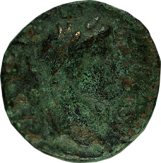 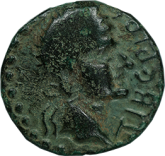 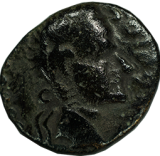 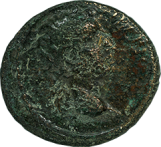 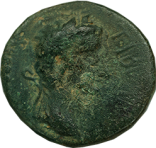 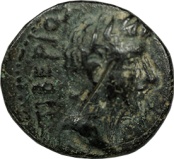 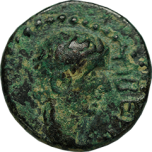 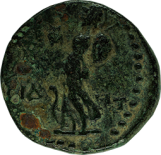 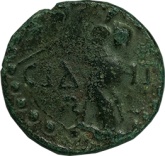 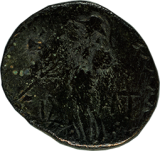 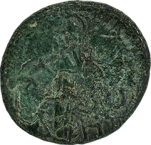 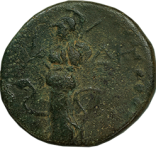 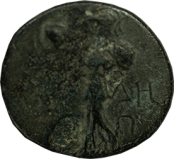 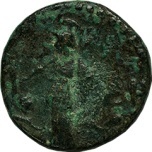          1	                           2                            3	                            4	                         5	                     6	                           7	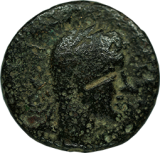 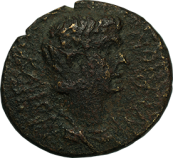 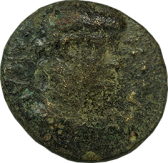 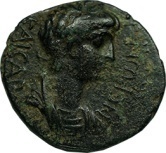 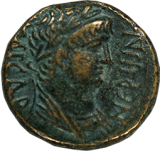 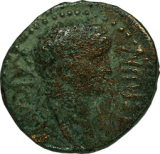 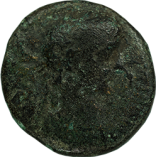 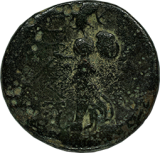 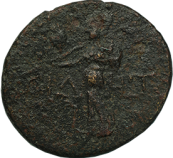 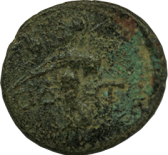 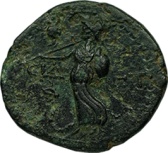 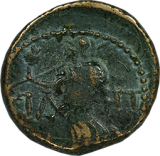 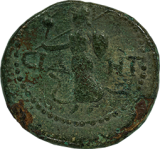 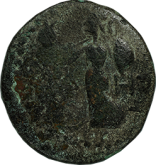             8		                    9		                 10		              11		           12	                             13                  14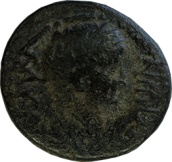 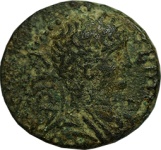 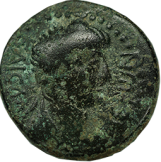 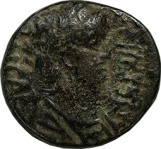 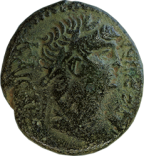 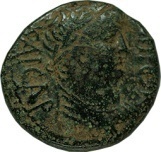 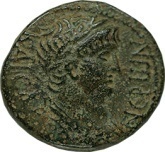 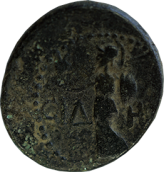 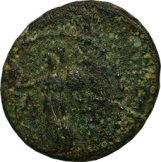 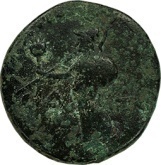 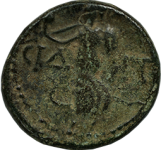 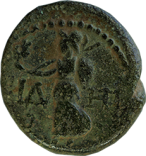 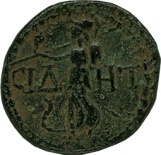 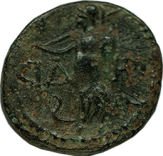            15	                          16                             17                            18                          19	               20	                     21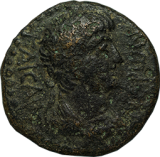 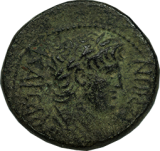 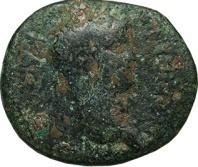 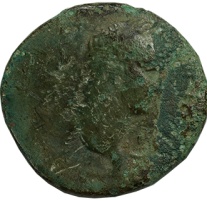 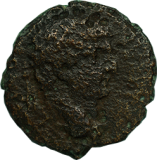 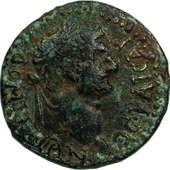 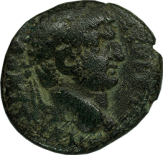 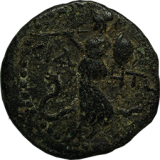 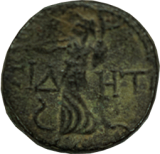 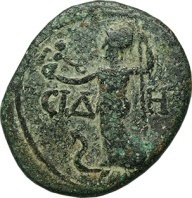 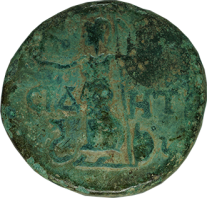 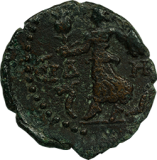 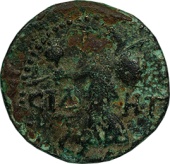 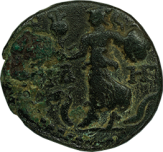           22	                       23                            24		                25	                       26 	                  27	                      28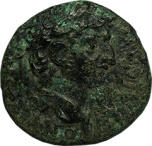 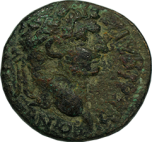 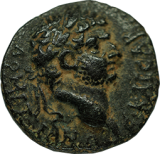 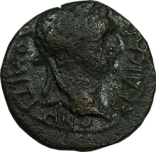 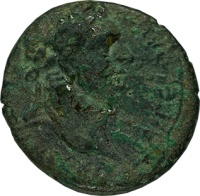 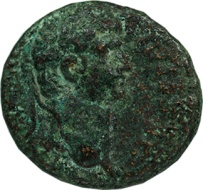 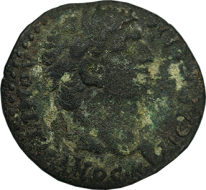 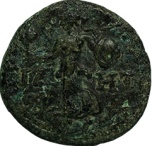 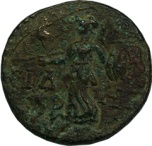 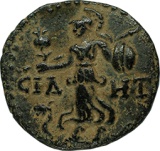 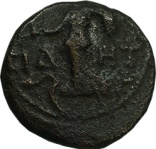 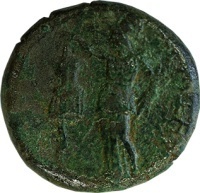 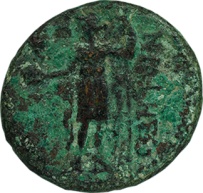 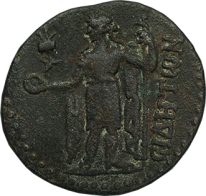            29	                     30	                 31	                    32		                  33		                  34		                     35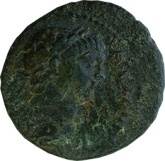 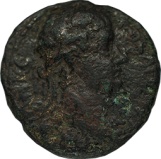 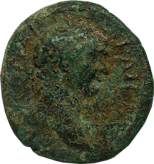 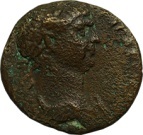 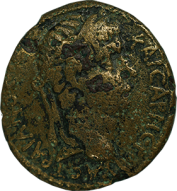 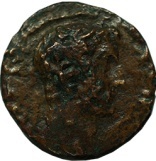 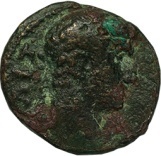 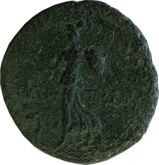 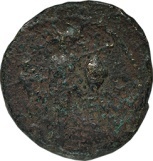 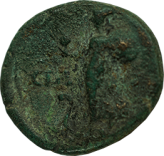 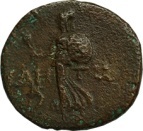 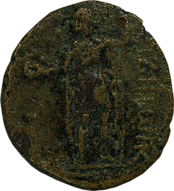 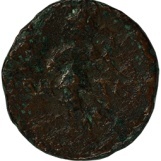 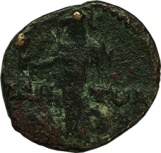           36	                           37		               38		           39		                  40	                       41	                   42 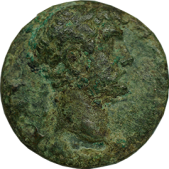 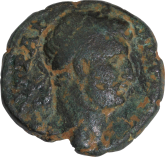 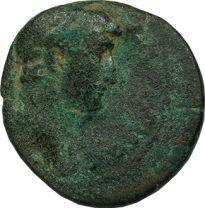 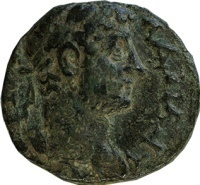 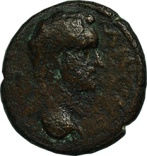 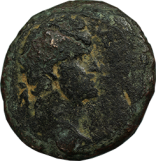 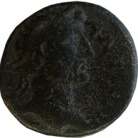 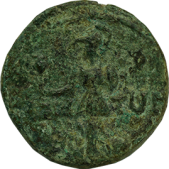 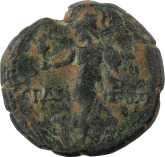 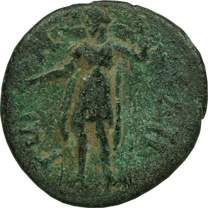 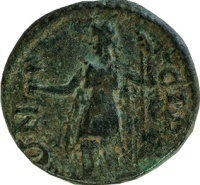 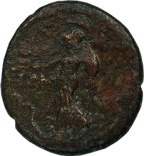 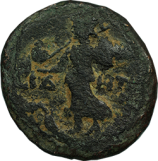 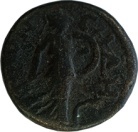           43	                         44		                45		                    46	                            47	                      48	                 49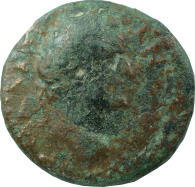 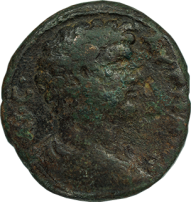 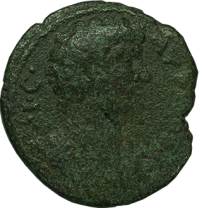 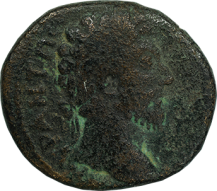 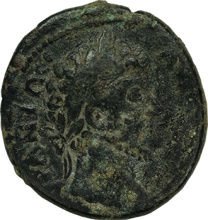 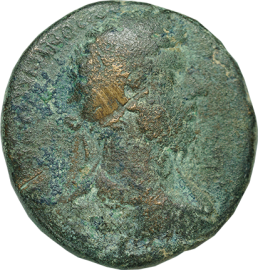 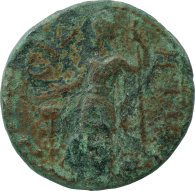 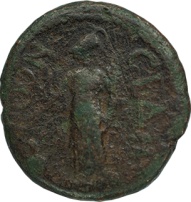 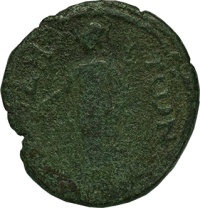 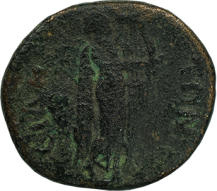 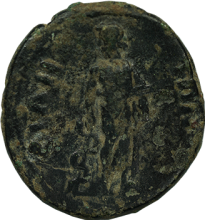 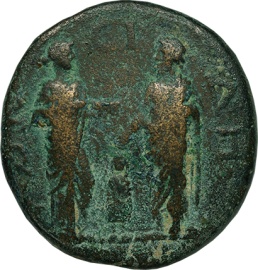            50	                               51	                       52	                          53	                              54		                 55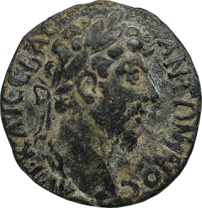 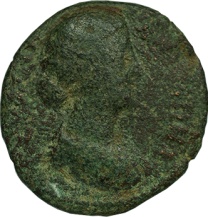 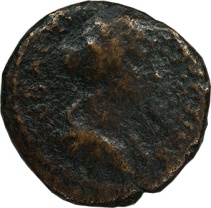 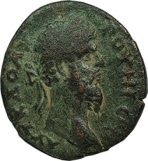 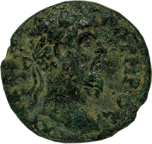 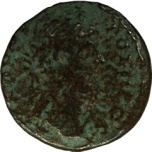 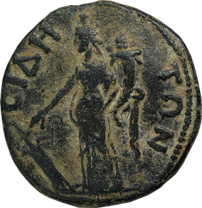 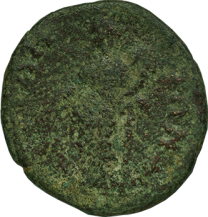 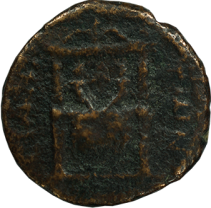 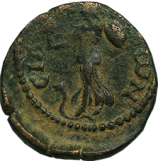 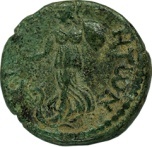 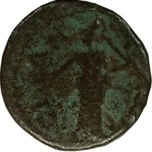                   56		                      58		                    59	                           60	                          61		           62	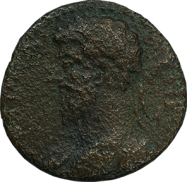 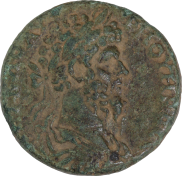 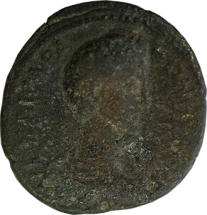 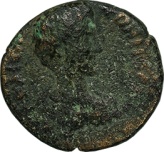 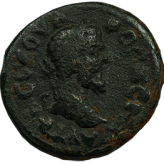 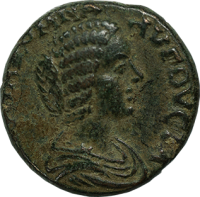 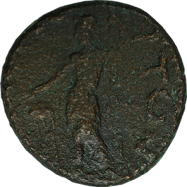 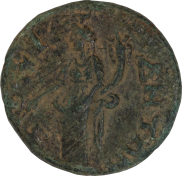 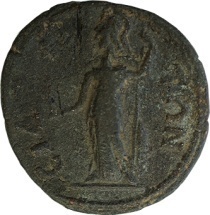 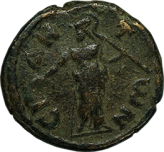 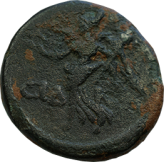 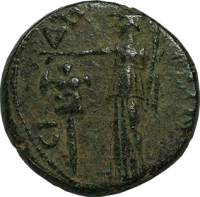              63	                         64                                 65                              66	                   68		                   71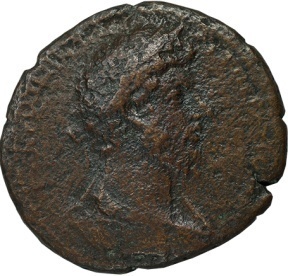 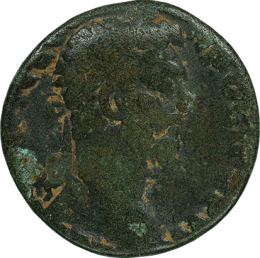 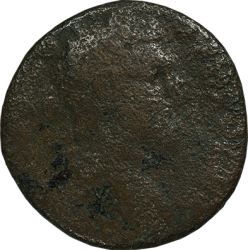 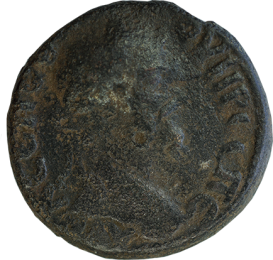 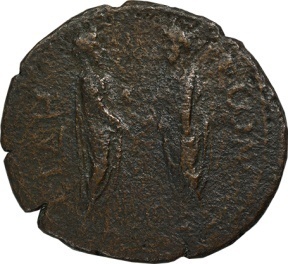 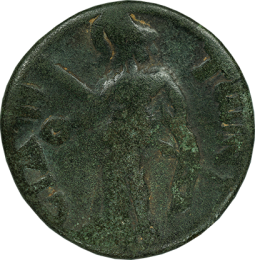 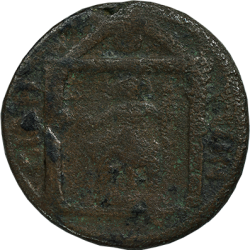 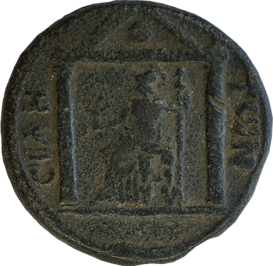                         57		                                67		                             69                                              70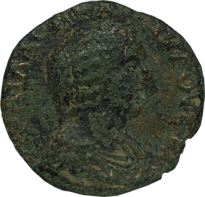 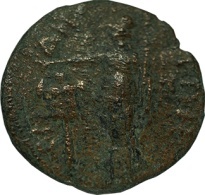 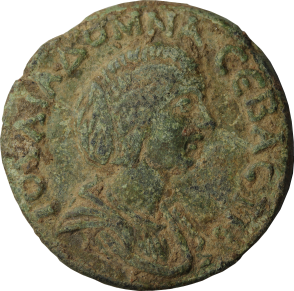 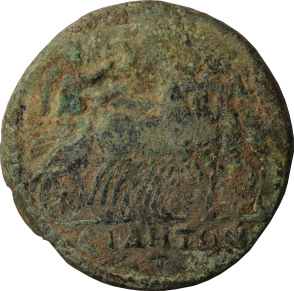                                        72				                                                      73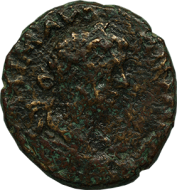 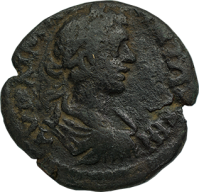 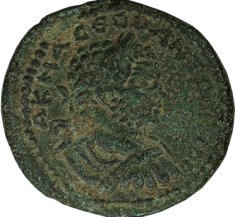 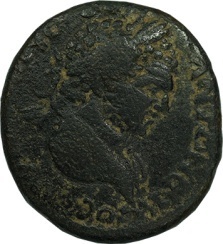 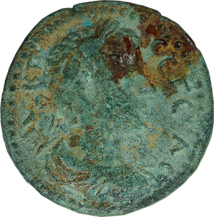 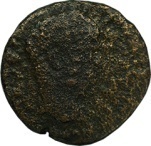 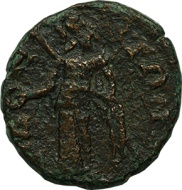 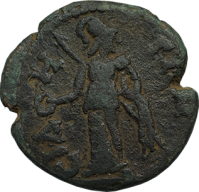 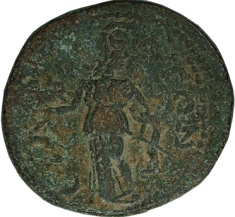 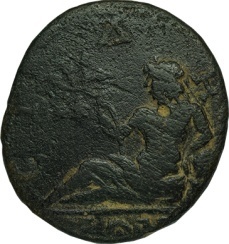 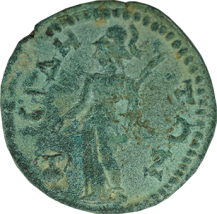 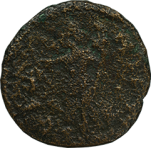           	    74		             75		                76		                    77		                         78                          79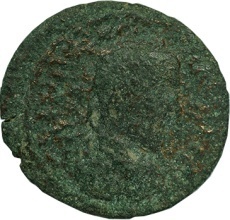 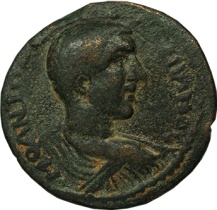 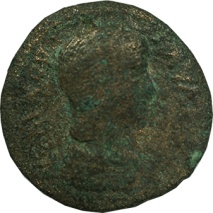 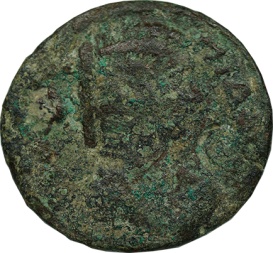 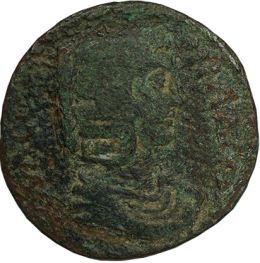 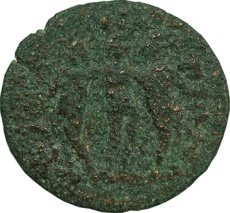 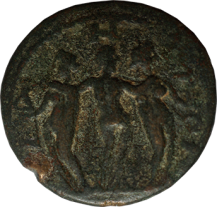 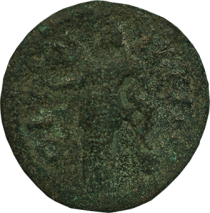 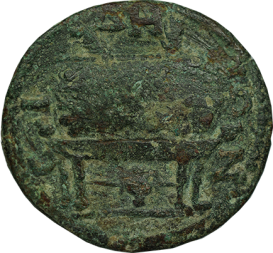 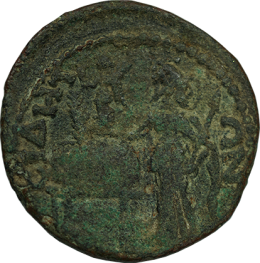                    80                                  83                                  85                                      87                                        88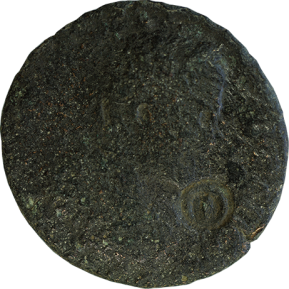 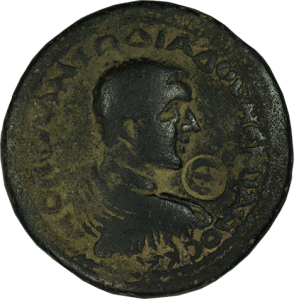 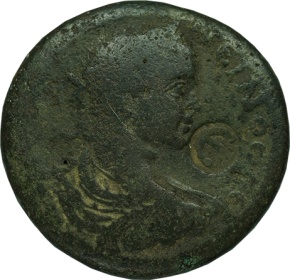 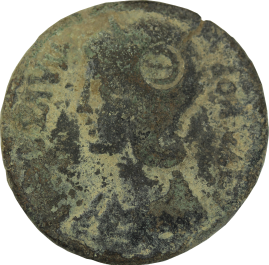 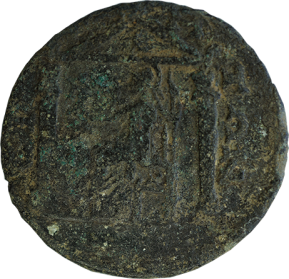 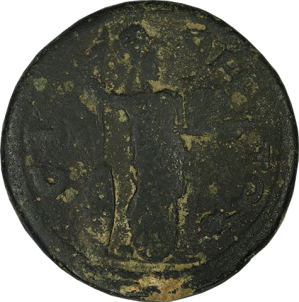 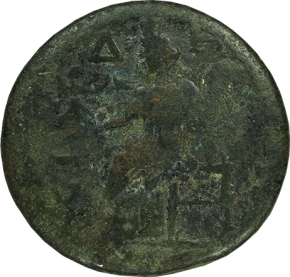 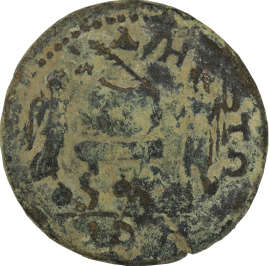                       81		                                82	                                          84                                              86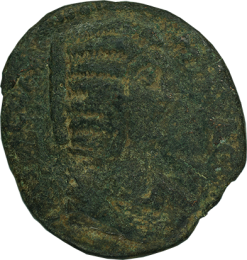 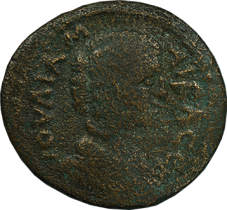 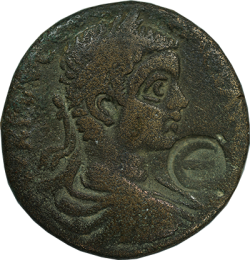 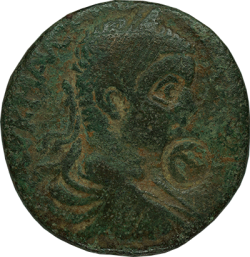 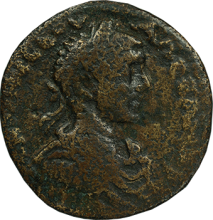 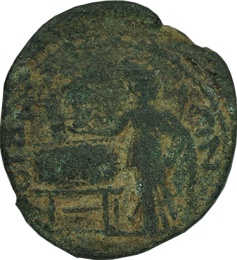 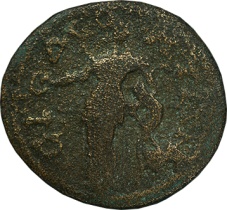 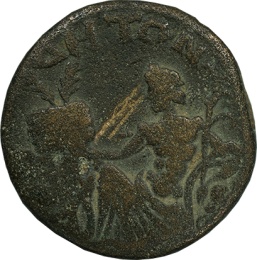 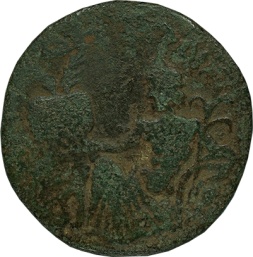 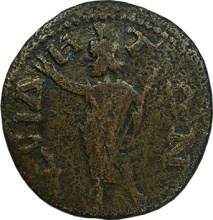                 89                                        90                                      91                                        92                                      93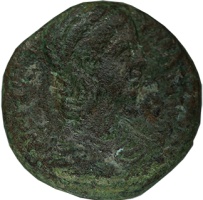 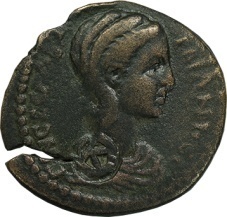 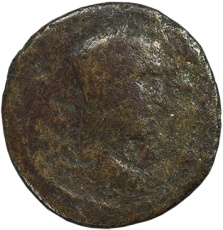 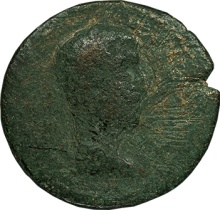 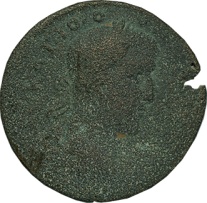 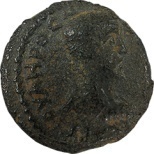 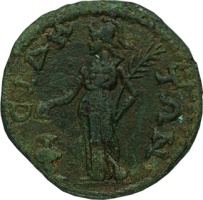 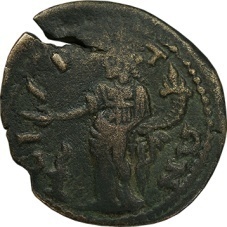 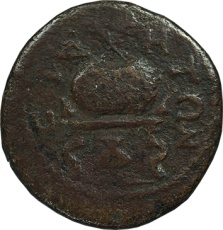 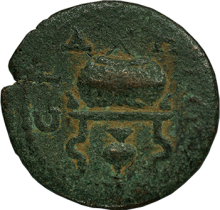 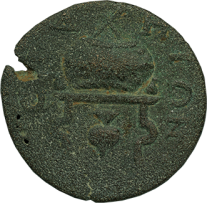 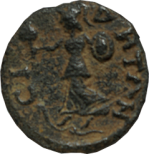               94                                  95                                   97                                 98                               99                        100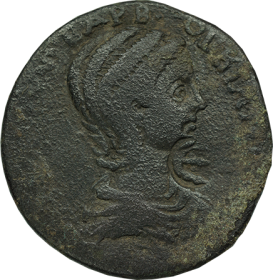 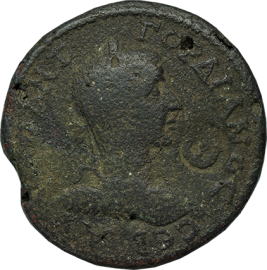 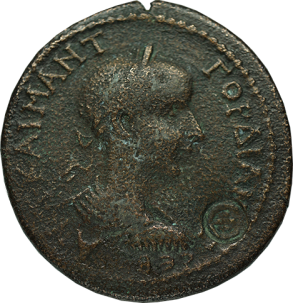 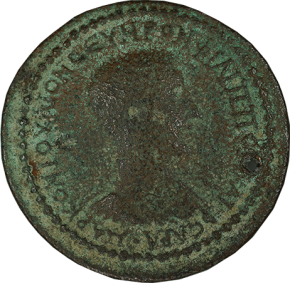 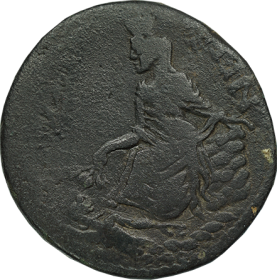 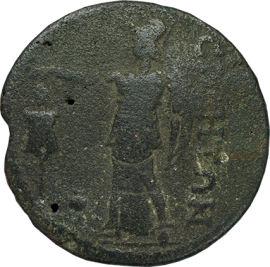 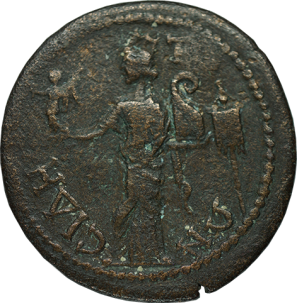 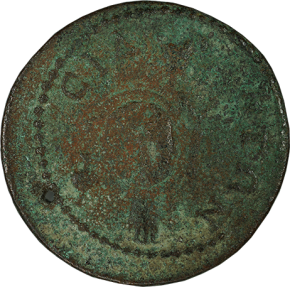                  96                                                 102                                            104                                           106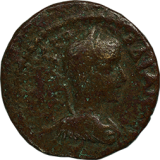 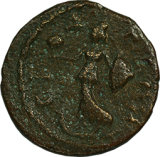 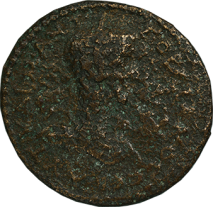 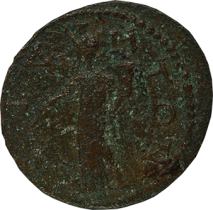 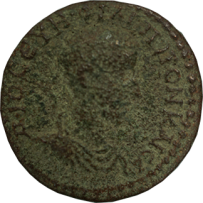 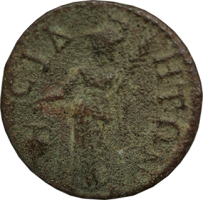                        101                                                           103                                                                 105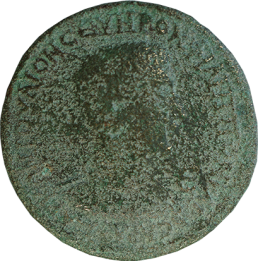 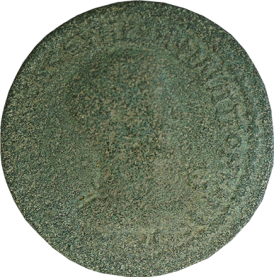 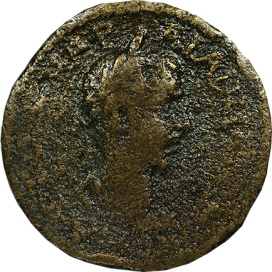 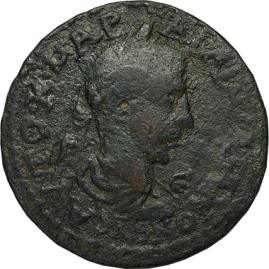 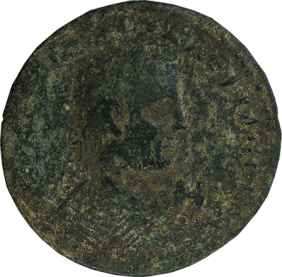 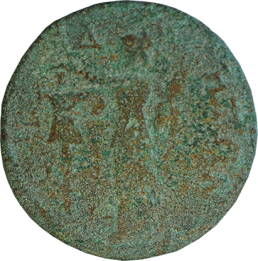 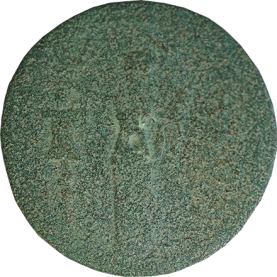 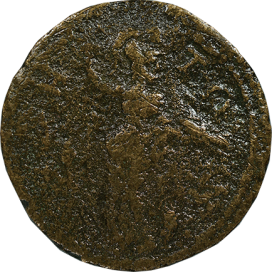 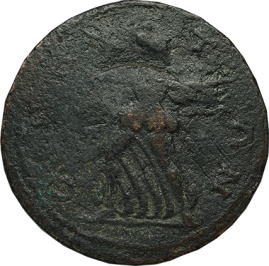 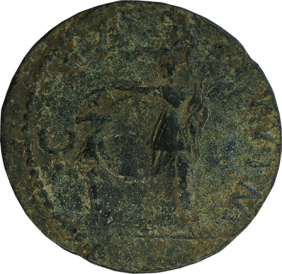                    107                                     108                                     114                                       115                                       116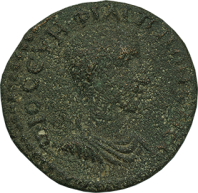 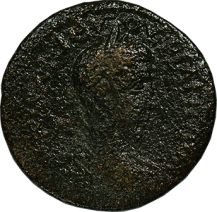 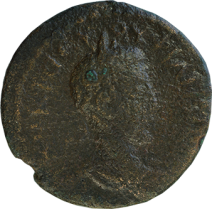 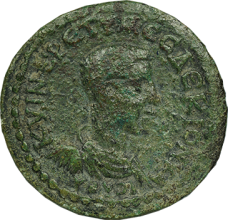 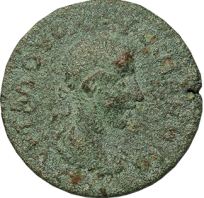 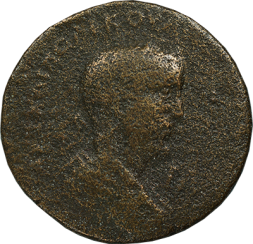 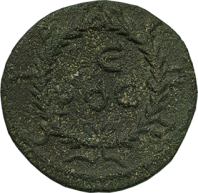 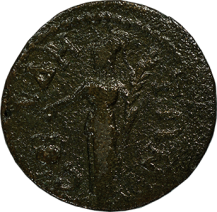 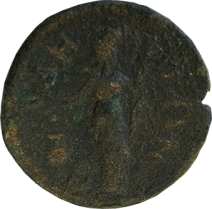 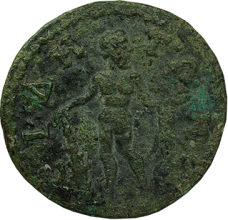 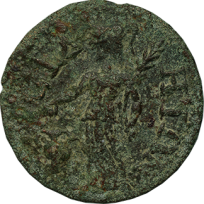 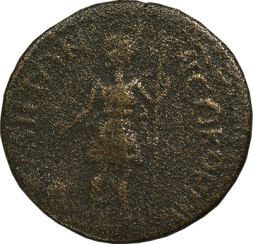              109                           110                              111                             112                            113                              117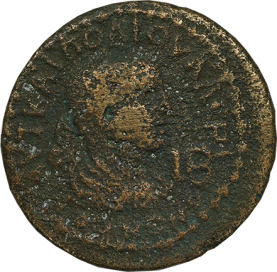 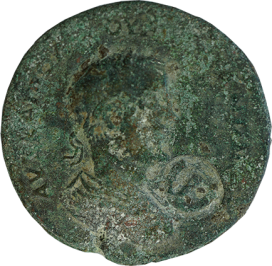 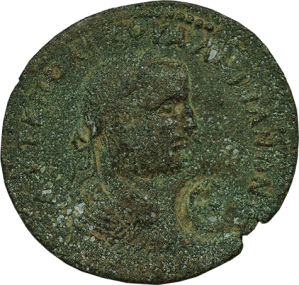 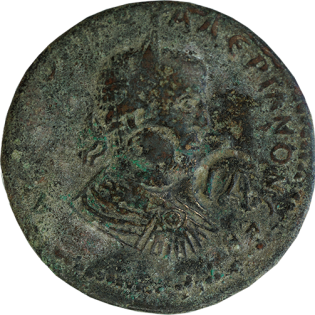 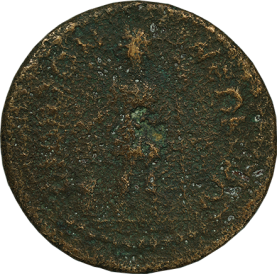 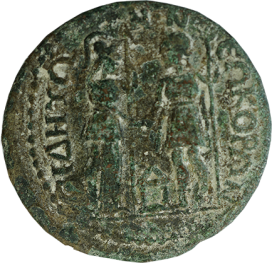 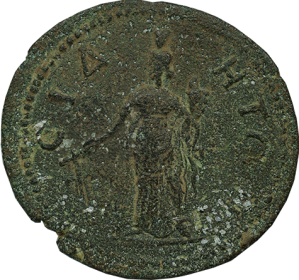 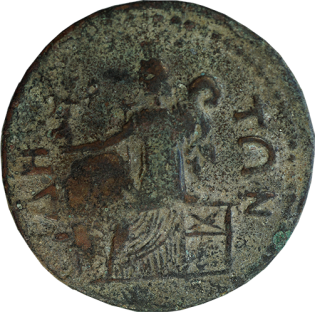                    118                                            119                                              120                                             121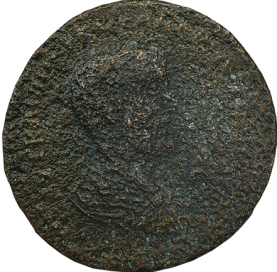 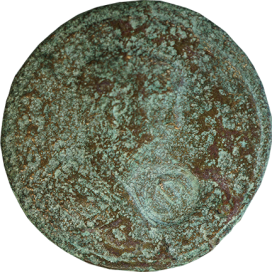 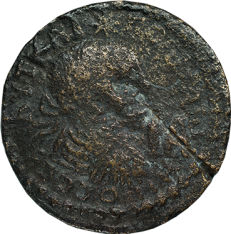 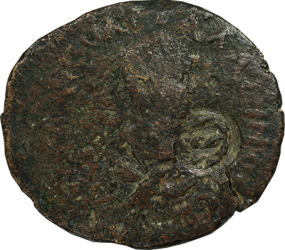 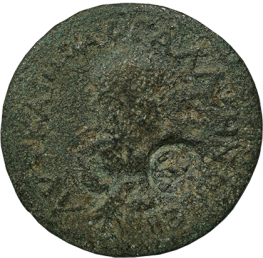 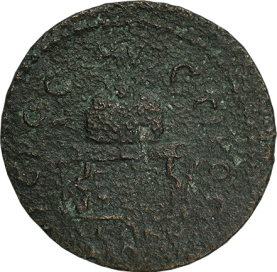 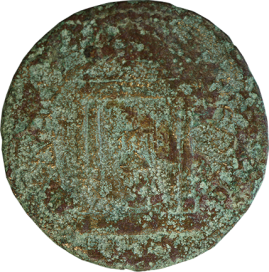 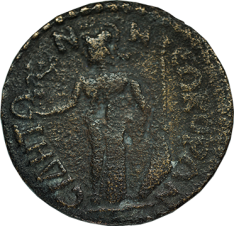 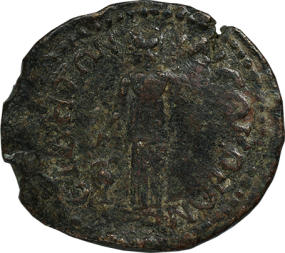 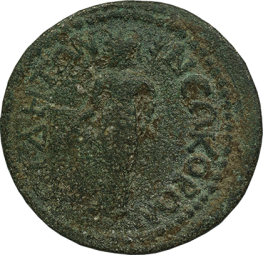                     122                                      123                                   124                                        125                                       126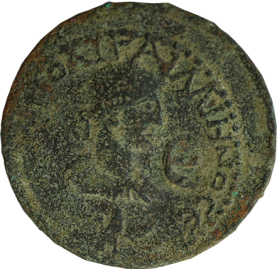 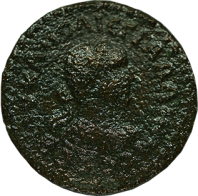 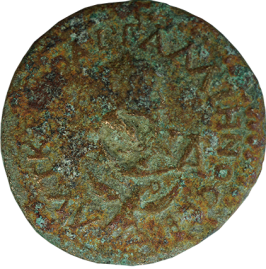 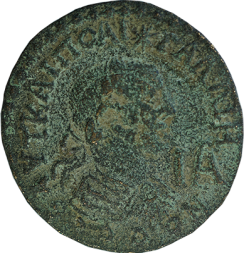 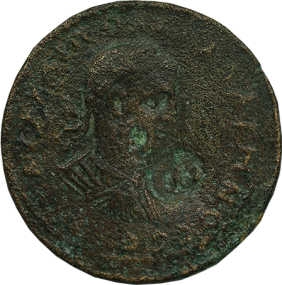 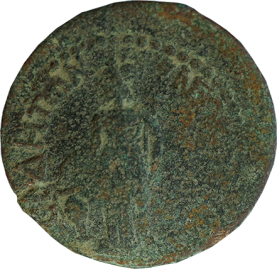 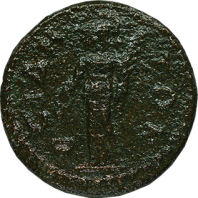 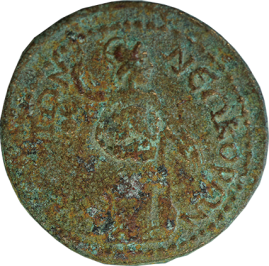 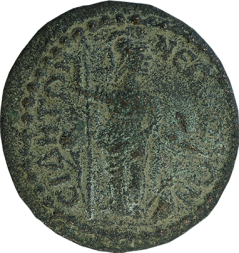 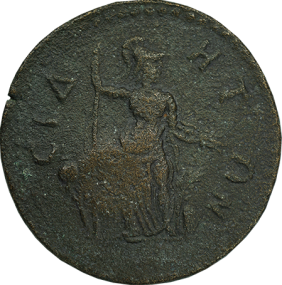                   127                                    128                                    129                                       130                                     131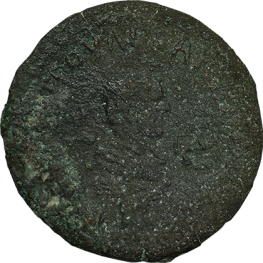 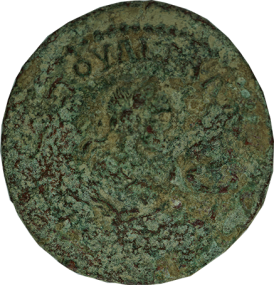 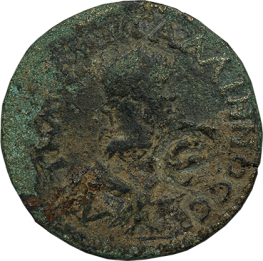 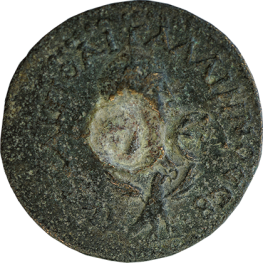 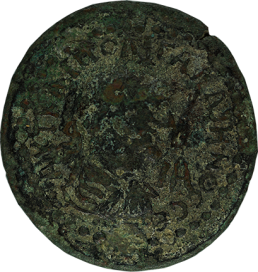 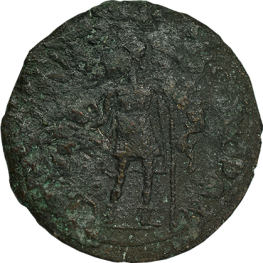 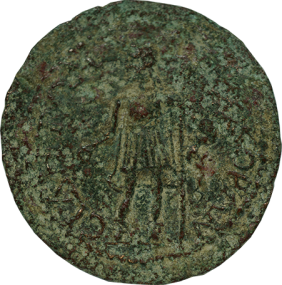 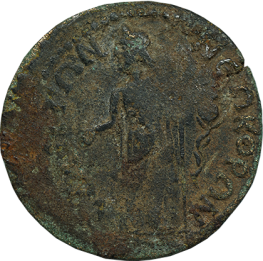 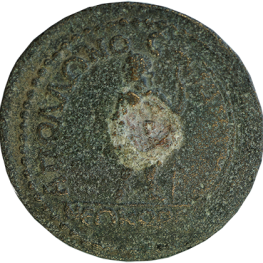 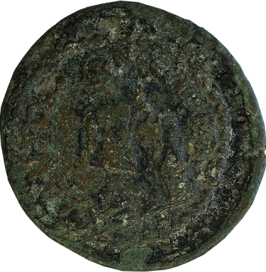                  132                                        133                                         134                                   135                                    136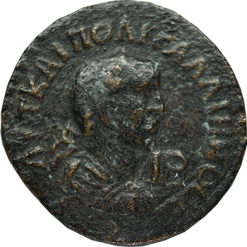 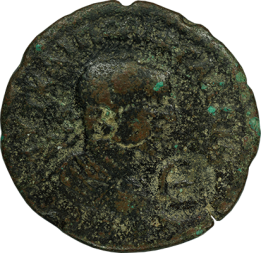 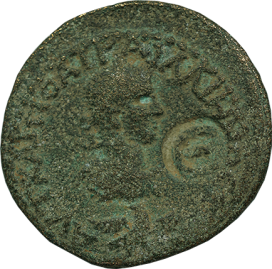 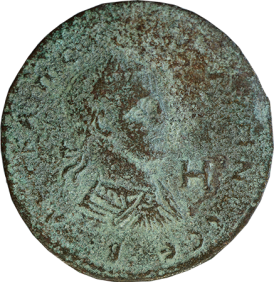 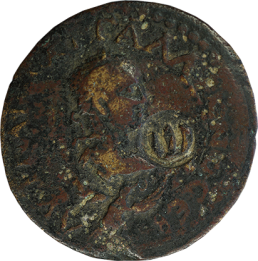 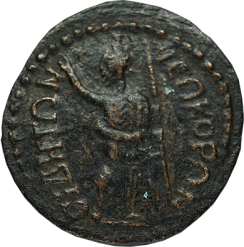 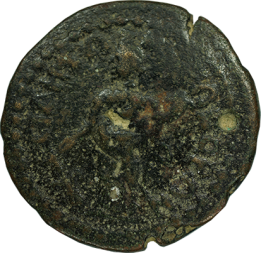 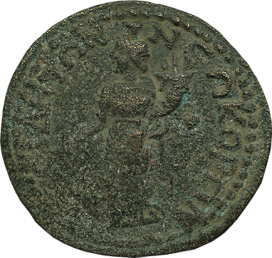 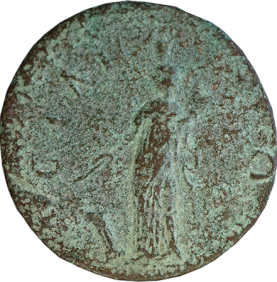 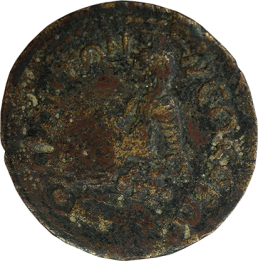                    137                                    138                                      139                                         140                                      141 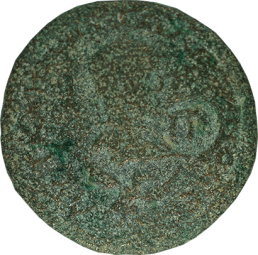 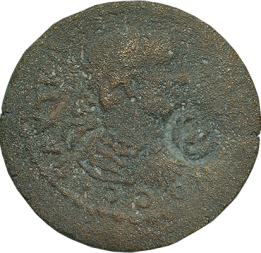 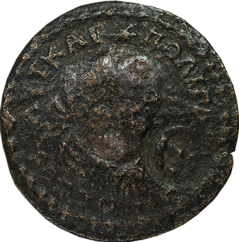 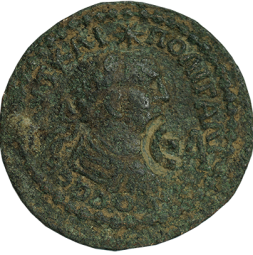 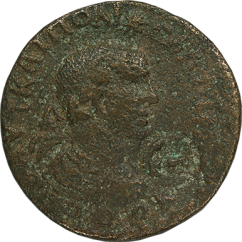 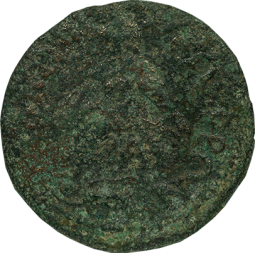 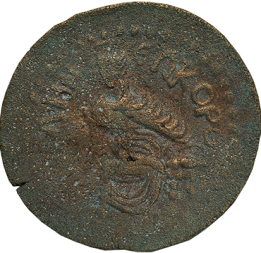 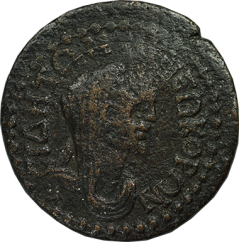 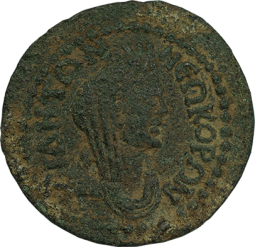 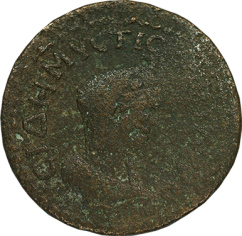                   142                                        143                                      144                                   145                                      146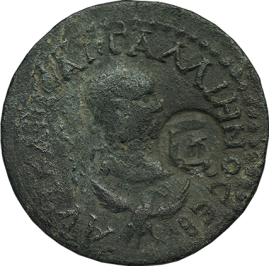 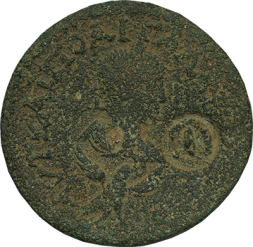 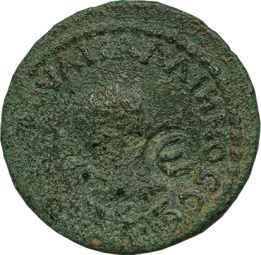 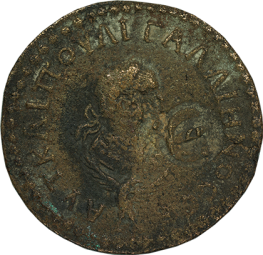 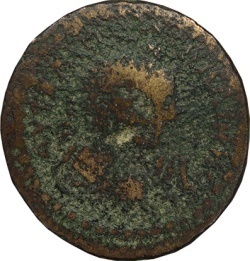 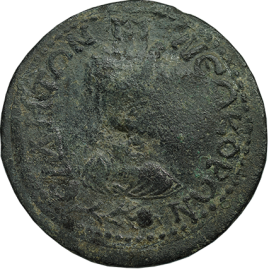 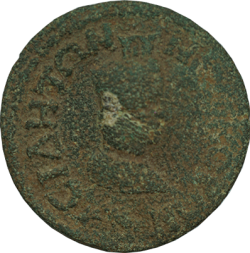 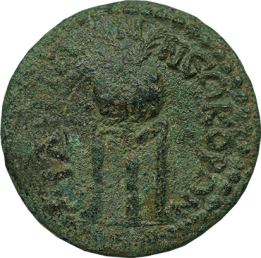 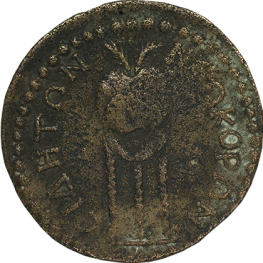 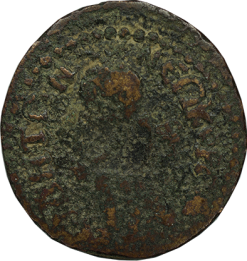                     147                                      148                                     149                                        150                                    151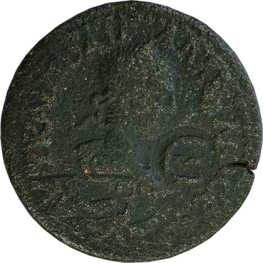 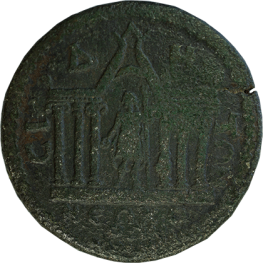 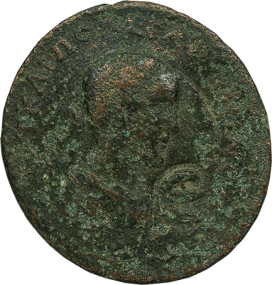 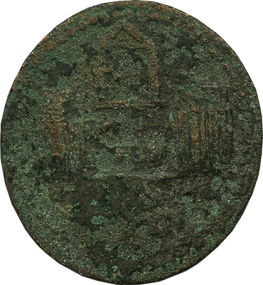                                                       152                                                                                           153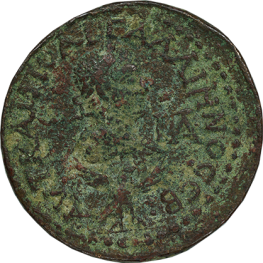 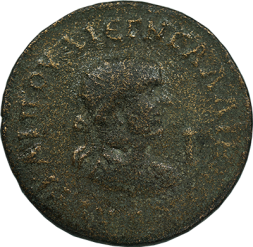 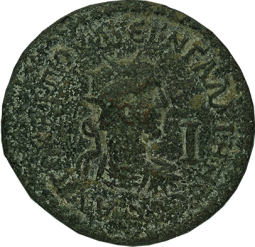 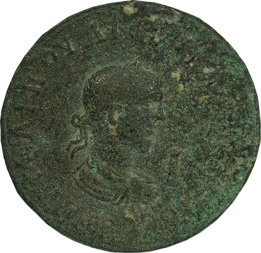 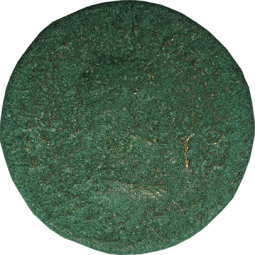 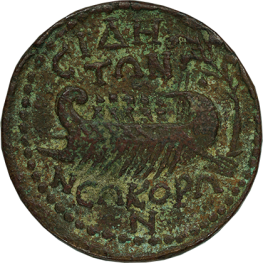 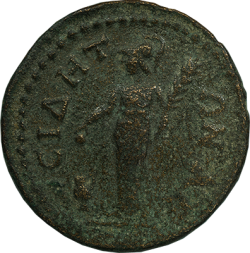 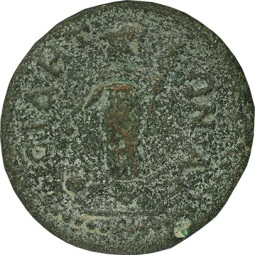 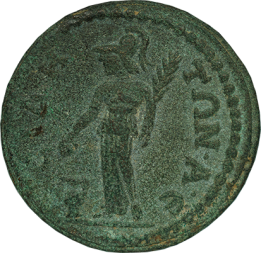 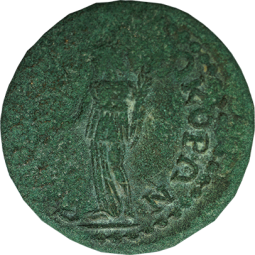                   154                                       155                                    156                                    157                                   158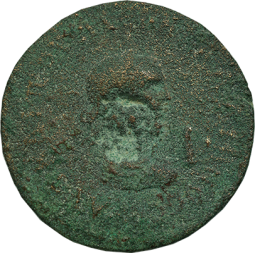 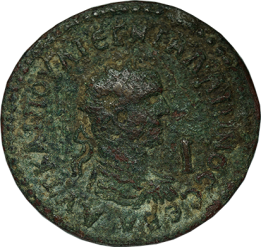 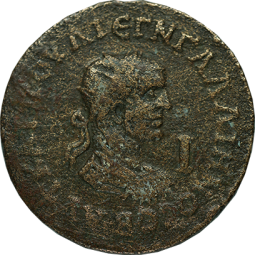 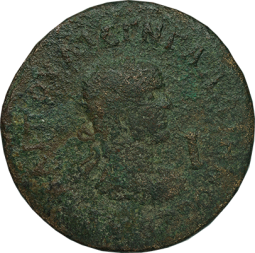 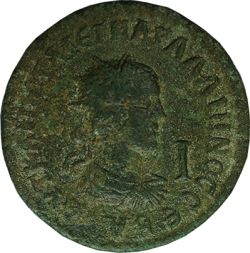 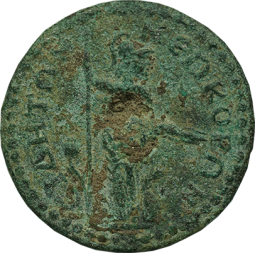 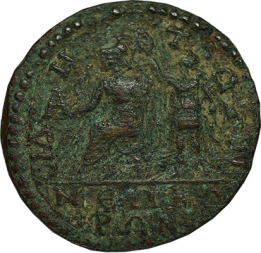 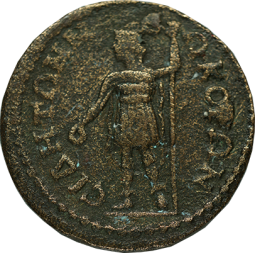 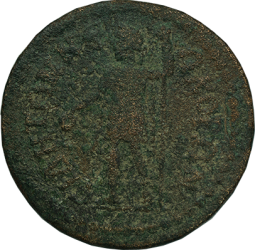 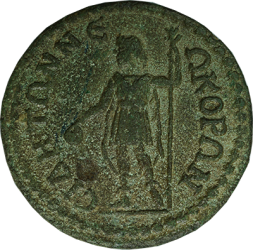                   159                                     160                                        161                                   162                                      163 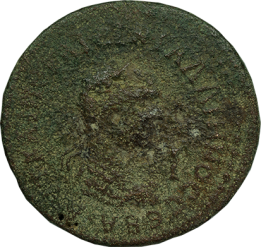 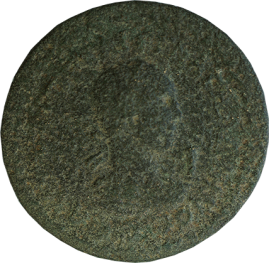 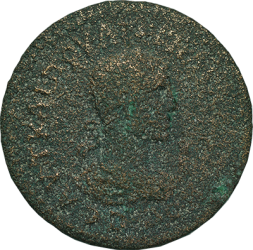 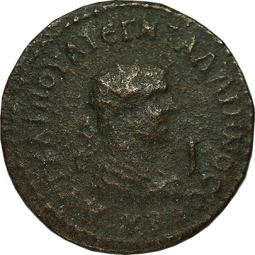 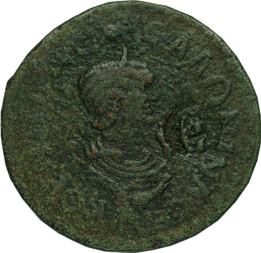 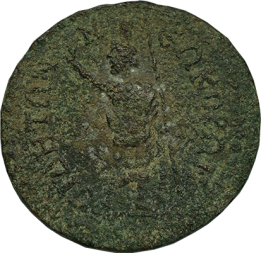 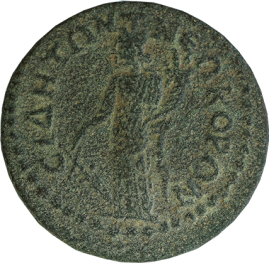 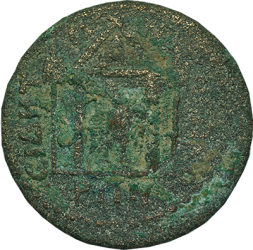 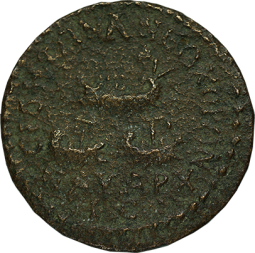 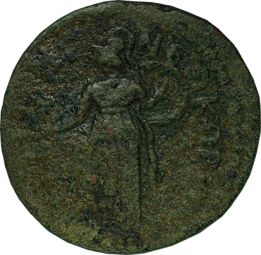                  164                                        165                                      166                                      167                                  168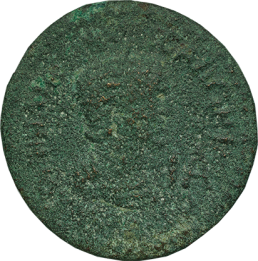 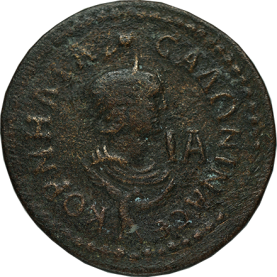 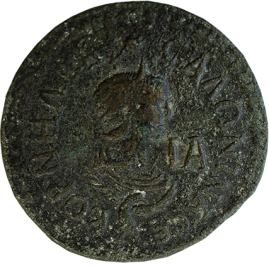 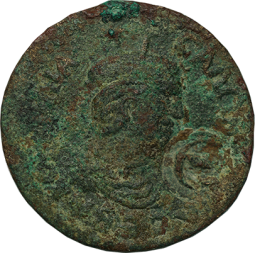 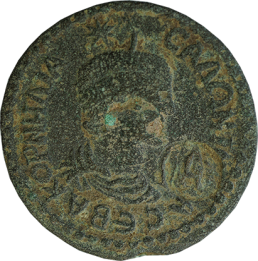 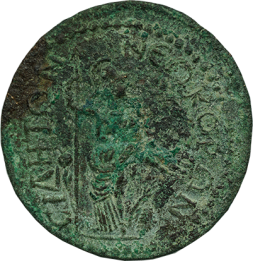 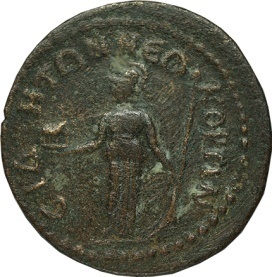 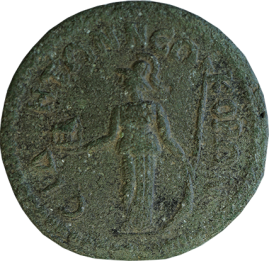 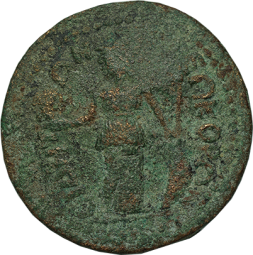 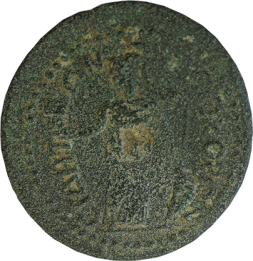                   169                                         170                                      171                                      172                                   173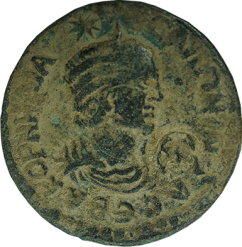 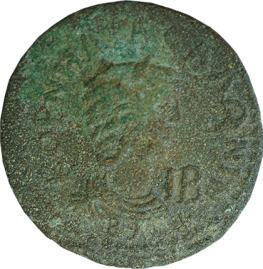 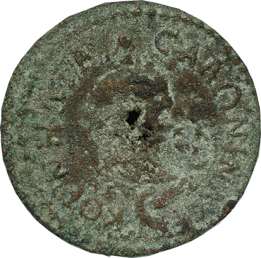 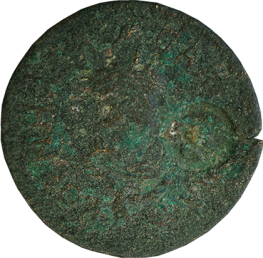 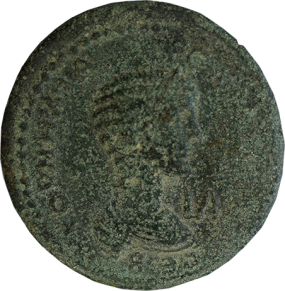 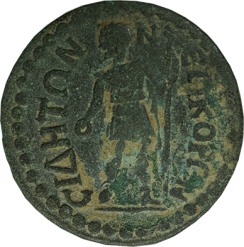 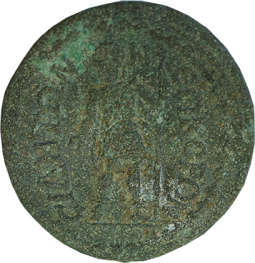 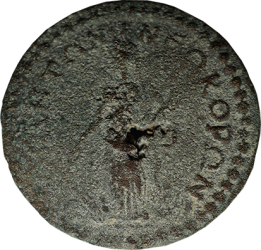 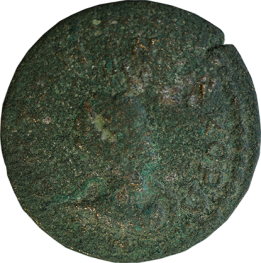 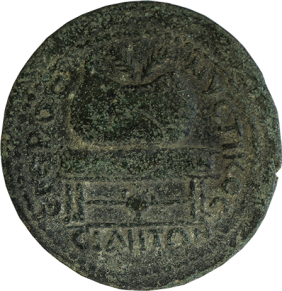                    174                                  175                                     176                                       177                                     178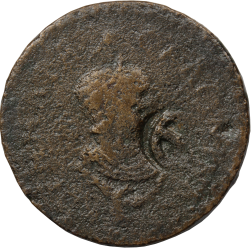 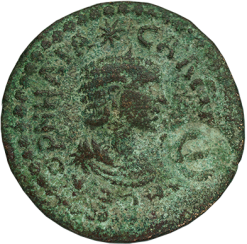 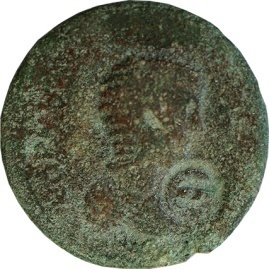 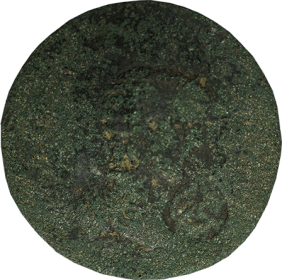 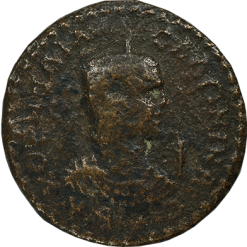 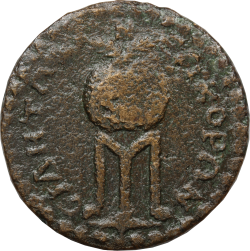 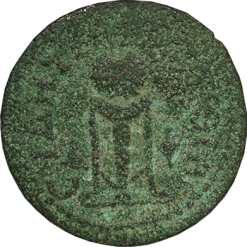 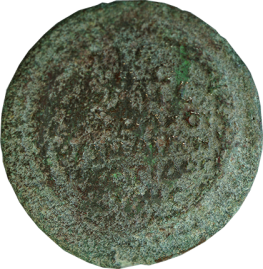 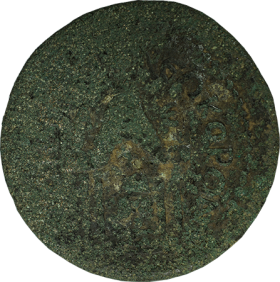 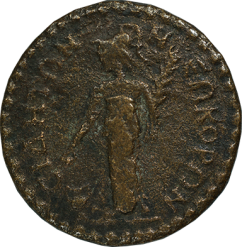          	 179                             	 180                                    181                                        182                                     183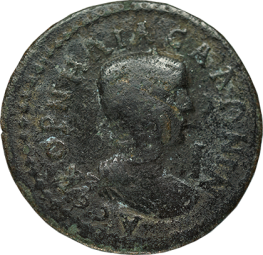 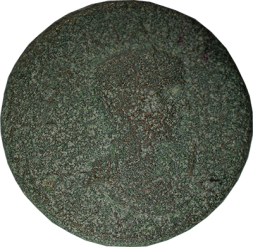 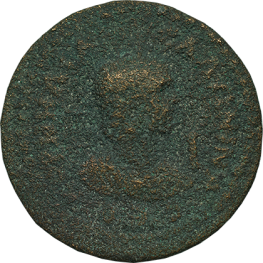 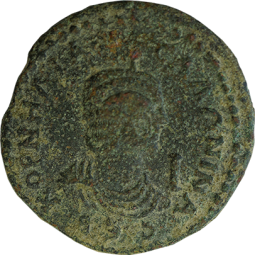 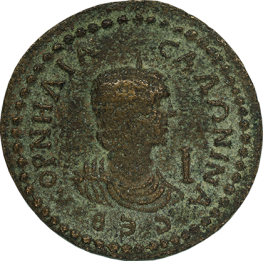 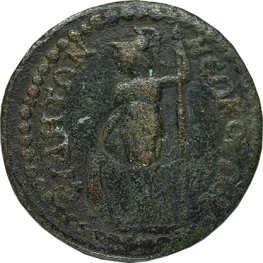 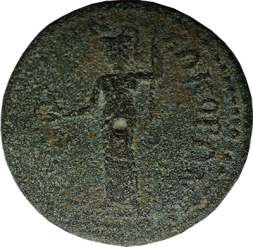 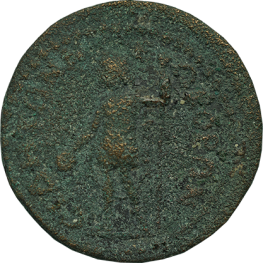 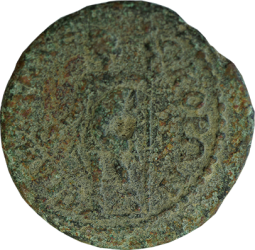 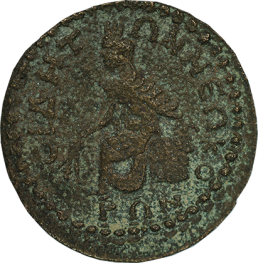                  184                                       185                                   186                                     187                                     188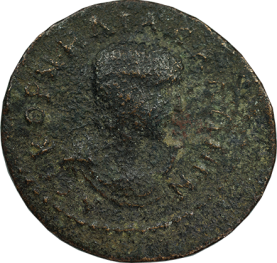 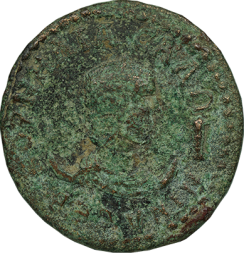 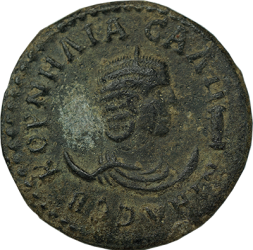 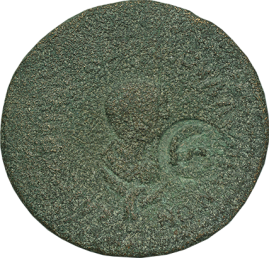 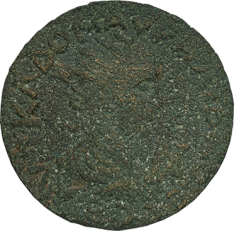 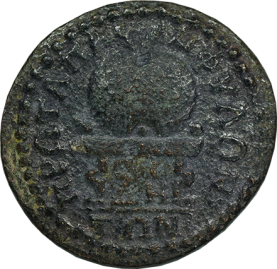 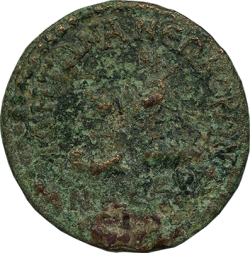 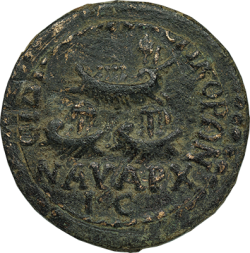 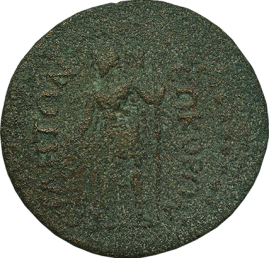 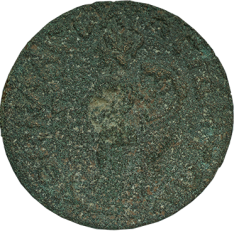                   189                                      190                                     191                                      192                                  193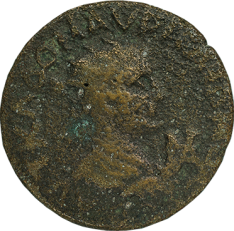 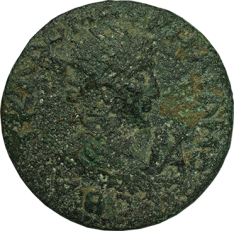 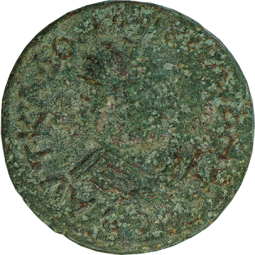 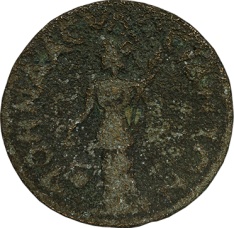 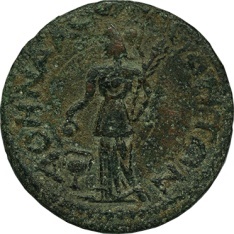 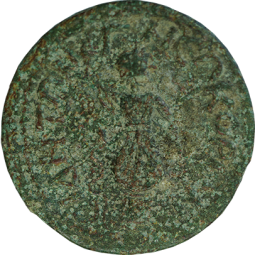                                  194                                             195                                            196BİBLİYOGRAFYAModern LiteratürAkşit 1985	O. Akşit, Roma İmparatorluk Tarihi. İstanbul 1985.Alanyalı 2011	H. S. Alanyalı, “Side'nin Roma Dönemi Panteonu”. Anatolia 37 (2011) 75-92.Arslan – Lightfoot 1999	M. Arslan – C. Lightfoot, Antik Sikke Defineleri. Ankara 1999.Arslan 1998	M. Arslan "Anadolu Medeniyetleri Müzesi Koleksiyonundaki Pamphylia Bölgesi Şehir Sikkeleri". Ed. Anonym. Anadolu Medeniyetleri Müzesi 1997 Yıllığı. Ankara (1998) 15-51.Atlan 1967	S. Atlan, “Side’nin M.Ö. V. ve VI. yy. Sikkeleri Üzerinde Araştırmalar”. Ed. Anonym. Antalya Bölgesindeki Araştırmalar 7. Ankara 1967.Atlan 1976	S. Atlan, 1947-1967 Yılları Side Kazıları Sırasında Elde Edilen Sikkeler; Antalya Bölgesindeki Araştırmalar 9. Ankara 1976.Bean 1997	G. E. Bean, Eskiçağda Güney Kıyıları. İstanbul 1997.BMC Pamp.	G. F. Hill, Catalogue of the Greek Coins in the British Museum of Lycia, Pamphylia and Pisidia. London 1897.Bosch 1948	C. E. Bosch, “Nikaia (İznik) Bayram Oyunları”. Çev. C. Artuk. Belleten 12/46 (1948) 326-348.Bosch 1957	C. E. Bosch, “Pamphylia Tarihine Dair Tetkikler”. Anon. Antalya Bölgesindeki Araştırmalar 1. Ankara 1957.Burrell 2003	B. Burrell, “The Dialogue between Coins and Inscriptions in Roman Asia Minor”. Ed. Anonym. International Congress of Classical Archaeology Boston, Session III-D: Numismaticd and Epigraphy. Boston (2003) 159-162.Burrell 2004	B. Burrell, Neokoroi Greek Cities and Roman Emperors, Cincinnati Classical Studies, IX. Boston 2004.CNG Auc.93	Classical Numismatic Group, Auction 93, An Internet and Mail Bid Sale. London 2013.Erdemir 2004	H. P. Erdemir, "Roma’nın Küçük Asya’da İdari Bir Meselesi: Bağımsız Şehirler". Adalya 7 (2004) 171-184.Erhat 1972	A. Erhat, Mitoloji Sözlüğü. İstanbul 1972.Franke 1988	P. R. Franke, “Einleitung”. Ed. Anonym. Side Münzprägung, Inschriften und Geschichte einer antiken Stadt in der Türkei. Saarbrücken (1988) 3-10.Franke 2007	P. R. Franke, Roma Döneminde Küçükasya Sikkeleri Yansımasında Yunan Yaşamı. Çev. N. Baydur. İstanbul 2007.Gibbon 1987	E. Gibbon, Roma İmparatorluğu’nun Gerileyiş ve Çöküş Tarihi 1. Çev. A. Baltacıgil. İstanbul 1987.Gökyıldırım 2001	T. Gökyıldırım, “Yeni İncelemeler Işığında Hecht Definesi ve Definedeki Pamphylia Bölgesi Şehir Sikkeleri”. Ed. Anonym. İstanbul Arkeoloji Müzeleri Yıllığı 17. İstanbul (2001) 374-397.Head 1887	B. V. Head, Historia Numorum A Manual of Greek Numismatics. London 1887.Howgego 1998	C. Howgego, Sikkeler Işığında Eskiçağ Tarihi. Çev. O. Tekin. İstanbul 1998.Howgego 2005	C. J. Howgego, Greek Imperial Countermarks Studies in the Provincial Coinage of the Roman Empire. London 2005.Imhoof-Blumer 1902	F. Imhoof-Blumer, Kleinasiatische Münzen, vol. II. Wien 1902.Kaymak 2015	G. Kaymak, "Side P Tapınağı'nda Yeni Araştırmalar, Yeni Bulgular ve Yeni Yorumlar". Adalya 18 (2015) 203-240.Mansel 1956	A. M. Mansel, İlk Çağda Antalya Bölgesi. İstanbul 1956.Mansel 1958	A. M. Mansel, “1946-1955 Yıllarında Pamphylia'da yapılan Kazılar ve Araştırmalar”. Belleten XXII/85-88 Ankara (1958) 211-240.Mansel 1978	A. M. Mansel, Side 1947-1966 Yılları Kazıları ve Araştırmalarının Sonuçları. Ankara 1978.Müller 1988	B. Müller, “Zur Geschichte der Stadt Side”. Ed. Anonym. Side Münzpragung, İnschriften und Geschichte einer Antiken Stadt in der Türkei. Saarbrücken (1988) 11-22.Nollé 1987 	J. Nollé, “Pamphylische Studien 6-10”. Chiron 17 (1987) 235-276.Nollé 1988	J. Nollé, “İnscriften Münzen und Papyri Dokumante aus dem antiken Side”. Ed. Anon. Side Münzpragung, İnschriften und Geschichte einer Antiken Stadt in der Türkei. Saarbrücken (1988) 45-67.Nollé 1990	J. Nollé, “Side. Zur Geschichte einer Kleinasiatischen Stadt in der Römischen Kaiserzeit im Spiegel ihrer Münzen”. Antike Welt 21/4 (1990) 244-265.Özdizbay 2012	A. E. Özdizbay, “Perge Sikkelerinde Agonistik Ödül Taçları”. Adalya XV (2012) 203-221.RPC I	A. Burnett, M. Amandry – P. Ripollés, Roman Provincial Coinage I. London-Paris 1992.RPC II	A. Burnett, M. Amandry – I. Carradice, Roman Provincial Coinage I. London-Paris 1999.RPC III	M. Amandry – A. Burnett, Roman Provincial Coinage I. London-Paris 2015.RPC Sup. I-III	Roman Provincial Coinage Consolidated Supplement I-III (1992-2015). 2015. Kaynak: http://rpc.ashmus.ox.ac.uk/supp/rpc_cons_supp_1-3.pdf Schaaff 2003	U. Schaaff, Münzen Der Römischen Kaiserzeit Mit Schiffsdarstellungen İm Römisch-Germanischen Zentralmuseum. Mainz 2003.Sear 1974	D. R. Sear, Roman Coins and their Values. London 1974.Sear 1991	D. R. Sear, Grek Imperial Coins and their Values, the local Coinages of the Roman Empire. London 1991.SKO. III/2	B. Rabe, K. Martin – R. H. Althoff, Sammlung Köhler Osbahr, Band III/2. Duisburg 2007.SNG Anamur	O. Tekin – S. Altınoluk, Sylloge Nummorum Graecorum, Turkey 2: Anamur Museum, Volume I: Roman Provincial Coins. İstanbul 2007.SNG Aulock 11	S. H. von Aulock, Sylloge Nummorum Graecorum Deutschland, Pamphylien Vol. 11 (4477-4893). Berlin 1965.SNG Aulock 18	S. H. von Aulock, Sylloge Nummorum Graecorum Deutschland, Vol. 18 (8299-8759). Berlin 1968.SNG Aulock 8	S. H. von Aulock, Sylloge Nummorum Graecorum Deutschland, Lydien, Vol. 8 (2868-3328). Berlin 1963.SNG Cop.31	Sylloge Nummorum Graecorum, The Royal Collection of Coins and Medals, Danish National Museum, Lycia-Pamphylia. Copenhagen 1955.SNG Cop.33	Sylloge Nummorum Graecorum. The Royal Collection of Coins and Medals, Danish National Museum, Lycaonia-Cilicia, Vol. 33. Copenhagen 1956.SNG Fitzwilliam	M. J. Price, Sylloge Nummorum Graecorum Volume IV, Fitzwilliam Museum Leake and General Collections, Part VII Asia Minor: Lycia-Cappadocia. London 1967.SNG France 3	E. Levante – P. Weiss, Sylloge Nummorum Graecorum, France 3, Cabinet des Medailles Pamphylia-Pisidie-Lycaonie-Galatie. Zurich 1994.SNG Leypold	W. Szaivert – C. Daburon, Sylloge Nummorum Graecorum Österreich, Sammlung Leypold Oesterreichische Nationalbank, Band II: Phrygien-Kommagene. Wien 2004.SNG PfPs.4	J. Nollé, Sylloge Nummorum Graecorum Deutschland, Pfälzer Privatsammlungen, 4. Band, Pamphylien 1-960. München 1993.SNG PfPs.5	J. Nollé, Sylloge Nummorum Graecorum Deutschland, Pfälzer Privatsammlungen, 5. Band. Pisidien und Lykaonien, 1-586. München 1999.SNG Schweiz II	B. Kapossy, Sylloge Nummorum Graecorum Schweiz II. Münzen der Antike, Katalog der Sammlung Jean-Pierre Righetti im Bernischen Historischen Museum. Switzerland 1993.Stevenson 1964	S. W. Stevenson, A Dictionary of Roman Coins. London 1964.Strab.	Strabon, Antik Anadolu Coğrafyası (Geographika XII-XIII-XIV). Çev. A. Pekman. İstanbul 2000.Tahberer 2005	B. Tahberer, Antik Kilikia Sikkelerinde Asklepios Kültü. Yayımlanmamış Yüksek Lisans Tezi, Çukurova Üniversitesi. Adana 2005.Tek 2009	T. Tek, “1971-2002 Yılları Arasında Arykanda Kazılarında Bulunan Pamphylia Bölgesine Ait Sikkeler”. Ed. Anonym. Ancient History, Numismatics and Epigraphy in the Mediterranean World. Studies in memory of Clemens E. Bosch and Sabahat Atlan and in honour of Nezahat Baydur. İstanbul (2009) 345-355.Yurtsever 2015	A. Yurtsever, “Neokoros Düşüncesinin Kökeni ve Gelişimi: Tanrı, Kutsal Krallık ve Yönetici İlişkisi”. Anadolu Üniversitesi Sosyal Bilimler Dergisi 15/ 2 (2015) 1-16.Elektronik Kaynaklar:https://issuu.com/cngcoins/docs/cng_93_preview_catalog (Erişim tarihi: 07.06.2018).http://rpc.ashmus.ox.ac.uk/coins/4/11031/ (Erişim tarihi: 07.06.2018).http://www.asiaminorcoins.com/gallery/displayimage.php?pid=13830 (Erişim tarihi: 07.06.2018).http://rpc.ashmus.ox.ac.uk/coins/4/8343/ (Erişim tarihi: 07.06.2018).http://www.asiaminorcoins.com/gallery/displayimage.php?pid=4424 (Erişim tarihi: 07.06.2018).http://rpc.ashmus.ox.ac.uk/coins/6/6378/ (Erişim tarihi: 09.06.2018).http://rpc.ashmus.ox.ac.uk/coins/6/6381/ (Erişim tarihi: 09.06.2018).http://rpc.ashmus.ox.ac.uk/coins/6/6406/ (Erişim tarihi: 09.06.2018).http://rpc.ashmus.ox.ac.uk/coins/6/6431/ (Erişim tarihi: 09.06.2018).http://rpc.ashmus.ox.ac.uk/coins/6/6434/ (Erişim tarihi: 09.06.2018).http://rpc.ashmus.ox.ac.uk/coins/9/1165/ (Erişim tarihi: 10.06.2018).http://www.asiaminorcoins.com/gallery/displayimage.php?pid=4151 (Erişim tarihi. 10.06.2018).Öz: Roma İmparatorluk Dönemi’nde basılan Side sikkeleri, diğer kentlerde olduğu gibi Hellen-Roma modelinde sınırlı bir bağımsızlığa işaret etmektedir. İmparator Tiberius ile başlayıp Aurelianus Dönemi’ne dek süre gelen dönemi kapsayan 196 adet Side kent sikkesi kronolojik bir sınıflandırmanın ardından arka yüz betimlemelerine göre mitolojik, agonistik, mimari, denizcilik ile bağlantılı ve Roma İmparatorluk tipleri adı altında beş ana başlık altında ikonografik açıdan incelenerek kentin tarihi, sosyal, dini ve kültürel birikiminin boyut ve sınırları anlaşılmaya çalışılmıştır. Yerel tanrı ve tanrıçalar ile birleştirilerek kente özgü bir kimliğe bürünmüş olan Athena, Apollon Sidetes, Securitas Sidae ve Nehir Tanrısı Melas ile Roma ve Hellen mitolojisinde yer alan Artemis, Demeter, Asklepios, Asklepios-Hygieia, Nike, Kharitler ve Tykhe’nin yanı sıra ulusal kahraman Herakles ve Mısır kökenli Tanrı Serapis Mitolojik Tipler içinde değerlendirilmiştir. Ödül Tacı ve Çelenk betimli sikkeler bayram baskıları olup Agonistik Tipler grubuna dâhil edilmiştir. Tapınak figürlü sikkeler Mimari, Gemi figürlü sikkeler Denizcilik ile bağlantılı ve İmparator figürlü sikkeler Roma İmparatorluk Tipleri içinde incelenmiştir.Abstract: The coins of Side, issued during the Roman Imperial period, indicate limited independence on the Greco-Roman model as was the case for other cities. After a chronological classification of 196 example from Side, starting from the Emperor Tiberius and lasting until the period of Aurelianus, the city’s history was examined and the examples grouped through examining the coins under five headings. These headings are subdivided to include: Mythological, Agonistic, Architectural, Maritime and Roman Empire types, Athena, Apollon Sidetes, Securitas Sidae and the River God Melas, who were associated with the local god and goddess, and Artemis, Demeter, Asklepios, Asklepios in the mythology of the Greek and Greek, and the dimensions and boundaries of the social, religious and cultural accumulation. Hygieia, Nike, Kharitler and Tykhe, as well as the national hero Heracles and the Egyptian God Serapis in the Mythological Tribes. Coins of the reward Tacan and the Wreath types are included in the Agonistic Types group. Temple figurative coins in Architecture, Ship figurative coinage in the Maritime group, and emperor-figural coins have been investigated, for the Roman Imperial Period.Anahtar Kelimeler: Antalya Müzesi • Roma • Sikke • SideKeywords: Antalya Museum • Roman • Coins • Side